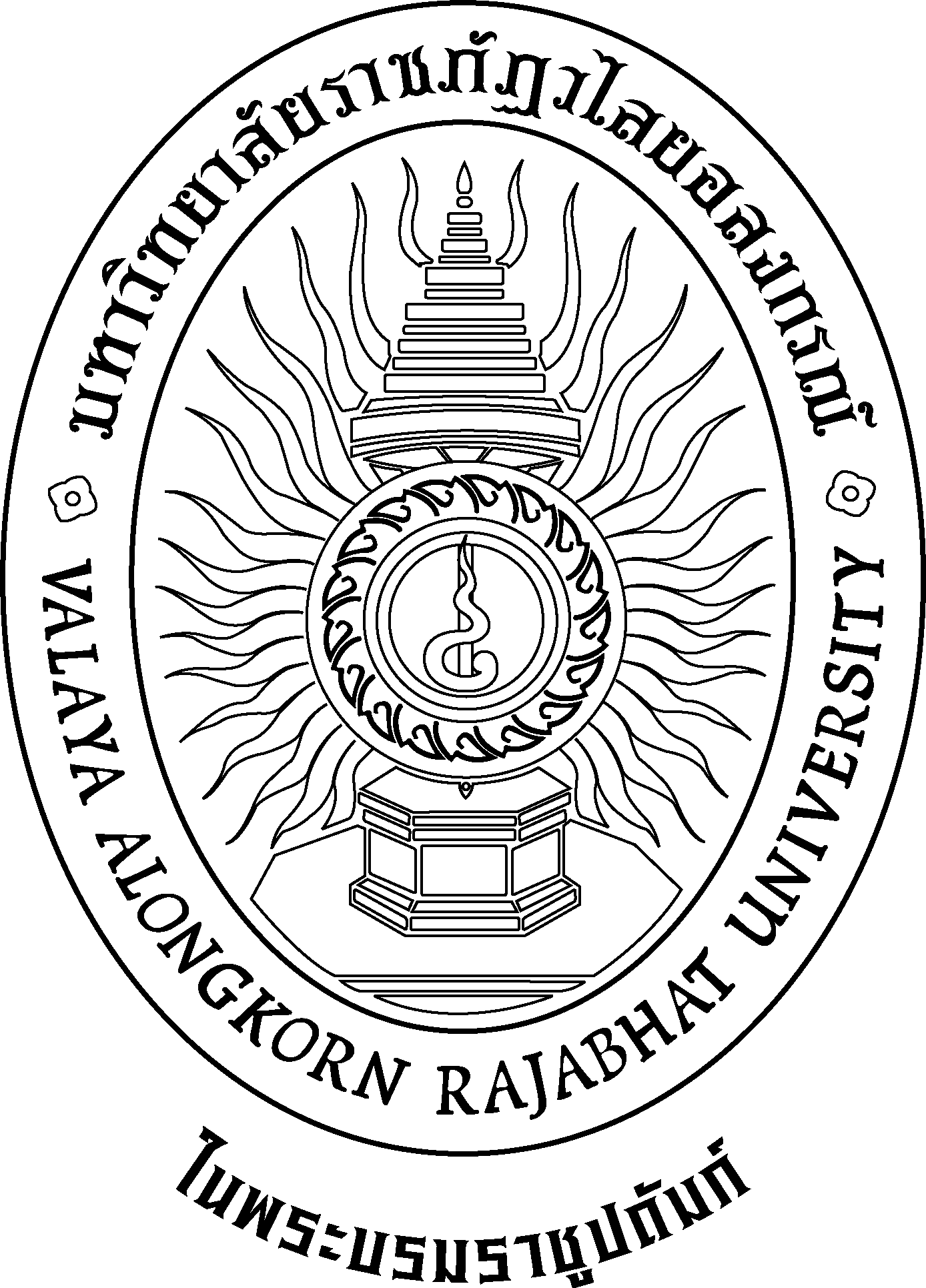 หลักสูตรครุศาสตรบัณฑิต สาขาวิชาการศึกษาปฐมวัย (5 ปี)หลักสูตรปรับปรุง พ.ศ. 2556คณะครุศาสตร์มหาวิทยาลัยราชภัฏวไลยอลงกรณ์ ในพระบรมราชูปถัมภ์จังหวัดปทุมธานีสารบัญสารบัญ (ต่อ)สารบัญ (ต่อ)หลักสูตรครุศาสตรบัณฑิต สาขาวิชาการศึกษาปฐมวัย (5 ปี)หลักสูตรปรับปรุง พ.ศ. 2556ชื่อสถาบันอุดมศึกษา	:   มหาวิทยาลัยราชภัฏวไลยอลงกรณ์ ในพระบรมราชูปถัมภ์ จังหวัดปทุมธานีคณะ			:   ครุศาสตร์หมวดที่ 1 ข้อมูลทั่วไปรหัสและชื่อหลักสูตร ภาษาไทย		:   หลักสูตรครุศาสตรบัณฑิต สาขาวิชาการศึกษาปฐมวัยภาษาอังกฤษ		:   Bachelor of Education Program in Early Childhood Education                     ชื่อปริญญาและสาขาวิชา ภาษาไทย	 ชื่อเต็ม :    ครุศาสตรบัณฑิต (การศึกษาปฐมวัย) ชื่อย่อ  :    ค.บ. (การศึกษาปฐมวัย) ภาษาอังกฤษ	 ชื่อเต็ม :    Bachelor of Education (Early Childhood Education)  ชื่อย่อ  :    B.Ed.  (Early Childhood Education) วิชาเอก 	 การศึกษาปฐมวัยจำนวนหน่วยกิตที่เรียนตลอดหลักสูตรจำนวนหน่วยกิตรวมตลอดหลักสูตรไม่น้อยกว่า 172 หน่วยกิตรูปแบบของหลักสูตรรูปแบบ เป็นหลักสูตรระดับคุณวุฒิปริญญาตรี หลักสูตร 5 ปีภาษาที่ใช้ ภาษาไทย การรับเข้าศึกษา รับนักศึกษาไทยและนักศึกษาต่างชาติที่สามารถใช้ภาษาไทยได้เป็นอย่างดี ความร่วมมือกับสถาบันอื่น เป็นหลักสูตรเฉพาะของมหาวิทยาลัยราชภัฏวไลยอลงกรณ์ ในพระบรมราชูปถัมภ์ จังหวัดปทุมธานี                       การให้ปริญญาแก่ผู้สำเร็จการศึกษาให้ปริญญาเพียงสาขาวิชาเดียว6. สถานภาพของหลักสูตรและการพิจารณาอนุมัติ/เห็นชอบหลักสูตร 	หลักสูตรปรับปรุง พ.ศ. 2556 ปรับปรุงจากหลักสูตรครุศาสตรบัณฑิต สาขาวิชาการศึกษาปฐมวัย หลักสูตรปรับปรุง พ.ศ. 2550 เริ่มใช้หลักสูตรนี้ตั้งแต่ภาคการศึกษาที่ 1 ปีการศึกษา 2556	สภาวิชาการมหาวิทยาลัยราชภัฏวไลยอลงกรณ์ ในพระบรมราชูปถัมภ์ จังหวัดปทุมธานีเห็นชอบในการนำเสนอหลักสูตรต่อสภามหาวิทยาลัย ในการประชุม ครั้งที่ 8/2555 
เมื่อวันที่ 23 เดือน สิงหาคม พ.ศ. 2555  	สภามหาวิทยาลัยราชภัฏวไลยอลงกรณ์ ในพระบรมราชูปถัมภ์ จังหวัดปทุมธานี อนุมัติหลักสูตรในการประชุม ครั้งที่ 1/2556 เมื่อวันที่ 10 เดือน มกราคม พ.ศ. 2556 7. ความพร้อมในการเผยแพร่หลักสูตรที่มีคุณภาพและมาตรฐานปีการศึกษา 25588. อาชีพที่สามารถประกอบได้หลังสำเร็จการศึกษาครูโรงเรียนรัฐบาล  และโรงเรียนเอกชนนักวิชาการทางการศึกษาผู้ออกแบบสื่อ  และอุปกรณ์การเรียนประกอบอาชีพอิสระทางการศึกษา9. ชื่อ ตำแหน่งวิชาการ คุณวุฒิ สาขาวิชา สถาบันการศึกษา และปีที่จบของอาจารย์ผู้รับผิดชอบหลักสูตร10. 	สถานที่จัดการเรียนการสอน ในสถานที่ตั้ง มหาวิทยาลัยราชภัฏวไลยอลงกรณ์ ในพระบรมราชูปถัมภ์ จังหวัดปทุมธานี11. 	สถานการณ์ภายนอกหรือการพัฒนาที่จำเป็นต้องนำมาพิจารณาในการวางแผนหลักสูตร สถานการณ์หรือการพัฒนาทางเศรษฐกิจ             การพัฒนาคุณภาพด้านการศึกษาของประเทศไทยเป็นสิ่งจำเป็นและเป็นสิ่งที่รัฐบาล
ให้ความสำคัญตลอดมา ดังจะเห็นได้จากการเปลี่ยนแปลงล่าสุดที่มีพระราชบัญญัติการศึกษาแห่งชาติพ.ศ. 2542 เกิดขึ้นและมีหลักสูตรการศึกษาขั้นพื้นฐาน พ.ศ. 2544 ตามมาโดยมีจุดมุ่งหมายเพื่อพัฒนาประชากรของประเทศให้มีคุณภาพสอดคล้องกับการเปลี่ยนแปลงของยุคสมัย และตรงตามความต้องการของสังคมในยุคปัจจุบัน แต่แม้ว่าวิกฤตการพัฒนาที่เกิดขึ้นทั่วโลกมุ่งพัฒนาเศรษฐกิจแบบทุนนิยม เกิดการแข่งขันในยุคโลกาภิวัฒน์การสร้างคนให้สามารถดำรงชีพอยู่ในสภาพการแข่งขันสูงทางเศรษฐกิจจึงเป็นสิ่งสำคัญ การพัฒนาทรัพยากรมนุษย์ของประเทศจึงเป็นเรื่องที่ต้อง
ให้ความสำคัญและควรเริ่มต้นอย่างจริงจังตั้งแต่เด็กระดับปฐมวัย เนื่องจากเด็กปฐมวัยเป็นวัยที่มีอัตราการเจริญเติบโตสูงสุดทั้งทางด้านร่างกาย อารมณ์ สังคม และสติปัญญา การจัดการศึกษาเพื่อพัฒนาบุคลากรให้สามารถทำหน้าที่ในการอบรมเลี้ยงดูและพัฒนาเด็กปฐมวัยอย่างมีประสิทธิภาพจึงเป็นปัจจัยสำคัญต่อคุณภาพของประชากรของประเทศในอนาคตสถานการณ์หรือการพัฒนาทางสังคมและวัฒนธรรมในแผนพัฒนาเศรษฐกิจและสังคมแห่งชาติ ฉบับที่ 10 (พ.ศ. 2550 – 2554) กำหนดการเตรียมความพร้อมของคนและระบบ เพื่อพัฒนารับการเปลี่ยนแปลงในอนาคตตามกระแสโลกาภิวัตน์อย่างรู้เท่าทัน และสร้างภูมิคุ้มกันให้กับคนทุกภาคส่วนตามหลักปรัชญาของเศรษฐกิจพอเพียงให้ความสำคัญต่อภูมิปัญญาท้องถิ่น เศรษฐกิจชุมชน และแก้ปัญหาค่านิยมและพฤติกรรมที่เน้นวัตถุนิยมและบริโภคนิยมของเด็กและเยาวชนที่มีผลกระทบต่อเศรษฐกิจของครอบครัว การพัฒนาคุณภาพของคนด้านการศึกษาของประเทศไทยมีการขยายตัวเชิงปริมาณอย่างรวดเร็ว การพัฒนาด้านการศึกษาขยายตัวเชิงปริมาณอย่างรวดเร็ว จำนวนปีการศึกษาเฉลี่ยของคนไทยเพิ่มขึ้นอย่างต่อเนื่อง เป็น 8.5 ปี ในปี พ.ศ. 2548 แต่ยังไม่ถึงระดับการศึกษาภาคบังคับ และต่ำกว่าประเทศในแถบเอเชียที่มีจำนวนปีการศึกษาเฉลี่ย 10-12 ปี  อัตราส่วนนักเรียนต่อประชากรเพิ่มขึ้นทุกระดับ แต่สภาพปัจจุบันประเทศไทยกำลังประสบปัญหาการขาดแคลนครูในระดับปฐมวัยทั้งในเชิงปริมาณและคุณภาพ กล่าวคือ สถานรับเลี้ยงเด็กส่วนใหญ่ยังด้อยคุณภาพทั้งในด้านการบริหารและการจัดการโดยเฉพาะมาตรฐานคุณภาพที่เหมาะสม อาทิ มาตรฐานการเลี้ยงดูเด็ก มาตรฐานสถานรับเลี้ยงเด็ก มาตรฐานครูพี่เลี้ยง รวมทั้งยังไม่มีการกำกับดูแลคุณภาพมาตรฐานอย่างมีประสิทธิภาพและต่อเนื่องประกอบกับปัญหาเรื่องการผลิตครูและผู้ดูแลเด็กยังมีจำนวนไม่เพียงพอกับความต้องการของตลาดแรงงาน          รวมทั้งยังขาดความความรู้และทักษะพื้นฐานในการทำงาน  ด้านการคิด วิเคราะห์ ทักษะการอ่าน และสร้างสรรค์ ดังนั้นหลักสูตรนี้จะเตรียมความพร้อมให้กับสถานศึกษา อีกทั้งนโยบายของแผนพัฒนาเศรษฐกิจและสังคมแห่งชาติ ฉบับที่ 11 (พ.ศ. 2555 – 2559) ที่ยังเน้นการศึกษาเป็นปัจจัยสำคัญในการพัฒนาประเทศ โดยต้องทำให้ระบบการศึกษามีความยืดหยุ่น ให้สอดคล้อง และตรงกับความต้องการของการพัฒนาเศรษฐกิจโลก รวมถึงปลูกฝังให้เยาวชนใฝ่รู้เพื่อรองรับการเปลี่ยนแปลงในอนาคตด้วยจากการเปลี่ยนแปลงอย่างรวดเร็วในช่วงทศวรรษที่ผ่านมา   ส่งผลให้หลายประเทศทั่วโลกต้องเผชิญกับความหลากหลายทั้งด้านสังคมและระบบเศรษฐกิจซึ่งมีอิทธิพลต่อวิถีชีวิตเป็นอย่างมาก ทำให้หลายประเทศต้องเร่งเตรียมพร้อมโดยการสร้างกลไกและพัฒนาคนให้มีศักยภาพสูงขึ้น ให้สามารถปรับตัวและรู้เท่าทันกระแสการเปลี่ยนแปลงที่เกิดขึ้น เพื่อให้ประเทศชาติก้าวไปข้างหน้าได้อย่างมั่นคงและเท่าเทียม จึงทำให้เกิดกลุ่มประเทศสมาชิกอาเซียน หรือสมาคมประชาชาติแห่งเอเชียตะวันออกเฉียงใต้ ประกอบด้วย 10 ประเทศ คือ ไทย อินโดนีเซีย ฟิลิปปินส์ สิงคโปร์ มาเลเซีย บรูไน เวียดนาม ลาว พม่า และกัมพูชาจึงส่งผลให้ทุกภาคส่วนต้องเร่งแสวงหาความร่วมมือเพื่อเดินหน้าขับเคลื่อนเตรียมพร้อมเด็กไทยก้าวสู่ประชาคมอาเซียนตามเป้าหมาย โดยเฉพาะให้กลไกทางการศึกษาเป็นตัวนำสำคัญในการขับเคลื่อนให้สามารถก้าวไปได้อย่างมีทิศทาง ผสานประโยชน์ร่วมกัน  ฉะนั้นกระทรวง ศึกษาธิการจึงต้องเร่งในการดำเนินการด้านการศึกษาอย่างเร็งด่วน โดยระดมความคิดในหลากหลายจากผู้เกี่ยวข้องไม่ว่าจะเป็นผู้บริหารการศึกษา ครูผู้สอน นักวิชาการ และผู้เกี่ยวข้อง  ทำให้ได้พบข้อเสนอแนวทางมากมาย เช่น การให้ความรู้แก่พลเมือง ส่งเสริมการเรียนรู้ภาษาเพื่อนบ้าน การสร้างอัตลักษณ์อาเซียน และจิตสำนึกของพลเมืองอาเซียน ทุกภาคส่วนในสังคมร่วมจัดกิจกรรมด้านการศึกษา สร้างเด็กให้มีคุณภาพสอดคล้องกับความต้องการของตลาดแรงงานแลสถานประกอบการ การจัดหลักสูตรการศึกษาอาเซียน ด้วยการส่งเสริมการใช้ภาษาอังกฤษและภาษาเพื่อนบ้าน เป็นต้น และในส่วนของสำนักงานคณะกรรมการการศึกษาขั้นพื้นฐาน ได้เร่งพัฒนาเด็กแลเยาวชนไทยให้รู้จักวัฒนธรรม สังคม ความเป็นอยู่ของเพื่อนอีก 9 ประเทศ ที่จะสามารถก้าวสู่ประชาคมอาเซียนอย่างมั่นใจ โดยการดำเนินโครงการพัฒนาประชาคมสู่อาเซียน (Spirit of ASEAN)  เพื่อรองรับการรวมกลุ่มของประเทศอาเซียน ในปี พ.ศ. 2558 สำนักวิชาการและมาตรฐานการศึกษา ซึ่งมีบทบาทสำคัญในเรื่องของหลักสูตรและการจัดการเรียนรู้ในระดับการศึกษาขั้นพื้นฐาน ได้ระดมความคิดจากผู้ทรงคุณวุฒิ ผู้บริหารสถานศึกษา ศึกษานิเทศก์ ครูผู้สอน และผู้เกี่ยวข้อง เพื่อร่วมกำหนดกรอบแนวทางในการพัฒนาโรงเรียนเป็นการเตรียมพร้อมสู่ความเป็นประชาคมอาเซียน โดยการกำหนดคุณลักษณะอันพึงประสงค์ของเด็กไทยที่สอดรับกับประชาคมอาเซียน การวิเคราะห์หลักสูตรในส่วนของอาเซียนศึกษา การกำหนดกิจกรรมการเรียนรู้ เพื่อให้สถานศึกษาสามารถพัฒนาผู้เรียนได้อย่างมีคุณภาพและแข็งแกร่งในประชาคมอาเซียน การพัฒนามาตรฐานการศึกษาไทยให้ก้าวไปสู่ประชาคมอาเซียนนั้นคงไม่เพียงพอ แต่ยังต้องพัฒนาเด็กและเยาวชนไทยให้มีศักยภาพพร้อมรับกับความเปลี่ยนแปลงของกระแสสังคมโลกได้อย่างมั่นใจ ที่สำคัญคือทุกภาคส่วนในสังคมต้องผสานความร่วมมือขับเคลื่อนการศึกษาไทยให้ก้าวไปสู่เวทีโลกได้อย่างมีประสิทธิภาพและยั่งยืน12. 	ผลกระทบจาก ข้อ 11 ต่อการพัฒนาหลักสูตรและความเกี่ยวข้องกับพันธกิจของมหาวิทยาลัยการพัฒนาหลักสูตรการพัฒนาหลักสูตรลักษณะเชิงรุกที่มีศักยภาพในการผลิตครูและบุคลากรทางการศึกษาปฐมวัย ที่มีความสามารถในการจัดการศึกษาแนวใหม่ที่เสริมสร้างการพัฒนาที่ยั่งยืนเพื่อพัฒนาเด็กปฐมวัยให้มีพัฒนาการอย่างรอบด้านและสมดุล สามารถพัฒนาตนเองและสังคมฐานความรู้ความเกี่ยวข้องกับพันธกิจของมหาวิทยาลัย		พันธกิจของคณะครุศาสตร์ มหาวิทยาลัยราชภัฏวไลยอลงกรณ์  ในพระบรมราชูปถัมภ์จังหวัดปทุมธานี คือการจัดการศึกษาเพื่อผลิตบัณฑิต สาขาวิชาการศึกษาปฐมวัย คณะครุศาสตร์ให้สามารถสร้างสรรค์การเรียนรู้แนวใหม่ การศึกษาปฐมวัยเป็นสาขาวิชาหนึ่งที่คณะครุศาสตร์มีความเชี่ยวชาญและได้ผลิตบัณฑิตให้เป็นครูและบุคลากรทางการศึกษามาเป็นระยะเวลายาวนาน13.	ความสัมพันธ์กับหลักสูตรอื่นที่เปิดสอนในคณะ/สาขาวิชาอื่นของมหาวิทยาลัย 13.1 กลุ่มวิชา/รายวิชาในหลักสูตรนี้ที่เปิดสอนโดยคณะ/สาขาวิชา/หลักสูตรอื่น  หมวดวิชาศึกษาทั่วไป หมวดวิชาเฉพาะ หมวดวิชาเลือกเสรีกลุ่มวิชา/รายวิชาในหลักสูตรที่เปิดสอนให้สาขาวิชา/หลักสูตรอื่นมาเรียน รายวิชาที่เปิดสอนในหลักสูตร นักศึกษาต่างคณะสามารถเลือกเรียนเป็นวิชาเลือกเสรีได้หมวดที่ 2 ข้อมูลเฉพาะของหลักสูตร1. ปรัชญา ความสำคัญ และวัตถุประสงค์ของหลักสูตร1.1 	ปรัชญาหลักสูตรครุศาสตรบัณฑิต สาขาวิชาการศึกษาปฐมวัย คณะครุศาสตร์ มหาวิทยาลัยราชภัฏ วไลยอลงกรณ์ ในพระบรมราชูปถัมภ์ จังหวัดปทุมธานี เป็นหลักสูตรที่มุ่งผลิตบัณฑิตให้เป็นผู้ที่มีคุณธรรมนำความรู้ พร้อมด้วยทักษะที่จำเป็นในการประกอบวิชาชีพครู  บนฐานการพัฒนาตนให้เป็นบุคลากรวิชาชีพด้านการศึกษาปฐมวัย ที่สอดคล้องกับความต้องการของท้องถิ่นและประเทศชาติ1.2 	ความสำคัญ  เด็กเป็นทรัพยากรที่มีค่ายิ่ง เป็นความหวังของครอบครัว เป็นผู้สืบทอดมรดกทางวัฒนธรรมและความเป็นมนุษยชาติ เป็นพลังสำคัญในการพัฒนาประเทศ อนาคตของประเทศจึงขึ้นอยู่กับคุณภาพของเด็ก เด็กที่มีความสมบูรณ์ทั้งทางด้านร่างกาย อารมณ์จิตใจ สังคม สติปัญญา เหมาะสมกับวัย จะสามารถดำรงชีวิตอยู่ในสังคมได้อย่างมีความสุข ดังนั้นการอบรมเลี้ยงดูเด็กปฐมวัยจึงมีความสำคัญและจำเป็นอย่างยิ่งที่ผู้เกี่ยวข้องกับเด็กโดยเฉพาะครูปฐมวัยจะต้องมีบทบาทในการจัดประสบการณ์และสิ่งแวดล้อม โดยสามารถจัดการเรียนรู้บูรณาการแนวคิดทฤษฎีพัฒนาการ ทฤษฎีการสร้างองค์ความรู้และความเข้าใจการทำงานของสมองเข้าด้วยกันเพื่อพัฒนาศักยภาพของเด็กแต่ละวัยให้เต็มที่ ดังนั้น ในการผลิตบัณฑิตสาขาวิชาการศึกษาปฐมวัยที่จะเป็นครูปฐมวัยในอนาคตจึงมีความสำคัญที่จะต้องมุ่งเน้นให้เป็นบัณฑิตที่มีคุณภาพ ทั้งในด้านคุณธรรมจริยธรรม มีความรู้ มีทักษะทางปัญญา ทักษะความสัมพันธ์ระหว่างบุคคลและความรับผิดชอบ ทักษะการวิเคราะห์ตัวเลข
การสื่อสารและเทคโนโลยีสารสนเทศรวมทั้งทักษะการจัดการเรียนรู้อันจะส่งผลต่อเด็กปฐมวัย
ให้เติบโตอย่างเต็มตามศักยภาพเป็นพลเมืองที่เป็นรากฐานสำคัญของประเทศชาติได้อย่างมั่นคงต่อไป1.3 	วัตถุประสงค์ หลักสูตรสาขาวิชาการศึกษาปฐมวัย คณะครุศาสตร์ มหาวิทยาลัยราชภัฏวไลยอลงกรณ์
ในพระบรมราชูปถัมภ์ จังหวัดปทุมธานี มีวัตถุประสงค์ให้บัณฑิตสาขาวิชาการศึกษาปฐมวัย           มีคุณสมบัติ ดังนี้  1.3.1 มีความรัก ความศรัทธา ในวิชาชีพครูปฐมวัย มีคุณธรรมจริยธรรมและจรรยาบรรณ  เป็นแบบอย่างที่ดีในวิชาชีพ สามารถปฏิบัติงานร่วมกับผู้อื่นได้ มีมนุษยสัมพันธ์ที่ดีกับบุคคลในวิชาชีพเดียวกันและบุคคลอื่นในชุมชนตลอดจนมีจิตใจใฝ่สัมฤทธิ์พัฒนาตนอยู่เสมอ1.3.2 มีความรู้ความสามารถ พัฒนาหลักสูตร และจัดประสบการณ์ การเรียนรู้ระดับปฐมวัยให้สอดคล้องกับพัฒนาการในทุกๆ ด้าน โดยเน้นผู้เรียนเป็นสำคัญ สอดคล้องกับความต้องการของท้องถิ่นและประเทศชาติ1.3.3 มีทักษะตามมาตรฐานวิชาชีพครู สามารถประยุกต์ใช้ทักษะในการพัฒนาเด็กปฐมวัยได้อย่างเหมาะสม1.3.4 มีความมุ่งมั่นในการพัฒนาตนให้เป็นบุคลากรวิชาชีพด้านวิชาการศึกษาปฐมวัย2. แผนพัฒนาปรับปรุงหมวดที่ 3 ระบบการจัดการศึกษา การดำเนินการ และโครงสร้างของหลักสูตร1. 	ระบบการจัดการศึกษา1.1 	ระบบ ระบบทวิภาค โดยหนึ่งปีการศึกษาแบ่งออกเป็น 2 ภาคการศึกษาปกติ แต่ละภาคการศึกษาไม่น้อยกว่า 15 สัปดาห์ กรณีที่มีการจัดการศึกษาภาคฤดูร้อน ให้เป็นไปตามระเบียบมหาวิทยาลัย
ราชภัฏวไลยอลงกรณ์ ในพระบรมราชูปถัมภ์ จังหวัดปทุมธานี ว่าด้วยการจัดการศึกษาในภาคฤดูร้อนสำหรับนักศึกษาระดับอนุปริญญา ปริญญาตรีภาคปกติ พ.ศ. 2549 (ภาคผนวก ค) 1.2 	การจัดการศึกษาภาคฤดูร้อน ไม่มี 1.3 	การเทียบเคียงหน่วยกิตในระบบทวิภาค ไม่มี2. 	การดำเนินการหลักสูตร2.1 	วัน-เวลาในการดำเนินการเรียนการสอน ในเวลาราชการ เริ่มเปิดการเรียนการสอนในภาคการศึกษาที่ 1 ปีการศึกษา 2556ภาคการศึกษาที่ 1 เดือน มิถุนายน – กันยายนภาคการศึกษาที่ 2 เดือน พฤศจิกายน – กุมภาพันธ์2.2 	คุณสมบัติของผู้เข้าศึกษา 2.2.1 ต้องเป็นผู้สำเร็จการศึกษาระดับมัธยมศึกษาปีที่ 6 หรือเทียบเท่าที่กระทรวงศึกษาธิการรับรอง  มีผลการเรียนเฉลี่ยตลอดหลักสูตรไม่ต่ำกว่า 2.502.2.2 คุณสมบัติตามข้อบังคับมหาวิทยาลัยราชภัฏวไลยอลงกรณ์ ในพระบรมราชูปถัมภ์ จังหวัดปทุมธานี ว่าด้วยการจัดการศึกษาระดับอนุปริญญาและระดับปริญญาตรี พ.ศ. 25512.2.3  ต้องผ่านเกณฑ์การทดสอบการวัดแววความเป็นครูตามที่คณะกำหนด2.3 	ปัญหาของนักศึกษาแรกเข้า          2.3.1 การปรับตัวในการเรียนระบบอุดมศึกษา ซึ่งเป็นระบบเน้นการเรียนรู้ด้วยตนเอง         2.3.2  ผู้ที่เข้าศึกษาไม่มีความถนัดทางวิชาชีพครูด้านวิชาการศึกษาปฐมวัย2.4 	กลยุทธ์ในการดำเนินการเพื่อแก้ไขปัญหา / ข้อจำกัดของนักศึกษาในข้อ 2.3     2.4.1  จัดปฐมนิเทศนักศึกษาใหม่ทั้งในระดับมหาวิทยาลัย  คณะ และสาขาวิชา  จัดประชุมผู้ปกครอง   จัดระบบการปรึกษา   แนะแนว  โดยมีอาจารย์ที่ปรึกษาและฝ่ายกิจการนักศึกษาดูแลประสานงานกับคณาจารย์ผู้สอนและผู้ปกครองในกรณีที่มีปัญหา        2.4.2 มีการจัดสอบความถนัดทางวิชาชีพครูด้านวิชาการศึกษาปฐมวัย2.5 	แผนการรับนักศึกษาและผู้สำเร็จการศึกษา 2.6 	งบประมาณตามแผน2.6.1 งบประมาณรายรับ (หน่วย บาท)    2.6.2 งบประมาณรายจ่าย (หน่วย บาท)ประมาณการค่าใช้จ่ายต่อหัวในการผลิตบัณฑิต 9,545.77 บาท/คน/ปี2.7 	ระบบการศึกษา ระบบการศึกษาเป็นแบบชั้นเรียน และเป็นไปตามข้อบังคับมหาวิทยาลัยราชภัฏวไลยอลงกรณ์ ในพระบรมราชูปถัมภ์ จังหวัดปทุมธานี ว่าด้วยการจัดการศึกษาระดับอนุปริญญาและปริญญาตรี พ.ศ. 2551 (ภาคผนวก ก) 2.8  การเทียบโอนหน่วยกิต รายวิชาและการลงทะเบียนเรียนข้ามสถาบันอุดมศึกษาการเทียบโอนเป็นไปตามระเบียบมหาวิทยาลัยราชภัฏวไลยอลงกรณ์ ในพระบรมราชูปถัมภ์ จังหวัดปทุมธานี ว่าด้วยการเทียบโอนผลการเรียนและยกเว้นการเรียนรายวิชา พ.ศ. 2549 (ภาคผนวก ข)3. 	หลักสูตรและอาจารย์ผู้สอน3.1 	หลักสูตร 3) หมวดวิชาเลือกเสรี จำนวนไม่น้อยกว่า			       6	    หน่วยกิตให้เลือกเรียนรายวิชาใด ๆ ในหลักสูตรของมหาวิทยาลัยราชภัฏวไลยอลงกรณ์
ในพระบรมราชูปถัมภ์ จังหวัดปทุมธานี โดยไม่ซ้ำกับรายวิชาที่เคยเรียนมาแล้วและต้องไม่เป็นรายวิชาที่กำหนดให้เรียนโดยไม่นับหน่วยกิตรวมในเกณฑ์การสำเร็จหลักสูตรของสาขาวิชานี้หมายเหตุ  ความหมายของเลขรหัสรายวิชารหัสรายวิชาประกอบด้วยเลข 7 ตัวเลข 3 ตัวแรกเป็นหมวดวิชาและหมู่วิชาเลขตัวที่ 4 บ่งบอกถึงระดับความยากง่ายหรือชั้นปีเลขตัวที่ 5 บ่งบอกถึงลักษณะเนื้อหาวิชาเลขตัวที่ 6 และ 7 บ่งบอกถึงลำดับก่อนหลังของวิชาความหมายของหมวดวิชาและหมู่วิชาในหลักสูตรการจัดแผนการศึกษา3.1.5	คำอธิบายรายวิชา                      ความหมาย ความสำคัญ หลักการ ปรัชญาและทฤษฎีต่างๆ ในการแนะแนว  และการให้คำปรึกษา การจัดบริการแนะแนวและการให้คำปรึกษาในโรงเรียน เทคนิคในการแนะแนวและการให้คำปรึกษา บทบาทของครูกับการแนะแนวในโรงเรียน  การแนะแนวการศึกษาและอาชีพ จัดบริการแนะแนว การให้คำปรึกษาเป็นรายบุคคล และการให้คำปรึกษากลุ่ม3.2 	ชื่อ สกุล ตำแหน่งและคุณวุฒิของอาจารย์ 3.2.1	อาจารย์ประจำหลักสูตร3.2.2	อาจารย์ประจำ3.2.3	อาจารย์พิเศษ4.	องค์ประกอบเกี่ยวกับประสบการณ์ภาคสนาม (สหกิจศึกษาหรือการฝึกประสบการณ์วิชาชีพ)     การฝึกปฏิบัติวิชาชีพระหว่างเรียน ประกอบด้วย การสังเกตการณ์สอน การมีส่วนร่วมกับสถานศึกษาในการพัฒนาหลักสูตร การออกแบบการสอนและการทดลองใช้ในชั้นเรียน     การปฏิบัติการสอนในสถานศึกษาในสาขาวิชาเฉพาะ ประกอบด้วย การปฏิบัติการสอนในสถานศึกษาโดยอิสระควบคู่กับการนิเทศ การบูรณาการความรู้ในการจัดทำแผนการเรียนรู้การจัดกระบวนการเรียนรู้โดยใช้สื่อนวัตกรรม เทคนิค และยุทธวิธีการเรียนรู้ในวิชาเฉพาะหรือวิชาเอกได้อย่างเหมาะสมกับผู้เรียน การวัดและประเมินผลการเรียนรู้เพื่อพัฒนาการจัดการเรียนรู้และผู้เรียน การจัดทำบันทึกและรายงานผลการจัดการเรียนรู้การจัดกิจกรรมทางวิชาการ การวิจัยในชั้นเรียนเพื่อพัฒนาผู้เรียนการปฏิบัติงานครูนอกเหนือจากการสอน การสัมมนาทางการศึกษา4.1	มาตรฐานผลการเรียนรู้ของประสบการณ์ภาคสนาม ความคาดหวังในผลการเรียนรู้ประสบการณ์ภาคสนามของนักศึกษา มีดังนี้ 4.1.1  มีทักษะการฝึกปฏิบัติวิชาชีพระหว่างเรียน มีประสบการณ์ตรงในเรื่องการประกอบวิชาชีพครูในสถานศึกษาตามที่กำหนดไว้ในหลักสูตร          4.1.2   มีทักษะการปฏิบัติการสอนในสถานศึกษาในสาขาวิชาเฉพาะมีการสอนในสถานศึกษาเต็มเวลาเพื่อเรียนรู้ มีการปฏิบัติงานครูตลอดกระบวนการเป็นเวลา ไม่น้อยกว่า 1 ปีการศึกษา 4.1.3  ทักษะในการปฏิบัติงานจากสถานประกอบการ ตลอดจนมีความเข้าใจในหลักการ ความจำเป็นในการเรียนรู้ทฤษฎีมากยิ่งขึ้น4.1.4  บูรณาการความรู้ที่เรียนมาเพื่อนำไปแก้ปัญหาในการฝึกประสบการณ์ภาคสนามของนักศึกษาได้อย่างเหมาะสม4.1.5  มีมนุษยสัมพันธ์และสามารถทำงานร่วมกับผู้อื่นได้ดี4.1.6  มีระเบียบวินัย ตรงเวลา เข้าใจวัฒนธรรมและสามารถปรับตัวเข้ากับสถานศึกษาได้4.1.5  มีความกล้าในการแสดงออก และนำความคิดสร้างสรรค์ไปใช้ประโยชน์ในงานได้4.2	ช่วงเวลา 4.2.1 ฝึกปฏิบัติวิชาชีพครู 1	ชั้นปีที่ 4	ภาคการศึกษาที่ 14.2.2 ฝึกปฏิบัติวิชาชีพครู 2	ชั้นปีที่ 4	ภาคการศึกษาที่ 24.2.3 ปฏิบัติการสอนในสถานศึกษา 1	ชั้นปีที่ 5	ภาคการศึกษาที่ 14.2.4 ปฏิบัติการสอนในสถานศึกษา 2	ชั้นปีที่ 5	ภาคการศึกษาที่ 24.3	การจัดเวลาและตารางสอน 5. ข้อกำหนดเกี่ยวกับการทำโครงงานหรืองานวิจัย การทำวิจัยในชั้นเรียนเพื่อพัฒนาการเรียนการสอนและพัฒนาผู้เรียน การปฏิบัติการสอนในสถานศึกษาในสาขาวิชาเฉพาะ ปฏิบัติการวิชาชีพครู 1 และ (ภาคการศึกษาละ 1 เรื่อง) ภาคการศึกษาแรก เน้นการวิจัยชั้นเรียนที่พัฒนาผู้เรียน ภาคการศึกษาที่ 2 เน้นการวิจัยเชิงนวัตกรรม เช่น สื่อการสอนรูปแบบใหม่5.1 คำอธิบายโดยย่อ วิจัยในชั้นเรียนที่นักศึกษาสนใจ สามารถอธิบายทฤษฎีที่นำมาใช้ในการทำวิจัย ประโยชน์ที่จะได้รับจากการทำวิจัย มีขอบเขตวิจัยที่สามารถทำเสร็จภายในระยะเวลาที่กำหนด5.2 มาตรฐานผลการเรียนรู้ 5.2.1 มีศักยภาพสูงทางด้านการวิจัย สามารถศึกษาต่อและทำวิจัยในระดับการศึกษาที่สูงขึ้นได้5.2.2 มีทักษะการปฏิบัติการสอนในสถานศึกษาในสาขาวิชาเฉพาะ (ประสบการณ์การวิชาชีพครูและปฏิบัติการวิชาชีพครู) 5.2.3 มีทักษะและมีสมรรถนะในด้านการทำวิจัยในโรงเรียน เพื่อพัฒนาการเรียนการสอนและพัฒนาผู้เรียน   5.3 ช่วงเวลา ชั้นปีที่ 5 ภาคการศึกษาที่ 1  และภาคการศึกษาที่25.4 จำนวนหน่วยกิตจำนวนหน่วยกิต  10 หน่วยกิต5.5 การเตรียมการ มีการปฐมนิเทศนักศึกษาในเรื่องการวิจัยชั้นเรียน อาจารย์นิเทศก์คณะครุศาสตร์ให้คำแนะนำช่วยเหลือตลอดระยะเวลาการฝึกปฏิบัติการ5.6 กระบวนการประเมินผล ประเมินผลงานวิจัยโดยอาจารย์นิเทศก์คณะครุศาสตร์หมวดที่ 4 ผลการเรียนรู้ กลยุทธ์การสอนและการประเมินผล1. การพัฒนาคุณลักษณะพิเศษของนักศึกษา2. การพัฒนาผลการเรียนรู้ในแต่ละด้าน2.1 คุณธรรมจริยธรรม2.1.1 การเรียนรู้ด้านคุณธรรม จริยธรรม 1) มีความรู้ความเข้าใจในมโนทัศน์เกี่ยวกับคุณธรรม จริยธรรมสำหรับครูระดับการศึกษาปฐมวัย และจรรยาบรรณวิชาชีพครู 2) มีความตระหนักถึงความสำคัญของการดำรงชีวิตและการประกอบวิชาชีพครูตามคุณธรรม จริยธรรม และจรรยาบรรณวิชาชีพครู 3) สามารถวิเคราะห์ สังเคราะห์ ประเมิน และจัดการปัญหาคุณธรรม จริยธรรมและจรรยาบรรณวิชาชีพครูโดยใช้ดุลยพินิจที่เหมาะสม และมีพฤติกรรมทางด้านคุณธรรม จริยธรรมที่เป็นแบบอย่างที่ดี 2.1.2 กลยุทธ์การสอนที่ใช้พัฒนาการเรียนรู้ด้านคุณธรรม จริยธรรม 1) จัดกิจกรรมให้นักศึกษาอภิปรายกลุ่ม (Group Discussion) เกี่ยวกับสถานการณ์ต่างๆ และประสบการณ์ที่นักศึกษาได้เผชิญในการดำรงชีวิตและการประกอบวิชาชีพครู โดยเน้นให้ผู้เรียนวิเคราะห์และสะท้อนพฤติกรรมของตนเองและของผู้อื่นในสถานการณ์เหล่านั้น หรืออภิปรายเกี่ยวกับความขัดแย้งทางความคิดเพื่อให้เห็นค่านิยมของตนเองได้ชัดเจนขึ้น 2) สอดแทรกคุณธรรม จริยธรรม ในการจัดการเรียนการสอนในแต่ละรายวิชาตามหลักสูตร โดยปลูกฝังให้ผู้เรียนตระหนักถึงความสำคัญของการดำรงชีวิตและการประกอบวิชาชีพครูตามคุณธรรม จริยธรรม และจรรยาบรรณวิชาชีพครู 2.1.3 กลยุทธ์การประเมินผลการเรียนรู้ด้านคุณธรรม จริยธรรม          1) ประเมินจากความคิดเห็นในการอภิปรายกลุ่ม (Group Discussion) เกี่ยวกับสถานการณ์ต่างๆ และประสบการณ์ที่นักศึกษาได้เผชิญในการดำรงชีวิตและการประกอบวิชาชีพครู และผลสะท้อนพฤติกรรมของนักศึกษาขณะที่มีการอภิปรายกลุ่ม2) ประเมินจากการตรงเวลาของนักศึกษาในการเข้าชั้นเรียน การส่งงานตามกำหนดระยะเวลาที่มอบหมาย และการเข้าร่วมกิจกรรม 3) ประเมินจากสภาพจริงในด้านของความมีจิตวิญญาณของความเป็นครูในขณะที่ฝึกประสบการณ์วิชาชีพครู2.2 ความรู้2.2.1 การเรียนรู้ด้านความรู้ 1) มีความรู้ความเข้าใจวิชาพื้นฐานทางด้านภาษาและเทคโนโลยีสำหรับครู การพัฒนาหลักสูตรและการจัดการเรียนรู้ การบริหารจัดการชั้นเรียน การวิจัยทางการศึกษา การวัดและประเมินผลการศึกษา จิตวิทยาสำหรับครูและความเป็นครู อย่างกว้างขวางและเป็นระบบ  และสามารถต่อยอดองค์ความรู้ โดยคำนึงถึงธรรมเนียมปฏิบัติ กฎ ระเบียบและข้อบังคับที่เกี่ยวข้องกับการศึกษาที่เปลี่ยนแปลงตามสถานการณ์2) มีความรู้ความเข้าใจเกี่ยวกับแนวคิด ทฤษฎี และหลักการที่เกี่ยวข้องกับพัฒนาการและการเรียนรู้ของทางการศึกษาปฐมวัย มีความรู้ความเข้าใจในศาสตร์สาขาวิชาการศึกษาปฐมวัยที่สอนอย่างลึกซึ้ง การจัดการเรียนการสอน การวิจัย และธรรมเนียมปฏิบัติ กฎ ระเบียบและข้อบังคับ ที่เกี่ยวข้องกับการศึกษาที่เปลี่ยนแปลงตามสถานการณ์ 3) ตระหนักถึงคุณค่าของศาสตร์สาขาวิชาการศึกษาปฐมวัย ในการดำรงชีวิต และ
การประกอบวิชาชีพครู และสามารถบูรณาการความรู้ในศาสตร์สาขาวิชาการศึกษาปฐมวัย ไปใช้ในการดำรงชีวิตและการประกอบวิชาชีพครูอย่างมีประสิทธิภาพ2.2.2 กลยุทธ์การสอนที่ใช้พัฒนาการเรียนรู้ด้านความรู้ 1) จัดการเรียนการสอนโดยการเชื่อมโยงเนื้อหาหรือข้อมูลใหม่กับความรู้และประสบการณ์เดิมของนักศึกษา  2) จัดกิจกรรมการเรียนรู้โดยใช้แหล่งเรียนรู้ทั้งในและนอกห้องเรียน ด้วยการเชิญวิทยากรหรือผู้เชี่ยวชาญสาขาต่างๆ มาถ่ายทอดความรู้และประสบการณ์ในห้องเรียน หรือจัดกิจกรรมศึกษานอกสถานที่เพื่อให้นักศึกษาได้เรียนรู้จากแหล่งเรียนรู้ในชุมชน ตลอดจนฝึกปฏิบัติการวิชาชีพครู 3) จัดกิจกรรมการเรียนรู้โดยใช้กระบวนการวิจัย โดยให้นักศึกษาได้ศึกษาค้นคว้าข้อมูลโดยใช้กระบวนการวิจัยเพื่อพัฒนาทักษะในการแสวงหาความรู้ด้วยตนเอง2.2.3 กลยุทธ์การประเมินผลการเรียนรู้ด้านความรู้ ประเมินจากผลสัมฤทธิ์ทางการเรียนและการปฏิบัติในด้านต่างๆ คือ 1) ประเมินจากการทดสอบย่อย2) ประเมินจากการสอบกลางภาคและ/หรือปลายภาคเรียน3) ประเมินจากการนำเสนอรายงานในชั้นเรียน4) ประเมินจากรายงาน5) ประเมินจากโครงการวิจัย6) ประเมินจากการฝึกประสบการณ์วิชาชีพครู     2.3 ทักษะทางปัญญา2.3.1 การเรียนรู้ด้านทักษะทางปัญญา1) มีความรู้ความเข้าใจเกี่ยวกับหลักและกระบวนการค้นหาข้อเท็จจริง การทำความเข้าใจ และการประเมินข้อมูล จากแหล่งข้อมูลที่หลากหลาย 2) ตระหนักถึงคุณค่าของวิถีทางปัญญาในการดำรงชีวิต การประกอบวิชาชีพ และ
การแก้ปัญหา 3) การคิดวิเคราะห์ สังเคราะห์ ประเมินค่า และนำความรู้เกี่ยวกับแนวคิดทฤษฎี และหลักการที่เกี่ยวข้องในศาสตร์สาขาวิชาการศึกษาปฐมวัยไปใช้ในการจัดการเรียนรู้ แก้ปัญหาการพัฒนาผู้เรียน และวิจัยต่อยอดองค์ความรู้ มีความเป็นผู้นำในการปฏิบัติงานอย่างมีวิสัยทัศน์ในการพัฒนาการศึกษาปฐมวัย  และเสนอแนะแนวทางในการแก้ปัญหาต่างๆ ในการดำรงชีวิตได้
อย่างสร้างสรรค์4) สามารถใช้ทักษะและความเข้าใจเกี่ยวกับวิชาชีพครูและศาสตร์สาขาวิชาที่สอนและการคิดสะท้อนในการแก้ปัญหา การพัฒนาตนเองและนักเรียน และการจัดการเรียนการสอนได้
อย่างเหมาะสมและมีประสิทธิภาพ2.3.2 กลยุทธ์การสอนที่ใช้พัฒนาการเรียนรู้ด้านทักษะทางปัญญา1) จัดกิจกรรมให้นักศึกษาได้ฝึกทักษะการคิดวิเคราะห์ การคิดสังเคราะห์ การคิดอย่างมีวิจารณญาณ การคิดสร้างสรรค์ และการแก้ปัญหา โดยใช้การอภิปรายกลุ่ม กรณีตัวอย่าง สถานการณ์จำลอง และการสะท้อนกระบวนการคิดและการเรียนรู้ของตนเอง2) จัดเวทีสัมมนาวิชาการ/เรียนเชิญผู้มีประสบการณ์ที่เกี่ยวข้องกับวิชาชีพครูมาถ่ายทอดประสบการณ์การทำงานให้นักศึกษาได้เรียนรู้3) จัดให้นักศึกษาได้เรียนรู้โดยใช้ประสบการณ์ตรง  โดยให้นักศึกษาฝึกสอนปฏิบัติจริงในสถานศึกษาเพื่อเป็นการเรียนรู้วิธีการแก้ปัญหาในสถานการณ์จริง 2.3.3 กลยุทธ์การประเมินผลการเรียนรู้ด้านทักษะทางปัญญา1) ประเมินตามสภาพจริงจากผลงาน และการปฏิบัติของนักศึกษา เช่น ประเมินจากการนำเสนอรายงานในชั้นเรียน 2) ประเมินจากบันทึกสะท้อนความคิด 3) ประเมินจากแบบทดสอบหรือการสัมภาษณ์ 4) ประเมินจากการฝึกประสบการณ์วิชาชีพครู2.4 ทักษะความสัมพันธ์ระหว่างบุคคลและความรับผิดชอบ2.4.1 การเรียนรู้ด้านทักษะความสัมพันธ์ระหว่างตัวบุคคลและความสามารถในการรับผิดชอบ 1) มีความรู้ความเข้าใจเกี่ยวกับบทบาทหน้าที่และความรับผิดชอบของตนเองและผู้อื่นในการทำงานและการอยู่ร่วมกันอย่างเป็นกัลยาณมิตร และในการเรียนรู้พัฒนาตนเองและวิชาชีพอย่างต่อเนื่อง  2) สามารถสร้างความสัมพันธ์ที่ดี มีความรับผิดชอบ ทำงานร่วมกับผู้อื่น เป็นผู้นำ และผู้ตามที่ดี  สามารถวิเคราะห์และแก้ปัญหากลุ่มได้อย่างสร้างสรรค์และมีประสิทธิภาพ3) มีความรับผิดชอบและปฏิบัติต่อผู้เรียนด้วยความเข้าใจอย่างเป็นมิตร และมีความไวในการรับรู้ความรู้สึกของเด็กปฐมวัย เอาใจใส่ในการรับฟัง และพัฒนาความสัมพันธ์ระหว่างบุคคลอย่างมีความรับผิดชอบ2.4.2 กลยุทธ์การสอนที่ใช้ในการพัฒนาการเรียนรู้ด้านทักษะความสัมพันธ์ระหว่างบุคคลและความรับผิดชอบ 1) จัดให้นักศึกษาได้เข้าร่วมกิจกรรมกลุ่มและทำงานร่วมกับผู้อื่น เพื่อให้ได้ข้อมูลป้อนกลับเกี่ยวกับการทำงานและการอยู่ร่วมกับผู้อื่น ทั้งในบทบาทของผู้นำหรือผู้ร่วมทีม 2) สอดแทรกความรับผิดชอบในการเรียนการสอนเพื่อให้นักศึกษามีความรับผิดชอบต่อการพัฒนาการเรียนรู้ทั้งตนเองและทางวิชาชีพอย่างต่อเนื่อง 3) มอบหมายงานให้นักศึกษาได้ฝึกทักษะและความรับผิดชอบในการทำงาน 2.4.3 กลยุทธ์การประเมินผลการเรียนรู้ด้านทักษะความสัมพันธ์ระหว่างบุคคลและความรับผิดชอบ 1) ประเมินจากการสังเกตพฤติกรรมและการแสดงออกของนักศึกษาในการนำเสนอรายงานกลุ่มในชั้นเรียน 2) ประเมินจากการสังเกตพฤติกรรมที่แสดงออกในการร่วมกิจกรรมต่างๆ 2.5 ทักษะในการวิเคราะห์เชิงตัวเลข การสื่อสาร และการใช้เทคโนโลยีสารสนเทศ2.5.1 การเรียนรู้ด้านทักษะในการวิเคราะห์เชิงตัวเลข การสื่อสาร และการใช้เทคโนโลยีสารสนเทศ 1) มีความรู้ความเข้าใจเกี่ยวกับการใช้ภาษาพูด ภาษาเขียน เทคโนโลยีสารสนเทศ และสถิติเพื่อการวิจัย เพื่อการสื่อสาร การเรียนรู้ การเก็บรวบรวมและนำเสนอข้อมูล และการแก้ปัญหา
ในการดำรงชีวิตและการจัดการเรียนการสอนอย่างเหมาะสมและมีประสิทธิภาพ 2) ตระหนักถึงคุณค่าของการใช้ภาษาพูด ภาษาเขียน เทคโนโลยีสารสนเทศ และสถิติเพื่อการวิจัย เพื่อการสื่อสาร การเรียนรู้ การเก็บรวบรวมและนำเสนอข้อมูล และการแก้ปัญหาในการดำรงชีวิตและการจัดการเรียนการสอน3) สามารถใช้ภาษาพูด ภาษาเขียน เทคโนโลยีสารสนเทศ และสถิติเพื่อการวิจัย
เพื่อการสื่อสาร การเรียนรู้ การเก็บรวบรวมและนำเสนอข้อมูล และการแก้ปัญหาในการดำรงชีวิตในการจัดการเรียนการสอนได้อย่างเหมาะสม  มีความไวในการวิเคราะห์สรุปความคิดรวบยอดข้อมูลข่าวสารจากเด็กปฐมวัย สามารถสื่อสาร มีดุลยพินิจในการเลือกใช้ และนำเสนอข้อมูลสารสนเทศสำหรับเด็กปฐมวัยได้อย่างเหมาะสม2.5.2 กลยุทธ์การสอนที่ใช้ในการพัฒนาการเรียนรู้ด้านทักษะในการวิเคราะห์เชิงตัวเลข การสื่อสาร และการใช้เทคโนโลยีสารสนเทศ จัดให้นักศึกษาได้ฝึกปฏิบัติการใช้สถิติพื้นฐาน และสถิติเพื่อการวิจัย การใช้ภาษาพูดเขียนและการใช้เทคโนโลยีสารสนเทศ โดยมีการให้ข้อมูลป้อนกลับและการให้ความช่วยเหลือ2.5.3 กลยุทธ์การประเมินผลการเรียนรู้ด้านทักษะในการวิเคราะห์เชิงตัวเลข
การสื่อสาร และการใช้เทคโนโลยีสารสนเทศ 1) ประเมินจากเทคนิคการนำเสนอรายงาน หรือทำงานวิจัยโดยใช้ทฤษฎี หรืองานวิจัยที่เกี่ยวข้องรองรับ2) ประเมินจากความสามารถในการอธิบาย และเลือกใช้สถิติวิเคราะห์ในการทำงานวิจัย2.6 ทักษะการจัดการเรียนรู้2.6.1 การเรียนรู้ด้านทักษะการจัดการเรียนรู้1) มีความรู้ความเข้าใจเกี่ยวกับแนวคิด หลักการ และทฤษฎีที่เกี่ยวข้องกับการจัดการเรียนรู้อย่างบูรณาการ สำหรับเด็กปฐมวัย  ในรูปแบบที่หลากหลาย รูปแบบที่เป็นทางการ (Formal) รูปแบบกึ่งทางการ (Non-formal) และรูปแบบไม่เป็นทางการ (Informal) อย่างสร้างสรรค์ การวัดประเมินผล การจัดการชั้นเรียน การบันทึกและรายงานผลการจัดการเรียนการสอน และการวิจัยในชั้นเรียน2) สามารถวางแผน ออกแบบ ปฏิบัติการสอน จัดการชั้นเรียน วัดและประเมินผลการ เรียนรู้ บันทึกและรายงานผลการจัดการเรียนการสอน และทำวิจัยในชั้นเรียน เพื่อพัฒนาศักยภาพของผู้เรียนได้อย่างเหมาะสมตามความแตกต่างระหว่างบุคคลในสาขาการศึกษาปฐมวัย3) สามารถสร้างสรรค์สภาพแวดล้อมทางกายภาพ และบรรยากาศการเรียนรู้ที่อบอุ่น  มั่นคง ปลอดภัย4) ตระหนักถึงคุณค่าของการนำแนวคิด หลักการ และทฤษฎีที่เกี่ยวข้องกับการสอน การวัดประเมินผล การจัดการชั้นเรียน การบันทึกและรายงานผลการจัดการเรียนการสอน และ
การวิจัยในชั้นเรียนมาใช้ในการพัฒนาศักยภาพของผู้เรียนได้อย่างเหมาะสมตามความแตกต่างระหว่างบุคคล2.6.2 กลยุทธ์การสอนที่ใช้พัฒนาการเรียนรู้ด้านทักษะการจัดการเรียนรู้1) จัดให้ผู้เรียนได้เรียนรู้โดยใช้ประสบการณ์ตรง ได้แก่ การจัดทำแผนการสอน
การผลิตสื่อประกอบการสอน การประเมินผู้เรียนและการจัดการเรียนการสอน การสอนแบบจุลภาค (Microteaching) การปฏิบัติงานครูในสถานศึกษา และการปฏิบัติการสอนระหว่างเรียนและในสถานศึกษา2) จัดให้ผู้เรียนได้เรียนรู้จากผู้มีประสบการณ์หรือผู้เชี่ยวชาญด้านการสอน โดยใช้การสังเกตการสอนและการสัมภาษณ์หรือการสนทนา2.6.3 กลยุทธ์การประเมินผลการเรียนรู้ด้านทักษะการจัดการเรียนรู้1) ใช้การสังเกตพฤติกรรม 2) การทำแฟ้มสะสมงาน  3) การบันทึกการเรียนรู้ (Learning Journal)4) ประเมินจากการสัมภาษณ์ 5) ประเมินจากการฝึกปฏิบัติวิชาชีพครูของนักศึกษา5.1) ประเมินจากแบบรายงานการศึกษาเด็กรายกรณี5.2) ประเมินจากแบบบันทึกการปฏิบัติการศึกษาสังเกตสภาพแวดล้อมทั่วๆ ไปของสถานศึกษา ความสัมพันธ์และการให้บริการชุมชน5.3) ประเมินจากแบบประเมินรายงานผลการศึกษาสังเกตนักเรียนในชั้นเรียนด้านต่างๆ และพฤติกรรมผู้เรียน5.4) ประเมินจากแบบประเมินพฤติกรรมการฝึกปฏิบัติวิชาชีพครูของนักศึกษา3.	แผนที่แสดงการกระจายความรับผิดชอบมาตรฐานผลการเรียนรู้จากหลักสูตรสู่รายวิชา  (Curriculum Mapping) แผนที่แสดงการกระจายความรับผิดชอบมาตรฐานผลการเรียนรู้จากหลักสูตรสู่รายวิชา (Curriculum Mapping) ความรับผิดชอบหลัก		 ความรับผิดชอบรองหมวดที่ 5  หลักเกณฑ์ในการประเมินผลนักศึกษา1. กฎระเบียบหรือหลักเกณฑ์ ในการให้ระดับคะแนน (ผลการเรียน)การวัดผลและการสำเร็จการศึกษาเป็นไปตามข้อบังคับมหาวิทยาลัยราชภัฎวไลยอลงกรณ์
ในพระบรมราชูปถัมภ์ ว่าด้วยการจัดการศึกษาระดับอนุปริญญาและปริญญาตรี พ.ศ. 2551 (ภาคผนวก ก)2. กระบวนการทวนสอบมาตรฐานผลสัมฤทธิ์ของนักศึกษา2.1 การทวนสอบมาตรฐานผลการเรียนรู้ขณะนักศึกษายังไม่สำเร็จการศึกษากำหนดให้ระบบการทวนสอบผลสัมฤทธิ์การเรียนรู้ของนักศึกษาเป็นส่วนหนึ่งของระบบการประกันคุณภาพภายในของมหาวิทยาลัยราชภัฎวไลยอลงกรณ์ ในพระบรมราชูปถัมภ์ จังหวัดปทุมธานี การทวนสอบในระดับรายวิชาให้นักศึกษาประเมินการเรียนการสอนในระดับรายวิชา มีคณะกรรมการพิจารณาความเหมาะสมของข้อสอบให้เป็นไปตามแผนการสอน การทวนสอบในระดับหลักสูตรสามารถทำได้โดยมีระบบประกันคุณภาพภายในมหาวิทยาลัยราชภัฎวไลยอลงกรณ์ ในพระบรมราชูปถัมภ์ จังหวัดปทุมธานี ดำเนินการทวนสอบมาตรฐานผลการเรียนรู้และรายงานผล2.2 การทวนสอบมาตรฐานผลการเรียนรู้หลังจากนักศึกษาสำเร็จการศึกษาการกำหนดกลวิธีการทวนสอบมาตรฐานผลการเรียนรู้ของนักศึกษา ควรเน้นการทำวิจัยสัมฤทธิผลของการประกอบอาชีพของบัณฑิต ที่ทำอย่างต่อเนื่องและนำผลวิจัยที่ได้ย้อนกลับมาปรับปรุงกระบวนการการเรียนการสอน และหลักสูตรแบบครบวงจร รวมทั้งการประเมินคุณภาพของหลักสูตรและหน่วยงานโดยองค์กรระดับสากล โดยการวิจัยอาจจะทำดำเนินการดังตัวอย่างต่อไปนี้1) ภาวการณ์ได้งานทำของบัณฑิต ประเมินจากบัณฑิตแต่ละรุ่นที่จบการศึกษา ในด้านของระยะเวลาในการหางานทำ ความเห็นต่อความรู้ ความสามารถ ความมั่นใจของบัณฑิตในการประกอบ
การงานอาชีพ2) การตรวจสอบจากผู้ประกอบการ โดยการขอเข้าสัมภาษณ์ หรือ การแบบส่งแบบสอบถาม เพื่อประเมินความพึงพอใจในบัณฑิตที่จบการศึกษาและเข้าทำงานในสถานประกอบการนั้น ๆ ในคาบระยะเวลาต่าง ๆ เช่น ปีที่ 1 หรือ ปีที่ 5 3) การประเมินตำแหน่ง และหรือความก้าวหน้าในสายงานของบัณฑิต4) การประเมินจากสถานศึกษาอื่น โดยการส่งแบบสอบถาม หรือสอบถามเมื่อมีโอกาสในระดับความพึงพอใจในด้านความรู้ ความพร้อม และสมบัติด้านอื่น ๆ ของบัณฑิตจะจบการศึกษาและเข้าศึกษาเพื่อปริญญาที่สูงขึ้นในสถานศึกษานั้น ๆ5) การประเมินจากบัณฑิตที่ไปประกอบอาชีพ ในแง่ของความพร้อมและความรู้จากสาขาวิชาที่เรียน รวมทั้งสาขาอื่น ๆ ที่กำหนดในหลักสูตร ที่เกี่ยวเนื่องกับการประกอบอาชีพของบัณฑิต รวมทั้งเปิดโอกาสให้เสนอข้อคิดเห็นในการปรับหลักสูตรให้ดียิ่งขึ้นด้วย6) ความเห็นจากผู้ทรงคุณวุฒิภายนอก ที่มาประเมินหลักสูตร หรือ เป็นอาจารย์พิเศษ
ต่อความพร้อมของนักศึกษาในการเรียน และสมบัติอื่น ๆ ที่เกี่ยวข้องกับกระบวนการเรียนรู้ และ
การพัฒนาองค์ความรู้ของนักศึกษา7) ผลงานของนักศึกษาที่วัดเป็นรูปธรรมได้ เช่น (1) จำนวนโปรแกรมสำเร็จรูปที่พัฒนาเองและวางขาย (2) จำนวนสิทธิบัตร (3) จำนวนรางวัลทางสังคมและวิชาชีพ (4) จำนวนกิจกรรม
การกุศลเพื่อสังคมและประเทศชาติ (5) จำนวนกิจกรรมอาสาสมัครในองค์กรที่ทำประโยชน์ต่อสังคม   2.3 ประเมินผลกิจกรรม และการฝึกประสบการณ์วิชาชีพครู   2.4 ประเมินหลักสูตรโดยคณะกรรมการผู้ทรงคุณวุฒิทั้งภายใน และภายนอก3. เกณฑ์การสำเร็จการศึกษาตามหลักสูตร       3.1 เกณฑ์การสำเร็จการศึกษาตามหลักสูตร ให้เป็นไปตามข้อบังคับมหาวิทยาลัยราชภัฎ
วไลยอลงกรณ์ ในพระบรมราชูปถัมภ์ จังหวัดปทุมธานี ว่าด้วยการจัดการศึกษาระดับอนุปริญญาและปริญญาตรี พ.ศ. 2551   3.2 เป็นไปตามเกณฑ์มาตรฐานของคุรุสภาหมวดที่ 6 การพัฒนาคณาจารย์1. การเตรียมการสำหรับอาจารย์ใหม่1.1 จัดปฐมนิเทศอาจารย์ใหม่ เรื่อง บทบาท หน้าที่ ความรับผิดชอบ คุณค่าความเป็นอาจารย์ รายละเอียดของหลักสูตร การจัดทำรายละเอียดต่าง ๆ ตามกรอบมาตรฐานคุณวุฒิระดับอุดมศึกษา พ.ศ. 2552 (TQF) ตลอดจนให้มีความรู้และเข้าใจนโยบายของคณะและมหาวิทยาลัย 1.2 จัดนิเทศอาจารย์ใหม่ในระดับสาขาวิชา1.3 ให้อาจารย์ใหม่สังเกตการณ์การสอนของอาจารย์ผู้มีประสบการณ์1.4 จัดระบบพี่เลี้ยง (Mentoring System) แก่อาจารย์ใหม่1.5 จัดเตรียมคู่มืออาจารย์และเอกสารที่เกี่ยวข้องกับการปฏิบัติงานให้อาจารย์ใหม่1.6 จัดปฐมนิเทศ2. 	การพัฒนาความรู้และทักษะให้แก่คณาจารย์การพัฒนาทักษะการจัดการเรียนการสอน การวัดและการประเมินผล2.1.1 ส่งเสริมอาจารย์ให้มีการเพิ่มพูนความรู้ สร้างเสริมประสบการณ์เพื่อส่งเสริมการสอนและการวิจัยอย่างต่อเนื่องโดยผ่านการทำวิจัยสายตรงในสาขาวิชาเป็นอันดับแรก การสนับสนุนด้านการศึกษาต่อ ฝึกอบรม ดูงานทางวิชาการและวิชาชีพในองค์กรต่าง ๆ การประชุมทางวิชาการทั้งในประเทศและ/หรือต่างประเทศ หรือการลาเพื่อเพิ่มพูนประสบการณ์2.1.2 การเพิ่มพูนทักษะการจัดการเรียนการสอนและการประเมินผลให้ทันสมัย        1) พัฒนาวิธีการจัดการเรียนการสอบแบบต่างๆ การใช้สื่อการสอน การใช้คอมพิวเตอร์ในการจัดการเรียนการสอน การวัด และการประเมินผล        2) ศึกษาดูงานทั้งในประเทศและต่างประเทศเกี่ยวกับการจัดการเรียนการสอน การวัดและการประเมินผล การวิจัย และการผลิตผลงานทางวิชาการ        3) ส่งเสริมหรือสร้างโอกาสให้อาจารย์มีการแลกเปลี่ยนเรียนรู้ประสบการณ์ ระหว่าง  อาจารย์ในหลักสูตร2.2 การพัฒนาวิชาการและวิชาชีพด้านอื่น ๆ2.2.1 การมีส่วนร่วมในกิจกรรมบริการวิชาการแก่ชุมชนที่เกี่ยวข้องกับการพัฒนาความรู้
และคุณธรรม2.2.2 มีการกระตุ้นอาจารย์ทำผลงานทางวิชาการสายตรงในสาขาวิชาเทคโนโลยีสารสนเทศ2.2.3 ส่งเสริมการทำวิจัยสร้างองค์ความรู้ใหม่เป็นหลักและเพื่อพัฒนาการเรียนการสอนและมีความเชี่ยวชาญในสาขาวิชาชีพ เป็นรอง2.2.4 จัดสรรงบประมาณสำหรับการทำวิจัย2.2.5 จัดให้อาจารย์ทุกคนเข้าร่วมกลุ่มวิจัยต่าง ๆ ของคณะฯ2.2.6 จัดให้อาจารย์เข้าร่วมกิจกรรมบริการวิชาการต่าง ๆ ของคณะฯหมวดที่ 7 การประกันคุณภาพหลักสูตร1.	การบริหารหลักสูตรหลักสูตรมีการบริหารหลักสูตรตามโครงสร้างคณะ โดยรองคณบดีฝ่ายวิชาการ ประธานหลักสูตรทำหน้าที่จัดการเรียนการสอนและบริหารจัดการหลักสูตรให้เป็นไปตามกรอบมาตรฐานคุณวุฒิระดับอุดมศึกษา พ.ศ. 2552 และวัตถุประสงค์ของหลักสูตร ระบบและกลไกในการบริหารหลักสูตร
มีดังนี้1.1	มีการบริหารหลักสูตรตามเกณฑ์มาตรฐานหลักสูตรระดับปริญญาตรีตามกรอบมาตรฐานคุณวุฒิระดับอุดมศึกษา พ.ศ. 2552 (TQF)1.2 	มีการบริหารหลักสูตรตามโครงสร้างคณะครุศาสตร์ คือ คณบดี รองคณบดีฝ่ายวิชาการและวิจัย หัวหน้าสาขาวิชา คณะกรรมการสาขาวิชา ทำหน้าที่บริหารจัดการหลักสูตรให้เป็นไปตามเกณฑ์มาตรฐานและวัตถุประสงค์ของหลักสูตร นอกจากนี้ยังมีหน่วยงานเลขานุการคณะวิชาทำหน้าที่ประสานงานอำนวยความสะดวกในการเรียนการสอนการบริหารทรัพยากรการจัดการ1.3 	มีคณะกรรมการบริหารหลักสูตร ทำหน้าที่กำหนดนโยบาย แผนงานและแผนปฏิบัติการ ดังต่อไปนี้		1.3.1 	ร่วมกันกำหนดปรัชญาและวัตถุประสงค์ของหลักสูตรให้สอดคล้องกับแผนพัฒนาเศรษฐกิจและสังคมแห่งชาติ และแผนพัฒนามหาวิทยาลัย โดยยึดมาตรฐานวิชาการและวิชาชีพในระดับอุดมศึกษา	     	1.3.2 	กำหนดคุณสมบัติผู้เข้าศึกษา คุณลักษณะบัณฑิตและพัฒนานักศึกษาให้มีคุณลักษณะบัณฑิตที่ต้องการ		1.3.3 	ดำเนินการพัฒนาและปรับปรุงหลักสูตรให้สอดคล้องกับสภาพสังคมและมาตรฐานทางวิชาการและวิชาชีพแปลงหลักสูตรให้สอดคล้องกับสภาพสังคมและมาตรฐานทางวิชาการและวิชาชีพแปลงหลักสูตรสู่กระบวนการเรียนการสอนและการประเมินผลการใช้หลักสูตร 		1.3.4 	เสนออาจารย์ผู้สอนในแต่ละรายวิชาที่เหมาะสมและเพียงพอกับจำนวนนักศึกษาทำการประเมินประสิทธิภาพในการเรียนการสอน		1.3.5 	ส่งเสริม สนับสนุนอาจารย์ในหลักสูตรให้พัฒนาตนเองอย่างต่อเนื่อง		1.3.6 	รับผิดชอบในการกำหนดแหล่งฝึกประสบการณ์วิชาชีพที่เหมาะสมจัดอาจารย์
จัดอาจารย์นิเทศ เตรียมความพร้อมของนักศึกษา และการประเมินผลการฝึกประสบการณ์วิชาชีพ		1.3.7 	จัดทำโครงการเพื่อขออนุมัติงบประมาณ ในการสร้างปรับปรุงห้องปฏิบัติการ วัสดุอุปกรณ์ ครุภัณฑ์และอื่นๆ อันจะเอื้อต่อการพัฒนากระบวนการเรียนการสอน 1.4	การบริหารจัดการเรียนการสอน 		1.4.1 	การเตรียมความพร้อมก่อนการเปิดการเรียนการสอน			1) แต่งตั้งอาจารย์ประจำหลักสูตรที่มีคุณสมบัติตรง หรือสัมพันธ์กับสาขาวิชา			2) หลักสูตรมอบหมายผู้สอนเตรียมความพร้อมในเรื่องอุปกรณ์การเรียนการสอน สื่อการสอน เอกสารประกอบการสอน และสิ่งอำนวยความสะดวกอื่น ๆ รวมทั้งการติดตามผลการเรียนการสอนและการจัดทำรายงาน		1.4.2 	การติดตามการจัดการเรียนการสอน			1) สาขาวิชาจัดทำระบบสังเกตการณ์จัดการเรียนการสอน เพื่อให้ทราบปัญหา อุปสรรค และขีดความสามารถของผู้สอน			2) สาขาวิชาสนับสนุนให้ผู้สอนจัดกระบวนการเรียนรู้ที่เน้นความใฝ่รู้ของผู้เรียน และใช้สื่อประสมอย่างหลากหลาย		1.4.3 	เมื่อสิ้นสุดการเรียนการสอน สาขาวิชา/มหาวิทยาลัยจัดทำระบบการประเมินผลผู้สอน โดยผู้เรียน ผู้สอนประเมินการสอนของตนเอง และผู้สอนประเมินผลรายวิชา1.4.4 	เมื่อสิ้นสุดภาคการศึกษา สาขาวิชา ติดตามผลการประเมินคุณภาพการสอนการ    ทวนสอบผลสัมฤทธิ์ของนักศึกษา		1.4.5	เมื่อสิ้นสุดการเรียนการสอนในแต่ละปี สาขาวิชาจัดทำร่างรายงานผลการดำเนินงานหลักสูตรประจำปี ซึ่งประกอบด้วยผลการประเมินคุณภาพการสอน รายงานรายวิชา ผลการทวนสอบผลสัมฤทธิ์ของนักศึกษา เสนอต่อคณบดี		1.4.6 สาขาวิชาจัดประชุมอาจารย์ประจำหลักสูตรวิเคราะห์ผลการดำเนินงานหลักสูตรประจำปี และใช้ข้อมูลเพื่อการปรับปรุงกลยุทธ์การสอนทักษะของอาจารย์ผู้สอนในการใช้กลยุทธ์
การสอน และสิ่งอำนวยความสะดวกที่ส่งผลกระทบต่อคุณภาพของหลักสูตร และจัดทำรายงานผลการดำเนินงานหลักสูตรเสนอคณบดี1.5	การติดตามประเมินผลหลักสูตร		1.5.1 	จัดทำมาตรฐานขั้นต่ำของการบริหารหลักสูตรของสาขาวิชาให้บังเกิดประสิทธิผล		1.5.2 	มีการประเมินคุณลักษณะอันพึงประสงค์ของบัณฑิตก่อนสำเร็จการศึกษา		1.5.3 	มีระบบการประเมินอาจารย์ชัดเจน และแจ้งให้ผู้เกี่ยวข้องทราบ		1.5.4 	มีการประเมินความพึงพอใจของนักศึกษาต่อหลักสูตรและการจัดการเรียนการสอน ทุกภาคการศึกษา		1.5.5 	เมื่อครบรอบ 5 ปี สาขาวิชาเสนอแต่งตั้งผู้ทรงคุณวุฒิประเมินผลการดำเนินงานหลักสูตร โดยประเมินจากการเยี่ยมชม ร่างรายงานผลการดำเนินงานหลักสูตร และจัดประเมินคุณภาพหลักสูตรโดยนักศึกษาชั้นปีสุดท้ายก่อนสำเร็จการศึกษา และผู้ใช้บัณฑิต1.5.6	แต่งตั้งคณะกรรมการปรับปรุงหลักสูตร ที่มีจำนวนและคุณสมบัติตามหลักเกณฑ์ของ สกอ. เพื่อให้มีการปรับปรุงหลักสูตรอย่างน้อยทุก 5 ปี โดยนำความคิดเห็นของผู้ทรงคุณวุฒิ บัณฑิตใหม่     ผู้ใช้บัณฑิต การเปลี่ยนแปลงทางเศรษฐกิจและสังคมที่มีผลกระทบต่อลักษณะที่พึงประสงค์ของบัณฑิตมาประกอบการพิจารณา2.	การบริหารทรัพยากรการเรียนการสอน2.1	การบริหารงบประมาณคณะฯ จัดสรรงบประมาณประจำปี ทั้งงบประมาณแผ่นดินและเงินรายได้เพื่อจัดซื้อตำรา
สื่อการเรียนการสอน โสตทัศนูปกรณ์ และ วัสดุครุภัณฑ์คอมพิวเตอร์อย่างเพียงพอเพื่อสนับสนุน
การเรียนการสอนในชั้นเรียน และสร้างสภาพแวดล้อมให้เหมาะสมกับการเรียนรู้ด้วยตนเองของนักศึกษา2.2	ทรัพยากรการเรียนการสอนที่มีอยู่เดิม		การสืบค้นผ่านฐานข้อมูลโดยมีสำนักหอสมุดกลางที่มีหนังสือด้านการบริหารจัดการและด้านอื่น ๆ รวมถึงฐานข้อมูลที่จะให้สืบค้น ส่วนระดับคณะก็มีหนังสือ ตำราเฉพาะทาง 2.2.1	สถานที่และอุปกรณ์การสอนการสอน การปฏิบัติการและการทำวิจัย ใช้สถานที่ของคณะครุศาสตร์ มหาวิทยาลัยราชภัฎวไลยอลงกรณ์ ในพระบรมราชูปถัมภ์ จังหวัดปทุมธานี รายละเอียดเกี่ยวกับอุปกรณ์การสอน การปฏิบัติการ และการทำวิจัย มีดังนี้2.2.2	สำนักวิทยบริการและเทคโนโลยีสารสนเทศ สำนักวิทยาบริการและเทคโนโลยีสารสนเทศ มหาวิทยาลัย มีแหล่งความรู้ที่สนับสนุนวิชาการทางสาขาวิชาการศึกษาปฐมวัยและสาขาวิชาอื่นๆ ที่เกี่ยวข้อง ซึ่งมีหนังสือทางด้านวิทยาศาสตร์ และเทคโนโลยีทั่วไปมากกว่า 140,000 เล่ม และมีวารสารวิชาการต่าง ๆ กว่า 1,800 รายการ มีตำราที่เกี่ยวข้องกับเทคโนโลยีสารสนเทศไม่น้อยกว่า 2,000 เล่ม และวารสารที่เกี่ยวข้องกับสาขาวิชาการศึกษาปฐมวัย อีกไม่น้อยกว่า 80 รายการนอกจากนี้ห้องสมุดของคณะฯ ได้จัดเตรียมหนังสือสาขาวิชาการศึกษาปฐมวัยกว่า 5,600 เล่ม วารสารด้านคอมพิวเตอร์กว่า 50 รายการ ดีวีดีรอมการศึกษา 300 เรื่อง และซีดีรอม 5,400 แผ่น เพื่อเป็นแหล่งความรู้เพิ่มเติม2.3 	การจัดหาทรัพยากรการเรียนการสอนเพิ่มเติมประสานงานกับสำนักวิทยบริการและเทคโนโลยีสารสนเทศ ในการจัดซื้อหนังสือ และตำรา ที่เกี่ยวข้อง เพื่อบริการให้อาจารย์และนักศึกษาได้ค้นคว้า และใช้ประกอบการเรียนการสอน ในการประสานการจัดซื้อหนังสือนั้น อาจารย์ผู้สอนแต่ละรายวิชาจะมีส่วนร่วมในการเสนอแนะรายชื่อหนังสือ ตลอดจนสื่ออื่น ๆ ที่จำเป็น นอกจากนี้อาจารย์พิเศษที่เชิญมาสอนบางรายวิชาและบางหัวข้อ ก็มีส่วนในการเสนอแนะรายชื่อหนังสือ สำหรับให้หอสมุดกลางจัดซื้อหนังสือด้วยในส่วนของคณะฯ จะมีห้องสมุดย่อย เพื่อบริการหนังสือ ตำรา หรือวารสารเฉพาะทาง และคณะฯ จะต้องจัดสื่อการสอนอื่นเพื่อใช้ประกอบการสอนของอาจารย์ เช่น เครื่องมัลติมีเดียโปรเจคเตอร์ คอมพิวเตอร์ เครื่องถ่ายทอดภาพ 3 มิติ และเครื่องฉายสไลด์ 2.4 	การประเมินความเพียงพอของทรัพยากรการประเมินความเพียงพอของทรัพยากร คณะฯ มีเจ้าหน้าที่ประจำห้องสมุดของคณะ ซึ่งจะประสานงานการจัดซื้อจัดหาหนังสือเพื่อเข้าหอสมุดกลาง และทำหน้าที่ประเมินความพอเพียงของหนังสือ ตำรา นอกจากนี้มีเจ้าหน้าที่ ด้านโสตทัศนูปกรณ์ ซึ่งจะอำนวยความสะดวกในการใช้สื่อของอาจารย์แล้วยังต้องประเมินความเพียงพอและความต้องการใช้สื่อของอาจารย์ด้วย 3.	การบริหารคณาจารย์3.1	การรับอาจารย์ใหม่3.1.1 มีการคัดเลือกอาจารย์ใหม่ตามระเบียบและหลักเกณฑ์ของมหาวิทยาลัย โดยอาจารย์ใหม่ จะต้องมีวุฒิการศึกษาระดับปริญญาโทขึ้นไปในสาขาการศึกษาปฐมวัย และมีประสบการณ์ใน การสอนการศึกษาปฐมวัยไม่น้อยกว่า  1  ปี      3.1.2 มีการปฐมนิเทศอาจารย์ใหม่       3.1.3 มีการฝึกอบรมคณาจารย์ใหม่ด้านการจัดการเรียนการสอน กลยุทธ์การสอนและการประเมินผล3.2 	การมีส่วนร่วมของคณาจารย์ในการวางแผน การติดตามและทบทวนหลักสูตรคณาจารย์ผู้รับผิดชอบหลักสูตร และผู้สอน จะต้องประชุมร่วมกันในการวางแผนจัดการเรียนการสอน ประเมินผลและให้ความเห็นชอบการประเมินผลทุกรายวิชา เก็บรวบรวมข้อมูลเพื่อเตรียมไว้สำหรับการปรับปรุงหลักสูตร ตลอดจนปรึกษาหารือแนวทางที่จะทำให้บรรลุเป้าหมายตามหลักสูตร และได้บัณฑิตเป็นไปตามคุณลักษณะบัณฑิตที่พึงประสงค์3.3 	การแต่งตั้งคณาจารย์พิเศษ3.3.1 การจัดจ้างอาจารย์พิเศษให้ทำได้เฉพาะหัวข้อเรื่องที่ต้องการความเชี่ยวชาญพิเศษ หรือกรณีขาดแคลนอาจารย์3.3.2 การพิจารณาจะต้องผ่านการกลั่นกรองของคณะกรรมการบริหารหลักสูตร และต้องเสนอประวัติและผลงานที่ตรงกับหัวข้อวิชาที่จะให้สอน3.3.3 คณะกรรมการบริหารหลักสูตรฯ เป็นผู้เสนอความต้องการในการจ้างและเสาะหาผู้มีคุณสมบัติตรงความต้องการเสนอต่อคณะกรรมการบริหารหลักสูตร3.3.4 การจัดจ้างอาจารย์พิเศษ ต้องวางแผนล่วงหน้าเป็นรายภาคการศึกษาเป็นอย่างน้อย3.3.5 จัดให้มีการประเมินการสอนของอาจารย์พิเศษทุกครั้งที่มีการสอน4. 	การบริหารบุคลากรสนับสนุนการเรียนการสอน4.1 	การกำหนดคุณสมบัติเฉพาะสำหรับตำแหน่งบุคลากรสายสนับสนุนควรมีวุฒิปริญญาตรีที่เกี่ยวข้องกับภาระงานที่รับผิดชอบ มีความรู้ด้านเทคโนโลยีสารสนเทศ หรือเทคโนโลยีทางการศึกษา และมีความรู้ตรงตามตำแหน่ง4.2 	การเพิ่มทักษะความรู้เพื่อการปฏิบัติงาน บุคลากรต้องเข้าใจโครงสร้างและธรรมชาติของหลักสูตร และจะต้องสามารถบริการให้อาจารย์สามารถใช้สื่อการสอนได้อย่างสะดวก ซึ่งจำเป็นต้องให้มีการฝึกอบรมเฉพาะทาง เช่น      การเตรียมห้องปฏิบัติการคอมพิวเตอร์ในวิชาที่มีการฝึกปฏิบัติ  หรือการอบรมและศึกษาดูงานเพื่อเพิ่มประสิทธิภาพในการทำงานตามตำแหน่งงาน5. 	การสนับสนุนและการให้คำแนะนำนักศึกษา5.1	การให้คำปรึกษาด้านวิชาการและอื่น ๆ แก่นักศึกษาคณะฯ มีการแต่งตั้งอาจารย์ที่ปรึกษาทางวิชาการให้แก่นักศึกษาทุกคน โดยนักศึกษาที่มีปัญหาในการเรียนสามารถปรึกษากับอาจารย์ที่ปรึกษาทางวิชาการได้ โดยอาจารย์ของคณะทุกคนจะต้องทำหน้าที่อาจารย์ที่ปรึกษาทางวิชาการให้แก่นักศึกษา และทุกคนต้องกำหนดชั่วโมง
ให้คำปรึกษา (Office Hours) เพื่อให้นักศึกษาเข้าปรึกษาได้ นอกจากนี้ ต้องมีที่ปรึกษากิจกรรมเพื่อให้คำปรึกษาแนะนำในการจัดทำกิจกรรมแก่นักศึกษา ดังนี้5.1.1 ในภาคการศึกษาแรกที่เข้าศึกษา จัดให้มีการปฐมนิเทศนักศึกษาใหม่เพื่อจัดให้อาจารย์ที่ปรึกษาได้พบกับนักศึกษาใหม่เพื่อให้คำปรึกษาเกี่ยวกับหลักสูตรและการวางแผนการเรียน
ในหลักสูตรให้กับนักศึกษาใหม่5.1.2 ในการลงทะเบียนเรียนในแต่ละภาคการศึกษา มหาวิทยาลัยกำหนดให้นักศึกษาพบอาจารย์ที่ปรึกษาเพื่อขอคำปรึกษาเกี่ยวกับรายวิชาที่จะลงทะเบียนเรียน  และรับรหัสสำหรับการลงทะเบียนเรียนจากอาจารย์ที่ปรึกษา5.1.3 คณะครุศาสตร์กำหนดให้อาจารย์ที่ปรึกษาระบุเวลาให้คำปรึกษานักศึกษาอย่างน้อยสัปดาห์ละ 2 ชั่วโมง5.1.4 ในการดำเนินการที่เกี่ยวข้องกับการลงทะเบียนเรียน นักศึกษาขอความเห็นชอบจากอาจารย์ที่ปรึกษาก่อนโดยจะต้องยื่นคำร้องต่าง ๆ ผ่านอาจารย์ที่ปรึกษา5.1.5 อาจารย์ที่ปรึกษาจัดโครงการสร้างเสริมความสัมพันธ์ระหว่างอาจารย์ที่ปรึกษากับนักศึกษาโดยจัดสรรงบประมาณให้คณาจารย์ที่ปรึกษาทุกคนเป็นประจำทุกภาคการศึกษา5.2 	การอุทธรณ์ของนักศึกษากรณีที่นักศึกษามีความสงสัยเกี่ยวกับผลการประเมินในรายวิชาใดสามารถที่จะยื่นคำร้องขอดูกระดาษคำตอบในการสอบ ตลอดจนดูคะแนนและวิธีการประเมินของอาจารย์ในแต่ละรายวิชาได้ทั้งนี้ให้เป็นไปตามระเบียบและขั้นตอนของทางมหาวิทยาลัย6. 	ความต้องการของตลาดแรงงาน สังคม และหรือความพึงพอใจของผู้ใช้บัณฑิต    	การศึกษาในระดับปฐมวัยเป็นการจัดการศึกษาขั้นต้นที่มีความสำคัญอย่างยิ่ง งานวิจัยทางการแพทย์ยืนยันว่า เด็กในช่วงอายุ 0-6 ปี เป็นวัยที่มีการพัฒนาการทางด้านร่างกาย อารมณ์ สังคม  และสติปัญญามากที่สุด เนื่องจากสมองของเด็กในวัยนี้ มีการเจริญเติบโตสูงถึงร้อยละ 80 การอบรม เลี้ยงดูและพัฒนาเด็กปฐมวัยอย่างมีประสิทธิภาพจึงเป็นปัจจัยสำคัญต่อคุณภาพประชากรของประเทศ ในอนาคตองค์กรและหน่วยงานต่าง ๆ ทั่วโลกได้ให้ความสำคัญต่อการพัฒนาเด็กปฐมวัย เห็นได้จากการกำหนดนโยบาย เรื่อง “โลกที่เหมาะสมสำหรับเด็ก” (A World Fif for Children) ขององค์กรยูนิเซฟซึ่งให้ความสำคัญกับกลุ่ม เด็กวัยก่อนประถมศึกษาปีที่ 1 นอกจากนี้ แผนการศึกษาแห่งชาติของได้ได้กำหนดเป้าหมายให้เด็กปฐมวัยอายุ 0-6 ปี ทุกคน ได้รับการเตรียมความพร้อมทุกด้านก่อน เข้าสู่ระบบการศึกษา ซึ่งนโยบายดังกล่าวมีความสอดคล้องกับปฏิญญาโลก ว่าด้วยการศึกษาเพื่อปวงชน (สำนักงานเลขาธิการสภาการศึกษากระทรวงศึกษาธิการ, 2550: 6)   	ข้อมูลของสำนักงานเลขาธิการสภาการศึกษา กระทรวงศึกษาธิการ (2550: 10) ระบุว่า ปัจจุบันมีเด็กวัย 0-6 ปี เข้ารับการดูแลในสถานรับเลี้ยงเด็ก ศูนย์พัฒนาเด็ก และโรงเรียนอนุบาล จำนวนมากขึ้น ถึงร้อยละ 82.5 หรือคิดเป็นจำนวนเด็กเกือบ 3 ล้านคน ดังนั้น การจัดเตรียมบุคลากรด้านการศึกษาปฐมวัยที่มีคุณภาพจึงถือเป็นภารกิจสำคัญของประเทศ นอกจากนี้ สำนักงานเลขาธิการสภาการศึกษา กระทรวงศึกษาธิการ ได้ดำรินโยบาย และยุทธศาสตร์การผลิตผู้เลี้ยงดูเด็ก ผู้ดูแลเด็ก ครูและบุคลากรอื่นๆ ให้มีคุณภาพและมีความเป็น “มืออาชีพ” เนื่องจาก การจัดการศึกษาปฐมวัย เป็นศาสตร์เฉพาะที่มีความแตกต่างจากการศึกษาระดับอื่น จึงต้องการบุคลกรที่มีความชำนาญเฉพาะทาง ในการจัดสภาพแวดล้อมการจัดการเรียนรู้ และมีความเข้าใจด้านจิตวิทยาพัฒนาการเด็ก เพื่อให้สามารถส่งเสริมพัฒนาการและดูแลเด็กได้อย่างเหมาะสม   	ปัจจุบันประเทศไทยกำลังประสบปัญหาการขาดแคลนครูในระดับปฐมวัยทั้งในเชิงปริมาณและคุณภาพ กล่าวคือ สถานรับเลี้ยงเด็กส่วนใหญ่ยังด้อยคุณภาพทั้งในด้านการบริหารและการจัดการโดยเฉพาะมาตรฐานคุณภาพที่เหมาะสม อาทิ มาตรฐานการเลี้ยงดูเด็ก มาตรฐานสถานรับเลี้ยงเด็ก มาตรฐานครูพี่เลี้ยง รวมทั้งยังไม่มีการกำกับดูแลคุณภาพมาตรฐานอย่างมีประสิทธิภาพและต่อเนื่อง (นโยบายและยุทธศาสตร์การพัฒนาเด็กปฐมวัย, 2550: 12) ประกอบกับปัญหาเรื่องการผลิตครู และผู้ดูแลเด็กยังมีจำนวนไม่เพียงพอกับความต้องการของตลาดแรงงาน ทั้งนี้อัตราส่วนครูต่อเด็กเป็นอีกปัจจัยหนึ่ง ที่สะท้อนคุณภาพของการจัดการศึกษาปฐมวัยด้วยเช่นกัน จากความสำคัญดังกล่าว คณะครุศาสตร์ในฐานะที่เป็นสถาบันอุดมศึกษาหลัก ซึ่งมีหน้าที่สำคัญในการเตรียมบุคลากรด้านการศึกษาปฐมวัยให้เป็นผู้มีความรู้ ความสามารถ ทักษะ และทัศนคติที่ดีต่อวิชาชีพ จึงได้กำหนดหลักสูตรสำหรับผลิตครูตลอดจนบุคลากรด้านการศึกษาปฐมวัยเพื่อผลิตครูและบุคลากรด้านการศึกษาปฐมวัยให้มีความรู้สามารถทำงานกับเด็กปฐมวัยได้อย่างมีประสิทธิภาพ7. 	ตัวบ่งชี้ผลการดำเนินงาน (Key Performance Indicators)ผลการดำเนินการบรรลุตามเป้าหมายตัวบ่งชี้ทั้งหมดอยู่ในเกณฑ์ดีต่อเนื่อง 2 ปีการศึกษาเพื่อติดตามการดำเนินการตาม TQF ต่อไป ทั้งนี้เกณฑ์การประเมินผ่าน คือ มีการดำเนินงานตามข้อ 1–5 และอย่างน้อยร้อยละ 80 ของตัวบ่งชี้ผลการดำเนินงานที่ระบุไว้ในแต่ละปีหมวดที่ 8 การประเมิน และปรับปรุงการดำเนินการของหลักสูตร1.	การประเมินประสิทธิผลของการสอน1.1 	การประเมินกลยุทธ์การสอนช่วงก่อนการสอนให้มีการประเมินกลยุทธ์การสอนโดยทีมผู้สอนหรือระดับสาขาวิชา และ/หรือ การปรึกษา หารือกับผู้เชี่ยวชาญด้านหลักสูตรหรือวิธีการสอน ส่วนช่วงหลังการสอนให้มีการวิเคราะห์ผลการประเมินการสอนโดยนักศึกษา และการวิเคราะห์ผลการเรียนของนักศึกษา ด้านกระบวนการนำผลการประเมินไปปรับปรุง ทำโดยรวบรวมปัญหา/ข้อเสนอแนะเพื่อปรับปรุง และกำหนดประธานหลักสูตรและทีมผู้สอนนำไปปรับปรุงและรายงานผลต่อไป1.2 	การประเมินทักษะของอาจารย์ในการใช้แผนกลยุทธ์การสอนการประเมินทักษะดังกล่าวสามารถทำโดยการประเมินโดยนักศึกษาในแต่ละวิชาการสังเกตการณ์ของผู้รับผิดชอบหลักสูตร/ประธานหลักสูตร และ/หรือทีมผู้สอน ภาพรวมของหลักสูตรประเมินโดยบัณฑิตใหม่จาก มคอ. 3การทดสอบผลการเรียนรู้ของนักศึกษาเทียบเคียงกับสถาบันการศึกษาอื่นในหลักสูตรเดียวกัน2. 	การประเมินหลักสูตรในภาพรวมการประเมินหลักสูตรในภาพรวม โดยสำรวจข้อมูลจากนักศึกษาปีสุดท้าย/ บัณฑิตใหม่ผู้ใช้บัณฑิตผู้ทรงคุณวุฒิภายนอกรวมทั้งสำรวจสัมฤทธิผลของบัณฑิต3. 	การประเมินผลการดำเนินงานตามรายละเอียดหลักสูตรประเมินคุณภาพการศึกษาประจำปี ตามตัวบ่งชี้ในหมวดที่ 7 ข้อ 7 โดยคณะกรรมการประเมินอย่างน้อย 3 คน ประกอบด้วยผู้ทรงคุณวุฒิในสาขาวิชาอย่างน้อย 1 คน ที่ได้รับการแต่งตั้งจากมหาวิทยาลัย4. 	การทบทวนผลการประเมินและวางแผนปรับปรุง4.1 	รวบรวมข้อเสนอแนะ/ข้อมูล จากการประเมินจากนักศึกษา ผู้ใช้บัณฑิต ผู้ทรงคุณวุฒิ และจาก มคอ. 74.2 	วิเคราะห์ทบทวนข้อมูลข้างต้น โดยผู้รับผิดชอบหลักสูตร /ประธานหลักสูตร4.3 	เสนอการปรับปรุงหลักสูตรและแผนกลยุทธ์ (ถ้ามี)หน้าหมวดที่ 1ข้อมูลทั่วไป11. รหัสและชื่อหลักสูตร12. ชื่อปริญญาและสาขาวิชา13. วิชาเอก14. จำนวนหน่วยกิตที่เรียนตลอดหลักสูตร15. รูปแบบของหลักสูตร16. สถานภาพของหลักสูตรและการพิจารณาอนุมัติ/เห็นชอบหลักสูตร27. ความพร้อมในการเผยแพร่หลักสูตรคุณภาพและมาตรฐาน28. อาชีพที่สามารถประกอบได้หลังสำเร็จการศึกษา29. ชื่อ ตำแหน่งวิชาการ คุณวุฒิ สาขาวิชา สถาบันการศึกษา และปีที่จบของอาจารย์ผู้รับผิดชอบหลักสูตร210. สถานที่จัดการเรียนการสอน311. สถานการณ์ภายนอกหรือการพัฒนาที่จำเป็นต้องนำมาพิจารณา
ในการวางแผนหลักสูตร312. ผลกระทบจาก ข้อ 11 ต่อการพัฒนาหลักสูตรและความเกี่ยวข้องกับ
พันธกิจของมหาวิทยาลัย513. ความสัมพันธ์กับหลักสูตรอื่นที่เปิดสอนในคณะ/สาขาวิชาอื่นของ
มหาวิทยาลัย5หมวดที่ 2ข้อมูลเฉพาะของหลักสูตร61. ปรัชญา ความสำคัญ และวัตถุประสงค์ของหลักสูตร62. แผนพัฒนาปรับปรุง7หมวดที่ 3ระบบการจัดการศึกษา การดำเนินการ และโครงสร้างของหลักสูตร81. ระบบการจัดการศึกษา82. การดำเนินการหลักสูตร83. หลักสูตรและอาจารย์ผู้สอน114. องค์ประกอบเกี่ยวกับประสบการณ์ภาคสนาม (สหกิจศึกษาหรือการฝึกงาน)455. ข้อกำหนดเกี่ยวกับการทำโครงงานหรืองานวิจัย46หมวดที่ 4ผลการเรียนรู้ กลยุทธ์การสอนและการประเมินผล481. การพัฒนาคุณลักษณะพิเศษของนักศึกษา482. การพัฒนาผลการเรียนรู้ในแต่ละด้าน483. แผนที่แสดงการกระจายความรับผิดชอบมาตรฐานผลการเรียนรู้จาก
หลักสูตรสู่รายวิชา  (Curriculum Mapping)54หน้าหมวดที่ 5หลักเกณฑ์ในการประเมินผลนักศึกษา611. กฎระเบียบหรือหลักเกณฑ์ ในการให้ระดับคะแนน (ผลการเรียน)612. กระบวนการทวนสอบมาตรฐานผลสัมฤทธิ์ของนักศึกษา613. เกณฑ์การสำเร็จการศึกษาตามหลักสูตร62หมวดที่ 6การพัฒนาคณาจารย์631. การเตรียมการสำหรับอาจารย์ใหม่632. การพัฒนาความรู้และทักษะให้แก่คณาจารย์63หมวดที่ 7การประกันคุณภาพหลักสูตร641. การบริหารหลักสูตร642. การบริหารทรัพยากรการเรียนการสอน663. การบริหารคณาจารย์684. การบริหารบุคลากรสนับสนุนการเรียนการสอน685. การสนับสนุนและการให้คำแนะนำนักศึกษา696. ความต้องการของตลาดแรงงาน สังคม และหรือความพึงพอใจของ
ผู้ใช้บัณฑิต697. ตัวบ่งชี้ผลการดำเนินงาน (Key Performance Indicators)70หมวดที่ 8การประเมินและปรับปรุงการดำเนินการของหลักสูตร721. การประเมินประสิทธิผลของการสอน722. การประเมินหลักสูตรในภาพรวม723. การประเมินผลการดำเนินงานตามรายละเอียดหลักสูตร724. การทบทวนผลการประเมินและวางแผนปรับปรุง72ภาคผนวก73ภาคผนวก ก ข้อบังคับมหาวิทยาลัยราชภัฏวไลยอลงกรณ์ ในพระบรมราชูปถัมภ์ จังหวัดปทุมธานี ว่าด้วยการจัดการศึกษาระดับอนุปริญญาและปริญญาตรี พ.ศ. 255174ภาคผนวก ข ระเบียบมหาวิทยาลัยราชภัฏวไลยอลงกรณ์ ในพระบรมราชูปถัมภ์ จังหวัดปทุมธานี ว่าด้วยการเทียบโอนผลการเรียนและยกเว้นการเรียนรายวิชา พ.ศ. 254987ภาคผนวก ค ระเบียบมหาวิทยาลัยราชภัฏวไลยอลงกรณ์ ในพระบรมราชูปถัมภ์ จังหวัดปทุมธานี ว่าด้วยการจัดการศึกษาในภาคฤดูร้อนสำหรับนักศึกษาระดับอนุปริญญา ปริญญาตรีภาคปกติ พ.ศ. 254991ภาคผนวก ง หลักสูตรหมวดวิชาศึกษาทั่วไป94หน้าภาคผนวก จ คำสั่งมหาวิทยาลัยราชภัฏวไลยอลงกรณ์ ในพระบรมราชูปถัมภ์ จังหวัดปทุมธานี  ที่ 023/2553 เรื่อง แต่งตั้งคณะกรรมการปรับปรุงหลักสูตรครุศาสตรบัณฑิต สาขาวิชาการศึกษาปฐมวัย106ภาคผนวก ฉ รายงานการประชุมคณะกรรมการปรับปรุงหลักสูตร
สาขาวิชาการศึกษาปฐมวัย108ภาคผนวก ช รายงานการวิพากษ์หลักสูตร114ภาคผนวก ซ ผลงานทางวิชาการของอาจารย์ประจำหลักสูตร124ภาคผนวก ฌ ผลการวิจัยประเมินหลักสูตรครุศาสตรบัณฑิต หลักสูตรปรับปรุงปี พ.ศ. 2552 สาขาวิชาการศึกษาปฐมวัย ภาคผนวก ญ รายงานสรุปคุณลักษณะบัณฑิตที่พึงประสงค์ตามความต้องการของผู้ใช้บัณฑิตตามกรอบมาตรฐานคุณวุฒิแห่งชาติและความต้องการและปัจจัยที่มีผลต่อการเลือกศึกษาต่อในหลักสูตรการศึกษาปฐมวัย คณะครุศาสตร์ มหาวิทยาลัยราชภัฏ         วไลยอลงกรณ์ ในพระบรมราชูปถัมภ์ จังหวัดปทุมธานี135154ภาคผนวก ฏ ตารางเปรียบเทียบข้อแตกต่างระหว่างหลักสูตรเดิมกับ
หลักสูตรที่ปรับปรุง 159ลำดับชื่อ –  สกุลตำแหน่งทางวิชาการคุณวุฒิ – สาขาวิชาสถาบันการศึกษาปีที่จบ1นางศศิธร  จันทมฤกอาจารย์ค.ด. (การศึกษาปฐมวัย)ค.ม. (การศึกษาปฐมวัย)ค.บ. (การศึกษาปฐมวัย)จุฬาลงกรณ์มหาวิทยาลัยจุฬาลงกรณ์มหาวิทยาลัยจุฬาลงกรณ์มหาวิทยาลัย2555253725302นางสาวคันธรส  วงศ์ศักดิ์   อาจารย์กศ.ม. (การศึกษาปฐมวัย)ค.บ.(พัฒนาการครอบครัวและเด็ก-การศึกษาปฐมวัย)มหาวิทยาลัยศรีนครินทรวิโรฒ  มหาวิทยาลัยเทคโนโลยีราชมงคลธัญบุรี255325483นางสาวพนิดา  ชาตยาภาผู้ช่วยศาสตราจารย์กศ.ม. (การศึกษาปฐมวัย)ค.บ. (การอนุบาลศึกษา)มหาวิทยาลัยศรีนครินทรวิโรฒ  วิทยาลัยครูสวนดุสิต254325264นางสาววรานิษฐ์  ธนชัยวรพันธ์อาจารย์ค.ม. (การศึกษาปฐมวัย)ค.บ. (การศึกษาปฐมวัย)จุฬาลงกรณ์มหาวิทยาลัยสถาบันราชภัฏจันทรเกษม25522540ลำดับชื่อ –  สกุลตำแหน่งทางวิชาการคุณวุฒิ – สาขาวิชาสถาบันการศึกษาปีที่จบ5นางสาววิลินดา  พงศ์ธราธิกอาจารย์กศ.ม. (การศึกษาปฐมวัย)ค.บ. (การศึกษาปฐมวัย)มหาวิทยาลัยศรีนครินทรวิโรฒ  สถาบันราชภัฏเพชรบุรี    25472538แผนการพัฒนา/เปลี่ยนแปลงกลยุทธ์หลักฐาน/ตัวบ่งชี้1. การพัฒนามาตรฐานการฝึกปฏิบัติการวิชาชีพ1. การปฏิบัติการวิชาชีพระหว่างเรียน2. การปฏิบัติการสอนในสถานศึกษาในสาขาวิชาเฉพาะ1. เอกสารปรับปรุงหลักสูตร  2. รายงานผลการประเมินหลักสูตร2.  การพัฒนาคุณลักษณะทางวิชาชีพ1. การจัดกิจกรรมเสริมคุณลักษณะทางวิชาชีพที่จำเป็น1. มีคณะกรรมการบริหารกิจกรรมเสริมคุณลักษณะทางวิชาชีพ2. มีโครงการเสริมคุณลักษณะทางวิชาชีพตลอดหลักสูตร3. มีคู่มือการจัดกิจกรรมเสริมคุณลักษณะทางวิชาชีพ4. มีการประเมินและติดตามผลการพัฒนาคุณลักษณะทางวิชาชีพ5. มีสมุดบันทึกผลการพัฒนาคุณลักษณะทางวิชาชีพตลอดหลักสูตร3. การพัฒนาหลักสูตรและการสอนที่เน้นผลการเรียนรู้เป็นฐาน1. การประเมินและพัฒนาหลักสูตรด้านการสอนที่เน้นผลการเรียนรู้เป็นฐาน2. การพัฒนาอาจารย์ในด้านการสอนที่เน้นผลการเรียนรู้เป็นฐาน3. การพัฒนารูปแบบการสอนที่เน้นผลการเรียนรู้เป็นฐาน1. มีการประเมินหลักสูตรที่เน้นผลการเรียนรู้เป็นฐาน2. มีการประเมินและติดตามผลการสอนที่เน้นผลการเรียนรู้เป็นฐาน3. จัดทำคู่มือการสอนที่เน้นผลการเรียนรู้เป็นฐาน4. จัดโครงการอบรมการสอนที่เน้นผลการเรียนรู้เป็นผลฐาน5. วิจัย และการเรียนการสอนที่เน้นผลการเรียนรู้เป็นฐานจำนวนนักศึกษาจำนวนนักศึกษาแต่ละปีการศึกษาจำนวนนักศึกษาแต่ละปีการศึกษาจำนวนนักศึกษาแต่ละปีการศึกษาจำนวนนักศึกษาแต่ละปีการศึกษาจำนวนนักศึกษาแต่ละปีการศึกษาจำนวนนักศึกษาแต่ละปีการศึกษาจำนวนนักศึกษา255625572558255925602561ชั้นปีที่ 1808080808080ชั้นปีที่ 2-8080808080ชั้นปีที่ 3--80808080ชั้นปีที่ 4---808080ชั้นปีที่ 5----8080รวม80160240320400400คาดว่าจะสำเร็จการศึกษา----8080รายละเอียดรายรับปีงบประมาณปีงบประมาณปีงบประมาณปีงบประมาณปีงบประมาณปีงบประมาณรายละเอียดรายรับ2556255725582559256025611. ค่าลงทะเบียน1,120,0002,240,0003,360,0004,4480,0005,600,0005,600,0002. เงินอุดหนุนจากรัฐบาล2.1 งบบุคลากร  2.2 งบดำเนินการ*  2.3 งบลงทุน       2.3.1 ค่าที่ดินและสิ่งก่อสร้าง       2.3.2 ค่าครุภัณฑ์1,152,00056,000460,00050,0001,209,600112,000460,000128,8001,270,080168,000460,000184,6401,333,584224,000460,000192,0001,400,263280,000460,000260,0001,400,263280,000460,000260,000รวมรายรับ2,838,0004,150,4005,442,7206,689,5848,000,2638,000,263หมวดเงินปีงบประมาณปีงบประมาณปีงบประมาณปีงบประมาณปีงบประมาณปีงบประมาณหมวดเงิน2556255725582559256025611. งบบุคลากร1,152,0001,209,6001,270,0801,333,5841,400,2631,400,2632. งบดำเนินการ    2.1 ค่าตอบแทน    2.2 ค่าใช้สอย    2.3 ค่าวัสดุ    2.4 ค่าสาธารณูปโภค24,00032,00056,00072,00048,00064,000112,00072,00072,00096,000168,00072,00096,000128,000224,00072,000120,000160,000280,00072,000120,000160,000280,00072,0003. งบลงทุน    2.1 ค่าที่ดินและสิ่งก่อสร้าง    2.2 ค่าครุภัณฑ์460,00050,000460,000128,800460,000184,640460,000192,000460,000260,000460,000260,0004. เงินอุดหนุน   4.1 การทำวิจัย   4.2 การบริการวิชาการ60,00025,00080,00035,000100,00050,000120,00070,000140,00090,000140,00090,000รวมรายจ่าย1,931,0002,209,4002,472,7202,695,5842,982,2632,982,2633.1.1 จำนวนหน่วยกิต รวมตลอดหลักสูตรไม่น้อยกว่า3.1.1 จำนวนหน่วยกิต รวมตลอดหลักสูตรไม่น้อยกว่า3.1.1 จำนวนหน่วยกิต รวมตลอดหลักสูตรไม่น้อยกว่า172หน่วยกิตหน่วยกิตโครงสร้างหลักสูตร แบ่งเป็นหมวดวิชา ดังนี้โครงสร้างหลักสูตร แบ่งเป็นหมวดวิชา ดังนี้โครงสร้างหลักสูตร แบ่งเป็นหมวดวิชา ดังนี้1) หมวดวิชาศึกษาทั่วไป จำนวนไม่น้อยกว่า1) หมวดวิชาศึกษาทั่วไป จำนวนไม่น้อยกว่า1) หมวดวิชาศึกษาทั่วไป จำนวนไม่น้อยกว่า30หน่วยกิตหน่วยกิต1.1) กลุ่มวิชาภาษาและการสื่อสาร1.1) กลุ่มวิชาภาษาและการสื่อสาร1.1) กลุ่มวิชาภาษาและการสื่อสาร9หน่วยกิตหน่วยกิต1.2) กลุ่มวิชามนุษยศาสตร์และสังคมศาสตร์1.2) กลุ่มวิชามนุษยศาสตร์และสังคมศาสตร์1.2) กลุ่มวิชามนุษยศาสตร์และสังคมศาสตร์13หน่วยกิตหน่วยกิต 1.3) กลุ่มวิชาคณิตศาสตร์ วิทยาศาสตร์และเทคโนโลยี 1.3) กลุ่มวิชาคณิตศาสตร์ วิทยาศาสตร์และเทคโนโลยี 1.3) กลุ่มวิชาคณิตศาสตร์ วิทยาศาสตร์และเทคโนโลยี8หน่วยกิตหน่วยกิต2) หมวดวิชาเฉพาะด้าน จำนวนไม่น้อยกว่า2) หมวดวิชาเฉพาะด้าน จำนวนไม่น้อยกว่า2) หมวดวิชาเฉพาะด้าน จำนวนไม่น้อยกว่า136หน่วยกิตหน่วยกิต2.1) กลุ่มวิชาชีพครู                   2.1.1) วิชาชีพครูบังคับ                   2.1.2) วิชาชีพครูเลือก                   2.1.3) วิชาฝึกประสบการณ์วิชาชีพ                 2.2) กลุ่มวิชาเอก2.1) กลุ่มวิชาชีพครู                   2.1.1) วิชาชีพครูบังคับ                   2.1.2) วิชาชีพครูเลือก                   2.1.3) วิชาฝึกประสบการณ์วิชาชีพ                 2.2) กลุ่มวิชาเอก2.1) กลุ่มวิชาชีพครู                   2.1.1) วิชาชีพครูบังคับ                   2.1.2) วิชาชีพครูเลือก                   2.1.3) วิชาฝึกประสบการณ์วิชาชีพ                 2.2) กลุ่มวิชาเอก553561481หน่วยกิตหน่วยกิตหน่วยกิตหน่วยกิตหน่วยกิตหน่วยกิตหน่วยกิตหน่วยกิตหน่วยกิตหน่วยกิต2.2.1) วิชาเอก 2.2.1) วิชาเอก 2.2.1) วิชาเอก 68หน่วยกิตหน่วยกิต2.2.2) วิชาการสอนวิชาเอก2.2.2) วิชาการสอนวิชาเอก2.2.2) วิชาการสอนวิชาเอก 6หน่วยกิต       หน่วยกิต       2.2.3) วิชาเอกเลือก2.2.3) วิชาเอกเลือก2.2.3) วิชาเอกเลือก7หน่วยกิตหน่วยกิต3) หมวดวิชาเลือกเสรี จำนวนไม่น้อยกว่า3) หมวดวิชาเลือกเสรี จำนวนไม่น้อยกว่า3) หมวดวิชาเลือกเสรี จำนวนไม่น้อยกว่า 6หน่วยกิตหน่วยกิต3.1.3 รายวิชาในหมวดต่าง ๆ  3.1.3 รายวิชาในหมวดต่าง ๆ  3.1.3 รายวิชาในหมวดต่าง ๆ  1) หมวดวิชาศึกษาทั่วไป  จำนวนไม่น้อยกว่า1) หมวดวิชาศึกษาทั่วไป  จำนวนไม่น้อยกว่า1) หมวดวิชาศึกษาทั่วไป  จำนวนไม่น้อยกว่า30หน่วยกิตหน่วยกิตใช้หลักสูตรหมวดวิชาศึกษาทั่วไปของมหาวิทยาลัย(ภาคผนวก ง)ใช้หลักสูตรหมวดวิชาศึกษาทั่วไปของมหาวิทยาลัย(ภาคผนวก ง)ใช้หลักสูตรหมวดวิชาศึกษาทั่วไปของมหาวิทยาลัย(ภาคผนวก ง)ใช้หลักสูตรหมวดวิชาศึกษาทั่วไปของมหาวิทยาลัย(ภาคผนวก ง)       2) หมวดวิชาเฉพาะด้าน จำนวนไม่น้อยกว่า                                2.1) กลุ่มวิชาชีพครู   จำนวนไม่น้อยกว่า                 2.1.1 ) วิชาชีพครูบังคับ บังคับเรียนไม่น้อยกว่า       2) หมวดวิชาเฉพาะด้าน จำนวนไม่น้อยกว่า                                2.1) กลุ่มวิชาชีพครู   จำนวนไม่น้อยกว่า                 2.1.1 ) วิชาชีพครูบังคับ บังคับเรียนไม่น้อยกว่า       2) หมวดวิชาเฉพาะด้าน จำนวนไม่น้อยกว่า                                2.1) กลุ่มวิชาชีพครู   จำนวนไม่น้อยกว่า                 2.1.1 ) วิชาชีพครูบังคับ บังคับเรียนไม่น้อยกว่า13655      35         หน่วยกิตหน่วยกิตหน่วยกิตหน่วยกิตหน่วยกิตหน่วยกิตรหัสรหัสชื่อวิชาชื่อวิชาชื่อวิชาน(ท-ป-ศ)10020011002001ภาษาไทยสำหรับครูภาษาไทยสำหรับครูภาษาไทยสำหรับครู2(1-2-3)Thai Language for TeachersThai Language for TeachersThai Language for Teachers10020021002002ภาษาอังกฤษสำหรับครูภาษาอังกฤษสำหรับครูภาษาอังกฤษสำหรับครู2(1-2-3)English Language for TeachersEnglish Language for TeachersEnglish Language for Teachers10110011011001การศึกษาและการพัฒนาความเป็นครูวิชาชีพการศึกษาและการพัฒนาความเป็นครูวิชาชีพการศึกษาและการพัฒนาความเป็นครูวิชาชีพ3(2-2-5)Education and Development of Professional TeachersEducation and Development of Professional TeachersEducation and Development of Professional Teachersรหัสรหัสชื่อวิชาชื่อวิชาชื่อวิชาน(ท-ป-ศ)10210011021001การพัฒนาหลักสูตรและการเรียนการสอนการพัฒนาหลักสูตรและการเรียนการสอนการพัฒนาหลักสูตรและการเรียนการสอน3(2-2-5)Curriculum and Instruction DevelopmentCurriculum and Instruction DevelopmentCurriculum and Instruction Development10220021022002หลักการจัดการเรียนรู้หลักการจัดการเรียนรู้หลักการจัดการเรียนรู้3(2-2-5)Principles of Learning ManagementPrinciples of Learning ManagementPrinciples of Learning Management10220031022003การจัดกิจกรรมพัฒนาผู้เรียนการจัดกิจกรรมพัฒนาผู้เรียนการจัดกิจกรรมพัฒนาผู้เรียน2(1-2-3)Management of Student Development ActivitiesManagement of Student Development ActivitiesManagement of Student Development Activities10320011032001เทคโนโลยีสารสนเทศสำหรับครูเทคโนโลยีสารสนเทศสำหรับครูเทคโนโลยีสารสนเทศสำหรับครู2(1-2-3)Information Technology for TeachersInformation Technology for TeachersInformation Technology for Teachers10320021032002นวัตกรรมและเทคโนโลยีการศึกษานวัตกรรมและเทคโนโลยีการศึกษานวัตกรรมและเทคโนโลยีการศึกษา3(2-2-5)Innovation and Educational TechnologyInnovation and Educational TechnologyInnovation and Educational Technology10420011042001การวัดและการประเมินผลการศึกษาการวัดและการประเมินผลการศึกษาการวัดและการประเมินผลการศึกษา3(2-2-5)Education Measurement and EvaluationEducation Measurement and EvaluationEducation Measurement and Evaluation10430021043002การวิจัยทางการศึกษาการวิจัยทางการศึกษาการวิจัยทางการศึกษา3(2-2-5)Educational  ResearchEducational  ResearchEducational  Research10510011051001จิตวิทยาพัฒนาการจิตวิทยาพัฒนาการจิตวิทยาพัฒนาการ2(1-2-3)Developmental PsychologyDevelopmental PsychologyDevelopmental Psychology10520021052002จิตวิทยาประยุกต์สำหรับครูจิตวิทยาประยุกต์สำหรับครูจิตวิทยาประยุกต์สำหรับครู2(1-2-3)Applied Psychology for TeachersApplied Psychology for TeachersApplied Psychology for Teachers10530031053003การแนะแนวและการให้คำปรึกษาสำหรับครูการแนะแนวและการให้คำปรึกษาสำหรับครูการแนะแนวและการให้คำปรึกษาสำหรับครู2(1-2-3)Guidance and Counseling for TeachersGuidance and Counseling for TeachersGuidance and Counseling for Teachers10610011061001การบริหารจัดการสถานศึกษาการบริหารจัดการสถานศึกษาการบริหารจัดการสถานศึกษา3(3-0-6)School ManagementSchool ManagementSchool Management     2.1.2) วิชาชีพครูเลือก เลือกเรียนไม่น้อยกว่า     2.1.2) วิชาชีพครูเลือก เลือกเรียนไม่น้อยกว่า     2.1.2) วิชาชีพครูเลือก เลือกเรียนไม่น้อยกว่า                   6                   6หน่วยกิตรหัสรหัสชื่อวิชาชื่อวิชาชื่อวิชาน(ท-ป-ศ)10040071004007การสัมมนาทางการศึกษาการสัมมนาทางการศึกษาการสัมมนาทางการศึกษา3(2-2-5)Seminar in EducationSeminar in EducationSeminar in Educationรหัสชื่อวิชาชื่อวิชาน(ท-ป-ศ)1023004ทักษะและเทคนิคการจัดการเรียนรู้ทักษะและเทคนิคการจัดการเรียนรู้3(2-2-5)Skills and Techniques of Learning ManagementSkills and Techniques of Learning Management1023101การพัฒนาทักษะการคิดการพัฒนาทักษะการคิด3(3-0-6)Thinking Skill DevelopmentThinking Skill Development1032101การใช้แหล่งเรียนรู้ในชุมชนเพื่อการศึกษาการใช้แหล่งเรียนรู้ในชุมชนเพื่อการศึกษา3(2-2-5)Utilization of Community Resources for EducationUtilization of Community Resources for Education1033102การผลิตและพัฒนาบทเรียนคอมพิวเตอร์ช่วยสอนการผลิตและพัฒนาบทเรียนคอมพิวเตอร์ช่วยสอน3(2-2-5)Production and Development of Computer Assisted InstructionProduction and Development of Computer Assisted Instruction1043101การวิจัยปฏิบัติการในชั้นเรียนการวิจัยปฏิบัติการในชั้นเรียน2(1-2-3)Classroom  Action ResearchClassroom  Action Research1064002การวางแผนและการบริหารโครงการพัฒนาการศึกษาการวางแผนและการบริหารโครงการพัฒนาการศึกษา3(3-0-6)Planning and Educational Project ManagementPlanning and Educational Project ManagementPlanning and Educational Project Management2.1.3) วิชาฝึกประสบการณ์วิชาชีพ                                  142.1.3) วิชาฝึกประสบการณ์วิชาชีพ                                  14หน่วยกิตรหัสชื่อวิชาชื่อวิชาน(ท-ป-ศ)1004003การฝึกปฏิบัติวิชาชีพครู 1การฝึกปฏิบัติวิชาชีพครู 1     1(45)Practicum 1Practicum 11004004การฝึกปฏิบัติวิชาชีพครู 2การฝึกปฏิบัติวิชาชีพครู 2     1(45)Practicum 2Practicum 21005005การปฏิบัติการสอนในสถานศึกษา 1การปฏิบัติการสอนในสถานศึกษา 1   6(540)Internship 1Internship 11005006การปฏิบัติการสอนในสถานศึกษา 2การปฏิบัติการสอนในสถานศึกษา 2  6(540)    Internship 2Internship 2       2.2) กลุ่มวิชาเอก บังคับเรียนไม่น้อยกว่า                                     2.2) กลุ่มวิชาเอก บังคับเรียนไม่น้อยกว่า                              81หน่วยกิต2.2.1) วิชาเอก     บังคับเรียนไม่น้อยกว่า                2.2.1) วิชาเอก     บังคับเรียนไม่น้อยกว่า                68 หน่วยกิตรหัสชื่อวิชาชื่อวิชาน(ท-ป-ศ)1071101การศึกษาปฐมวัย	                                                การศึกษาปฐมวัย	                                                2(2-0-4)Early Childhood  EducationEarly Childhood  Education1071102จิตวิทยาพัฒนาการและการอบรมเลี้ยงดูเด็กปฐมวัยจิตวิทยาพัฒนาการและการอบรมเลี้ยงดูเด็กปฐมวัย3(2-2-5)Young  Children  Psychology Development and Child RearingYoung  Children  Psychology Development and Child Rearingรหัสชื่อวิชาชื่อวิชาน(ท-ป-ศ)1071103   บุคลิกภาพ จริยธรรม และมนุษยสัมพันธ์สำหรับครูปฐมวัย Personality, Morality and Relationship for Young Children Teacher                              บุคลิกภาพ จริยธรรม และมนุษยสัมพันธ์สำหรับครูปฐมวัย Personality, Morality and Relationship for Young Children Teacher                                2(2-0-4)1071301กิจกรรมการเคลื่อนไหวและจังหวะสำหรับเด็กปฐมวัย   กิจกรรมการเคลื่อนไหวและจังหวะสำหรับเด็กปฐมวัย     2(1-2-3)Movement for Young Children Movement for Young Children 1071302การจัดประสบการณ์ภาษาสำหรับเด็กปฐมวัยการจัดประสบการณ์ภาษาสำหรับเด็กปฐมวัย  2(1-2-3)Language Experience for Young ChildrenLanguage Experience for Young Children1072301การจัดประสบการณ์ทางสังคมสำหรับเด็กปฐมวัยการจัดประสบการณ์ทางสังคมสำหรับเด็กปฐมวัย  2(1-2-3)Social Experience for Young ChildrenSocial Experience for Young Children1072302ศิลปะสำหรับเด็กปฐมวัยศิลปะสำหรับเด็กปฐมวัย  2(1-2-3)Creative Arts  for Young  ChildrenCreative Arts  for Young  Children1072303  กิจกรรมกลางแจ้งสำหรับเด็กปฐมวัยกิจกรรมกลางแจ้งสำหรับเด็กปฐมวัย  2(1-2-3)Outdoor Activities for Young ChildrenOutdoor Activities for Young Children1072304การจัดประสบการณ์ทางวิทยาศาสตร์สำหรับเด็กปฐมวัย                  การจัดประสบการณ์ทางวิทยาศาสตร์สำหรับเด็กปฐมวัย                    2(1-2-3)Science Experience  for Young  ChildrenScience Experience  for Young  Children1072401นิทานและหุ่นสำหรับเด็กปฐมวัยนิทานและหุ่นสำหรับเด็กปฐมวัย  3(2-2-5)Stories and Puppets for Young ChildrenStories and Puppets for Young Children1072402การเล่นสำหรับเด็กปฐมวัย	การเล่นสำหรับเด็กปฐมวัย	  2(1-2-3)Play for Young ChildrenPlay for Young Children1072404ดนตรีและเพลงสำหรับเด็กปฐมวัยดนตรีและเพลงสำหรับเด็กปฐมวัย  2(1-2-3)Music for Young ChildrenMusic for Young Children1073201หลักสูตรการศึกษาปฐมวัย	                         หลักสูตรการศึกษาปฐมวัย	                           3(2-2-5)Early Childhood CurriculumEarly Childhood Curriculum1073301คณิตศาสตร์สำหรับเด็กปฐมวัยคณิตศาสตร์สำหรับเด็กปฐมวัย  2(1-2-3)Mathematics for Young ChildrenMathematics for Young Children1073303การส่งเสริมการคิดสำหรับเด็กปฐมวัยการส่งเสริมการคิดสำหรับเด็กปฐมวัย  3(2-2-5)Thinking Encouragement  Skills forYoung ChildrenThinking Encouragement  Skills forYoung Children1073312การจัดประสบการณ์ด้านสิ่งแวดล้อมศึกษาสำหรับเด็กปฐมวัย               การจัดประสบการณ์ด้านสิ่งแวดล้อมศึกษาสำหรับเด็กปฐมวัย                 2(1-2-3)Environment  Education  Experience  for Young  ChildrenEnvironment  Education  Experience  for Young  Children1073401นวัตกรรมทางการศึกษาปฐมวัยนวัตกรรมทางการศึกษาปฐมวัย  2(1-2-3)Innovation of Young Children EducationInnovation of Young Children Educationรหัสชื่อวิชาชื่อวิชาน(ท-ป-ศ)1073402    สื่อสำหรับเด็กปฐมวัย                                        สื่อสำหรับเด็กปฐมวัย                                          2(1-2-3)Materials  for Young ChildrenMaterials  for Young Children1073601การศึกษาพฤติกรรมเด็กปฐมวัยการศึกษาพฤติกรรมเด็กปฐมวัย  3(2-2-5)Behavior Study in Young ChildrenBehavior Study in Young Children10736021073701การประเมินพัฒนาการเด็กปฐมวัยAssessment of  Young  Children Developmentการจัดการชั้นเรียนเด็กปฐมวัยการประเมินพัฒนาการเด็กปฐมวัยAssessment of  Young  Children Developmentการจัดการชั้นเรียนเด็กปฐมวัย  2(1-2-3)  2(1-2-3)Classroom Management  for Young  Children EducationClassroom Management  for Young  Children Education1074114การจัดการศึกษาปฐมวัยในอุษาคเนย์Early  Childhood  Education in Southeast  Asiaการจัดการศึกษาปฐมวัยในอุษาคเนย์Early  Childhood  Education in Southeast  Asia  2(1-2-3)1074115การจัดประสบการณ์ทางภาษาอังกฤษสำหรับเด็กปฐมวัย	                     การจัดประสบการณ์ทางภาษาอังกฤษสำหรับเด็กปฐมวัย	                       3(2-2-5)English  Language  Experiences  for  Young  ChildrenEnglish  Language  Experiences  for  Young  Children1074312การศึกษาแบบเรียนรวมสำหรับเด็กปฐมวัย	                     การศึกษาแบบเรียนรวมสำหรับเด็กปฐมวัย	                       3(2-2-5)Inclusive Education for Young ChildrenInclusive Education for Young Children1074501การให้ความรู้แก่ผู้ปกครองของเด็กปฐมวัยการให้ความรู้แก่ผู้ปกครองของเด็กปฐมวัย  2(1-2-3)Knowledge for Parents of Young ChildrenKnowledge for Parents of Young Children1074513วัฒนธรรมและภูมิปัญญาสำหรับการพัฒนาเด็กปฐมวัยวัฒนธรรมและภูมิปัญญาสำหรับการพัฒนาเด็กปฐมวัย  2(1-2-3)Cultural and Local Wisdom for Young Children  Development                     Cultural and Local Wisdom for Young Children  Development                     1074701การจัดการศึกษาระดับบริบาลการจัดการศึกษาระดับบริบาล  2(1-2-3)Infant and Toddler EducationInfant and Toddler Education1074712การจัดและบริหารสถานพัฒนาเด็กปฐมวัย                      การจัดและบริหารสถานพัฒนาเด็กปฐมวัย                        2(1-2-3)Pre-school Administration and ManagementPre-school Administration and Management1074713มาตรฐานและการประกันคุณภาพการศึกษาปฐมวัย                                                             มาตรฐานและการประกันคุณภาพการศึกษาปฐมวัย                                                               2(1-2-3)Standard and Quality Assurance in Young  Children  EducationStandard and Quality Assurance in Young  Children  Education1074901การวิจัยในชั้นเรียนทางการศึกษาปฐมวัยการวิจัยในชั้นเรียนทางการศึกษาปฐมวัย  3(2-2-5)Classroom Research in  Young  Children  EducationClassroom Research in  Young  Children  Education      2.2.2) วิชาการสอนวิชาเอก  จำนวนไม่น้อยกว่า       2.2.2) วิชาการสอนวิชาเอก  จำนวนไม่น้อยกว่า 6หน่วยกิต1074602การจัดประสบการณ์สำหรับเด็กปฐมวัยการจัดประสบการณ์สำหรับเด็กปฐมวัย3(2-2-5)Learning and Experience Process for Young ChildrenLearning and Experience Process for Young Children1074912การสัมมนาการศึกษาปฐมวัยการสัมมนาการศึกษาปฐมวัย3(2-2-5)Seminar in Early Childhood EducationSeminar in Early Childhood Education      2.2.3) วิชาเอกเลือก  จำนวนไม่น้อยกว่า                           7      2.2.3) วิชาเอกเลือก  จำนวนไม่น้อยกว่า                           7      2.2.3) วิชาเอกเลือก  จำนวนไม่น้อยกว่า                           7หน่วยกิตรหัสชื่อวิชาชื่อวิชาน(ท-ป-ศ)1072111โรคเด็กและการป้องกันโรคเด็กและการป้องกัน 2(2-0-4)Pediatric Diseases and PreventionPediatric Diseases and Prevention1072112สุขภาพอนามัยสำหรับมารดาและเด็กปฐมวัยสุขภาพอนามัยสำหรับมารดาและเด็กปฐมวัย 2(2-0-4)Health for Mother and ChildHealth for Mother and Child1072413ศิลปะสำหรับครูปฐมวัยศิลปะสำหรับครูปฐมวัย 2(1-2-3)Arts for Young Children TeachersArts for Young Children Teachers1072415หนังสือและวรรณกรรมสำหรับเด็กปฐมวัยหนังสือและวรรณกรรมสำหรับเด็กปฐมวัย2(1-2-3)Books and Literature for Young ChildrenBooks and Literature for Young Children1073111โครงการสุขภาพในสถานพัฒนาเด็กปฐมวัยโครงการสุขภาพในสถานพัฒนาเด็กปฐมวัย 2(2-0-4)School Health Program in Pre-schoolSchool Health Program in Pre-school1073112โภชนาการสำหรับเด็กปฐมวัยโภชนาการสำหรับเด็กปฐมวัย  2(2-0-4)Nutrition for Young ChildrenNutrition for Young Children1073113สวัสดิศึกษาสำหรับเด็กปฐมวัย	สวัสดิศึกษาสำหรับเด็กปฐมวัย	  2(2-0-4)Safety  Education  for   Young  ChildrenSafety  Education  for   Young  Children1073314นาฏลีลาสำหรับเด็กปฐมวัยนาฏลีลาสำหรับเด็กปฐมวัย  2(1-2-3)Creative Dramatic for Young  ChildrenCreative Dramatic for Young  Children1073315การจัดประสบการณ์ทางอารมณ์ของเด็กปฐมวัย  Emotional  Experiences   for  Young  Children     การจัดประสบการณ์ทางอารมณ์ของเด็กปฐมวัย  Emotional  Experiences   for  Young  Children       2(1-2-3)1074211การพัฒนาโปรแกรมการศึกษาระดับบริบาล                    การพัฒนาโปรแกรมการศึกษาระดับบริบาล                      2(1-2-3)Infant and Toddler Educational Program DevelopmentInfant and Toddler Educational Program Development1074311ภาษาสำหรับเด็กต่างวัฒนธรรม      ภาษาสำหรับเด็กต่างวัฒนธรรม        2(1-2-3)Language for Multicultural Group of Young  ChildrenLanguage for Multicultural Group of Young  Children1074412คอมพิวเตอร์สำหรับครูปฐมวัยคอมพิวเตอร์สำหรับครูปฐมวัย  2(1-2-3)Computers for Young Children TeachersComputers for Young Children Teachers1074512เครือข่ายชุมชนกับการพัฒนาเด็กปฐมวัยเครือข่ายชุมชนกับการพัฒนาเด็กปฐมวัย  2(1-2-3)Community Network for Young  ChildrenCommunity Network for Young  Children100หมู่วิชาที่ไม่สามารถจัดเข้าหมู่วิชาใดได้101หมู่วิชาหลักการศึกษา102หมู่วิชาหลักสูตรและการสอน103หมู่วิชาเทคโนโลยีและนวัตกรรมทางการศึกษา104หมู่วิชาประเมินผลและวิจัยทางการศึกษา105หมู่วิชาจิตวิทยาและการแนะแนว106หมู่วิชาการบริหารการศึกษา107108109หมู่วิชาการศึกษาปฐมวัยหมู่วิชาวิทยาศาสตร์หมู่วิชาคณิตศาสตร์900หมวดวิชาศึกษาทั่วไปชั้นปีที่ 1 ภาคการศึกษาที่ 1ชั้นปีที่ 1 ภาคการศึกษาที่ 1ชั้นปีที่ 1 ภาคการศึกษาที่ 1หมวดวิชารหัสวิชา                ชื่อวิชาหน่วยกิตหมวดวิชาศึกษาทั่วไป9000101ภาษาไทยเพื่อการสื่อสาร3(3-0-6)หมวดวิชาศึกษาทั่วไป9000202พลวัตทางสังคม3(3-0-6)หมวดวิชาศึกษาทั่วไป9000301เทคโนโลยีสารสนเทศเพื่อชีวิต3(2-2-5)หมวดวิชาเฉพาะด้าน(วิชาเอกบังคับ)1071101การศึกษาปฐมวัย2(2-0-4)หมวดวิชาเฉพาะด้าน(วิชาเอกบังคับ)1071102จิตวิทยาพัฒนาการและการอบรมเลี้ยงดูเด็กปฐมวัย3(2-2-5)หมวดวิชาเฉพาะด้าน(วิชาเอกบังคับ)1071103บุคลิกภาพ  จริยธรรม และมนุษยสัมพันธ์สำหรับครูปฐมวัย2(2-0-4)หมวดวิชาเฉพาะด้าน(วิชาเอกเลือก)1072111โรคเด็กและการป้องกัน2(2-0-4)หมวดวิชาเฉพาะด้าน(วิชาชีพครูบังคับ)1002001	ภาษาไทยสำหรับครู2(1-2-3)หมวดวิชาเฉพาะด้าน(วิชาชีพครูบังคับ)1051001จิตวิทยาพัฒนาการ2(1-2-3)รวมรวมรวม22ชั้นปีที่ 1 ภาคการศึกษาที่ 2ชั้นปีที่ 1 ภาคการศึกษาที่ 2ชั้นปีที่ 1 ภาคการศึกษาที่ 2หมวดวิชารหัสวิชา                ชื่อวิชาหน่วยกิตหมวดวิชาศึกษาทั่วไป9000102ภาษาอังกฤษเพื่อการสื่อสาร3(3-0-6)หมวดวิชาศึกษาทั่วไป9000201มนุษย์กับการดำเนินชีวิต3(3-0-6)หมวดวิชาศึกษาทั่วไป9000204ความรู้พื้นฐานเกี่ยวกับกฎหมาย2(2-0-4)หมวดวิชาเฉพาะด้าน(วิชาเอกบังคับ)1071301กิจกรรมการเคลื่อนไหวและจังหวะสำหรับเด็กปฐมวัย2(1-2-3)หมวดวิชาเฉพาะด้าน(วิชาเอกบังคับ)1071302การจัดประสบการณ์ภาษาสำหรับเด็กปฐมวัย2(1-2-3)หมวดวิชาเฉพาะด้าน(วิชาเอกบังคับ)1072302ศิลปะสำหรับเด็กปฐมวัย2(1-2-3)หมวดวิชาเฉพาะด้าน(วิชาชีพครูบังคับ)1011101การศึกษาและพัฒนาความเป็นครูวิชาชีพ3(2-2-5)หมวดวิชาเฉพาะด้าน(วิชาชีพครูบังคับ)1021001การพัฒนาหลักสูตรและการเรียนการสอน3(2-2-5)หมวดวิชาเฉพาะด้าน(วิชาชีพครูบังคับ)1022003การจัดกิจกรรมพัฒนาผู้เรียน2(1-2-3)รวมรวมรวม22ชั้นปีที่ 2 ภาคการศึกษาที่ 1ชั้นปีที่ 2 ภาคการศึกษาที่ 1ชั้นปีที่ 2 ภาคการศึกษาที่ 1หมวดวิชารหัสวิชา                ชื่อวิชาหน่วยกิตหมวดวิชาศึกษาทั่วไป9000103ภาษาอังกฤษเพื่อพัฒนาทักษะการเรียน3(3-0-6)หมวดวิชาศึกษาทั่วไป9000302วิทยาศาสตร์เพื่อคุณภาพชีวิต3(3-0-6)หมวดวิชาเฉพาะด้าน(วิชาเอกบังคับ)1072301การจัดประสบการณ์ทางสังคมสำหรับเด็กปฐมวัย2(1-2-3)หมวดวิชาเฉพาะด้าน(วิชาเอกบังคับ)1072303กิจกรรมกลางแจ้งสำหรับเด็กปฐมวัย2(1-2-3)หมวดวิชาเฉพาะด้าน(วิชาเอกบังคับ)1072401นิทานและหุ่นสำหรับเด็กปฐมวัย3(2-2-5)หมวดวิชาเฉพาะด้าน(วิชาเอกบังคับ)1072402การเล่นสำหรับเด็กปฐมวัย2(1-2-3)หมวดวิชาเฉพาะด้าน(วิชาชีพครูบังคับ)1002002ภาษาอังกฤษสำหรับครู2(1-2-3)หมวดวิชาเฉพาะด้าน(วิชาชีพครูบังคับ)1032002นวัตกรรมและเทคโนโลยีการศึกษา3(2-2-5)หมวดวิชาเฉพาะด้าน(วิชาชีพครูบังคับ)1052002จิตวิทยาประยุกต์สำหรับครู2(1-2-3)รวมรวมรวม22ชั้นปีที่ 2 ภาคการศึกษาที่ 2ชั้นปีที่ 2 ภาคการศึกษาที่ 2ชั้นปีที่ 2 ภาคการศึกษาที่ 2หมวดวิชารหัสวิชา                ชื่อวิชาหน่วยกิตหมวดวิชาศึกษาทั่วไป9000203ตามรอยเบื้องพระยุคลบาท3(3-0-6)หมวดวิชาศึกษาทั่วไป9000205สิ่งแวดล้อมกับการดำรงชีวิต2(2-0-4)หมวดวิชาศึกษาทั่วไป9000303การคิดและการตัดสินใจ2(2-0-4)หมวดวิชาศึกษาทั่วไป1072304การจัดประสบการณ์ทางวิทยาศาสตร์สำหรับเด็กปฐมวัย2(1-2-3)หมวดวิชาศึกษาทั่วไป1073402สื่อสำหรับเด็กปฐมวัย2(1-2-3)หมวดวิชาเฉพาะด้าน(วิชาเอกบังคับ)1074115การจัดประสบการณ์ทางภาษาอังกฤษสำหรับเด็กปฐมวัย3(2-2-5)หมวดวิชาเฉพาะด้าน(วิชาชีพครูบังคับ)1022002หลักการจัดการเรียนรู้3(2-2-5)หมวดวิชาเฉพาะด้าน(วิชาชีพครูบังคับ)1032001เทคโนโลยีสารสนเทศสำหรับครู2(1-2-3)หมวดวิชาเฉพาะด้าน(วิชาชีพครูบังคับ)1042001การวัดและการประเมินผลการเรียนรู้3(2-2-5)รวมรวมรวม22ชั้นปีที่ 3 ภาคการศึกษาที่ 1ชั้นปีที่ 3 ภาคการศึกษาที่ 1ชั้นปีที่ 3 ภาคการศึกษาที่ 1หมวดวิชารหัสวิชา                ชื่อวิชาหน่วยกิตหมวดวิชาเฉพาะด้าน(วิชาเอกบังคับ)1073201หลักสูตรการศึกษาปฐมวัย3(2-2-5)หมวดวิชาเฉพาะด้าน(วิชาเอกบังคับ)1073301คณิตศาสตร์สำหรับเด็กปฐมวัย 2(1-2-3)หมวดวิชาเฉพาะด้าน(วิชาเอกบังคับ)1073303การส่งเสริมการคิดสำหรับเด็กปฐมวัย3(2-2-5)หมวดวิชาเฉพาะด้าน(วิชาเอกบังคับ)1073601การศึกษาพฤติกรรมเด็กปฐมวัย3(2-2-5)หมวดวิชาเฉพาะด้าน(วิชาเอกบังคับ)1074701การจัดการศึกษาระดับบริบาล2(1-2-3)หมวดวิชาเฉพาะด้าน(วิชาเอกบังคับ)1074513การจัดประสบการณ์ทางอารมณ์ของเด็กปฐมวัยวัฒนธรรมและภูมิปัญญาสำหรับการพัฒนาเด็กปฐมวัย2(1-2-3)หมวดวิชาเฉพาะด้าน(วิชาเอกเลือก)1073315การจัดประสบการณ์ทางอารมณ์ของเด็กปฐมวัย2(1-2-3)หมวดวิชาเฉพาะด้าน(วิชาชีพครูบังคับ)1061001การบริหารจัดการสถานศึกษา3(3-0-6)หมวดวิชาเฉพาะด้าน(วิชาชีพครูบังคับ)1053003การแนะแนวและการให้คำปรึกษาสำหรับครู2(1-2-3)รวมรวมรวม22ชั้นปีที่ 3 ภาคการศึกษาที่ 2ชั้นปีที่ 3 ภาคการศึกษาที่ 2ชั้นปีที่ 3 ภาคการศึกษาที่ 2หมวดวิชารหัสวิชา                ชื่อวิชาหน่วยกิตหมวดวิชาเฉพาะ(วิชาเอกเลือก)1073401นวัตกรรมทางการศึกษาปฐมวัย2(1-2-3)หมวดวิชาเฉพาะ(วิชาเอกเลือก)1073602การประเมินพัฒนาการเด็กปฐมวัย2(1-2-3)หมวดวิชาเฉพาะ(วิชาเอกเลือก)1073701การจัดการชั้นเรียนเด็กปฐมวัย2(1-2-3)หมวดวิชาเฉพาะ(วิชาเอกเลือก)1073312สุขภาพอนามัยสำหรับมารดาการจัดประสบการณ์ด้านสิ่งแวดล้อมศึกษาสำหรับเด็กปฐมวัย2(2-0-4)หมวดวิชาเฉพาะด้าน(วิชาเอกเลือก)1072112สุขภาพอนามัยสำหรับมารดา2(1-2-3)หมวดวิชาเฉพาะด้าน(วิชาเอกเลือก)1073314นาฏลีลาสำหรับเด็กปฐมวัย2(1-2-3)หมวดวิชาเฉพาะด้าน(วิชาชีพครูบังคับ)1043002การวิจัยทางการศึกษา3(2-2-5)หมวดวิชาเฉพาะด้าน(วิชาชีพครูเลือก)1033102การผลิตและพัฒนาบทเรียนคอมพิวเตอร์ช่วยสอน3(2-2-5)เลือกเสรีxxxxxxxเลือกเสรี3รวมรวมรวม18ชั้นปีที่ 4 ภาคการศึกษาที่ 1ชั้นปีที่ 4 ภาคการศึกษาที่ 1ชั้นปีที่ 4 ภาคการศึกษาที่ 1หมวดวิชารหัสวิชา                ชื่อวิชาหน่วยกิตหมวดวิชาเฉพาะด้าน(วิชาเอกเลือก)1072404ดนตรีและเพลงสำหรับเด็กปฐมวัย2(1-2-3)หมวดวิชาเฉพาะด้าน(วิชาเอกเลือก)1074901การวิจัยในชั้นเรียนทางการศึกษาปฐมวัย3(2-2-5)หมวดวิชาเฉพาะด้าน(วิชาเอกเลือก)1074114การจัดการศึกษาปฐมวัยในอุษาคเนย์2(1-2-3)หมวดวิชาเฉพาะด้าน(วิชาเอกเลือก)1074312การศึกษาแบบเรียนรวมสำหรับเด็กปฐมวัย3(2-2-5)หมวดวิชาเฉพาะด้าน(วิชาเอกเลือก)1074512เครือข่ายชุมชนกับการพัฒนาเด็กปฐมวัย2(1-2-3)หมวดวิชาเฉพาะด้าน(วิชาการสอนวิชาเอก)1074602การจัดประสบการณ์สำหรับเด็กปฐมวัย3(2-2-5)หมวดวิชาเฉพาะด้าน(ฝึกประสบการวิชาชีพ)1004003การฝึกปฏิบัติวิชาชีพครู 12(90)เลือกเสรีxxxxxxxเลือกเสรี3รวมรวมรวม17ชั้นปีที่ 4 ภาคการศึกษาที่ 2ชั้นปีที่ 4 ภาคการศึกษาที่ 2ชั้นปีที่ 4 ภาคการศึกษาที่ 2หมวดวิชารหัสวิชา                ชื่อวิชาหน่วยกิตหมวดวิชาเฉพาะด้าน(วิชาเอกบังคับ)1074712การจัดและบริหารสถานพัฒนาเด็กปฐมวัย2(1-2-3)หมวดวิชาเฉพาะด้าน(วิชาเอกบังคับ)1074713มาตรฐานและการประกันคุณภาพการศึกษาปฐมวัย2(1-2-3)หมวดวิชาเฉพาะด้าน(วิชาเอกเลือก)1074501การให้ความรู้แก่ผู้ปกครองของเด็กปฐมวัย2(1-2-3)หมวดวิชาเฉพาะด้าน(วิชาการสอนวิชาเอก)1074912การสัมมนาการศึกษาปฐมวัย3(2-2-5)หมวดวิชาเฉพาะด้าน(วิชาชีพครูเลือก)1004007การสัมมนาทางการศึกษา3(2-2-5)หมวดวิชาเฉพาะด้าน(ฝึกประสบการวิชาชีพ) 1004004การฝึกปฏิบัติวิชาชีพครู 22(90)14ชั้นปีที่ 5 ภาคการศึกษาที่ 1ชั้นปีที่ 5 ภาคการศึกษาที่ 1ชั้นปีที่ 5 ภาคการศึกษาที่ 1หมวดวิชารหัสวิชา                ชื่อวิชาหน่วยกิตหมวดวิชาเฉพาะด้าน(ฝึกประสบการวิชาชีพ) 1005005การปฏิบัติการสอนในสถานศึกษา 15(540)รวมรวมรวม5ชั้นปีที่ 5 ภาคการศึกษาที่ 2ชั้นปีที่ 5 ภาคการศึกษาที่ 2ชั้นปีที่ 5 ภาคการศึกษาที่ 2หมวดวิชารหัสวิชา                ชื่อวิชาหน่วยกิตหมวดวิชาเฉพาะด้าน(ฝึกประสบการวิชาชีพ) 1005006การปฏิบัติการสอนในสถานศึกษา 25(540)รวมรวมรวม5รหัสคำอธิบายรายวิชาน(ท-ป-ศ)1002001ภาษาไทยสำหรับครู2(1-2-3)Thai  Language  for  Teachersทักษะทางภาษาไทยสำหรับครู การปฏิบัติการฟัง  การพูด  การอ่าน  และการเขียน โดยทั่วไปเกี่ยวกับข่าวในชีวิตประจำวัน  สารจากสื่ออิเล็กทรอนิกส์  สารจากสื่อบุคคล  การอ่านข่าวสารในชีวิตประจำวัน  การเลือกสารจากวารสาร  นิตยสาร  บทความ  งานวิจัยที่เกี่ยวข้องกับสาขาวิชาและหนังสือพิมพ์  การสื่อความหมาย  การฝึกทักษะการถ่ายทอดความรู้  ความคิด  ด้วยการพูด  อธิบายและการเขียนอย่างเป็นทางการสำหรับครูใช้ภาษาไทยในการสื่อสารได้อย่างมีประสิทธิภาพและประสิทธิผลในการปฏิบัติงานตามหน้าที่ของตนทักษะทางภาษาไทยสำหรับครู การปฏิบัติการฟัง  การพูด  การอ่าน  และการเขียน โดยทั่วไปเกี่ยวกับข่าวในชีวิตประจำวัน  สารจากสื่ออิเล็กทรอนิกส์  สารจากสื่อบุคคล  การอ่านข่าวสารในชีวิตประจำวัน  การเลือกสารจากวารสาร  นิตยสาร  บทความ  งานวิจัยที่เกี่ยวข้องกับสาขาวิชาและหนังสือพิมพ์  การสื่อความหมาย  การฝึกทักษะการถ่ายทอดความรู้  ความคิด  ด้วยการพูด  อธิบายและการเขียนอย่างเป็นทางการสำหรับครูใช้ภาษาไทยในการสื่อสารได้อย่างมีประสิทธิภาพและประสิทธิผลในการปฏิบัติงานตามหน้าที่ของตนทักษะทางภาษาไทยสำหรับครู การปฏิบัติการฟัง  การพูด  การอ่าน  และการเขียน โดยทั่วไปเกี่ยวกับข่าวในชีวิตประจำวัน  สารจากสื่ออิเล็กทรอนิกส์  สารจากสื่อบุคคล  การอ่านข่าวสารในชีวิตประจำวัน  การเลือกสารจากวารสาร  นิตยสาร  บทความ  งานวิจัยที่เกี่ยวข้องกับสาขาวิชาและหนังสือพิมพ์  การสื่อความหมาย  การฝึกทักษะการถ่ายทอดความรู้  ความคิด  ด้วยการพูด  อธิบายและการเขียนอย่างเป็นทางการสำหรับครูใช้ภาษาไทยในการสื่อสารได้อย่างมีประสิทธิภาพและประสิทธิผลในการปฏิบัติงานตามหน้าที่ของตน1002002ภาษาอังกฤษสำหรับครู2(1-2-3)English  Language  for  Teachersทักษะทางภาษาอังกฤษสำหรับครู การใช้ภาษาอังกฤษที่เกี่ยวข้องกับสาขาวิชา  ของผู้เรียน การอ่านและสรุปความจากตำรา งานวิจัย เอกสารทางวิชาการ และสื่อต่างๆ การสื่อความหมายของครูด้านการฟัง การพูด การอ่าน และการเขียน ใช้ภาษาอังกฤษในการสื่อสารได้อย่าง   มีประสิทธิภาพและประสิทธิผลในการปฏิบัติงานตามหน้าที่ของตนทักษะทางภาษาอังกฤษสำหรับครู การใช้ภาษาอังกฤษที่เกี่ยวข้องกับสาขาวิชา  ของผู้เรียน การอ่านและสรุปความจากตำรา งานวิจัย เอกสารทางวิชาการ และสื่อต่างๆ การสื่อความหมายของครูด้านการฟัง การพูด การอ่าน และการเขียน ใช้ภาษาอังกฤษในการสื่อสารได้อย่าง   มีประสิทธิภาพและประสิทธิผลในการปฏิบัติงานตามหน้าที่ของตนทักษะทางภาษาอังกฤษสำหรับครู การใช้ภาษาอังกฤษที่เกี่ยวข้องกับสาขาวิชา  ของผู้เรียน การอ่านและสรุปความจากตำรา งานวิจัย เอกสารทางวิชาการ และสื่อต่างๆ การสื่อความหมายของครูด้านการฟัง การพูด การอ่าน และการเขียน ใช้ภาษาอังกฤษในการสื่อสารได้อย่าง   มีประสิทธิภาพและประสิทธิผลในการปฏิบัติงานตามหน้าที่ของตน1004003การฝึกปฏิบัติวิชาชีพครู 12(90)Practicum 1การศึกษาสังเกตสภาพทั่วไปของโรงเรียน งานในหน้าที่ครูผู้สอน งานครูประจำชั้น ระหว่างพฤติกรรมการจัดการเรียนรู้  สภาพทั่วไปของนักเรียนในโรงเรียน สภาพชุมชนและความสัมพันธ์โรงเรียนกับชุมชน งานบริหารและบริการของโรงเรียนเป็นผู้ช่วยครูทางด้านธุรการชั้นเรียน พัฒนาชั้นเรียน วิเคราะห์ผู้เรียน การจัดทำรายงานการศึกษาสังเกต และสัมมนาแลกเปลี่ยนเรียนรู้การศึกษาสังเกตสภาพทั่วไปของโรงเรียน งานในหน้าที่ครูผู้สอน งานครูประจำชั้น ระหว่างพฤติกรรมการจัดการเรียนรู้  สภาพทั่วไปของนักเรียนในโรงเรียน สภาพชุมชนและความสัมพันธ์โรงเรียนกับชุมชน งานบริหารและบริการของโรงเรียนเป็นผู้ช่วยครูทางด้านธุรการชั้นเรียน พัฒนาชั้นเรียน วิเคราะห์ผู้เรียน การจัดทำรายงานการศึกษาสังเกต และสัมมนาแลกเปลี่ยนเรียนรู้การศึกษาสังเกตสภาพทั่วไปของโรงเรียน งานในหน้าที่ครูผู้สอน งานครูประจำชั้น ระหว่างพฤติกรรมการจัดการเรียนรู้  สภาพทั่วไปของนักเรียนในโรงเรียน สภาพชุมชนและความสัมพันธ์โรงเรียนกับชุมชน งานบริหารและบริการของโรงเรียนเป็นผู้ช่วยครูทางด้านธุรการชั้นเรียน พัฒนาชั้นเรียน วิเคราะห์ผู้เรียน การจัดทำรายงานการศึกษาสังเกต และสัมมนาแลกเปลี่ยนเรียนรู้รหัสคำอธิบายรายวิชาน(ท-ป-ศ)1004004การฝึกปฏิบัติวิชาชีพครู 22(90)Practicum 2การฝึกปฏิบัติการวางแผนการจัดการเรียนรู้ที่เน้นผู้เรียนเป็นสำคัญ การจัดทำแผนการจัดการเรียนรู้ การผลิตสื่อ การวัดผลและประเมินผล การทดลองสอนบทเรียนในรายวิชาเฉพาะด้านในโรงเรียน การจัดกิจกรรมพัฒนาผู้เรียน วิเคราะห์ผลการเรียนและปัญหาของผู้เรียน ตลอกจนหาทางแก้ไขและพัฒนา การรายงานผลการปฏิบัติงานอย่างต่อเนื่อง และสัมมนาแลกเปลี่ยนเรียนรู้การฝึกปฏิบัติการวางแผนการจัดการเรียนรู้ที่เน้นผู้เรียนเป็นสำคัญ การจัดทำแผนการจัดการเรียนรู้ การผลิตสื่อ การวัดผลและประเมินผล การทดลองสอนบทเรียนในรายวิชาเฉพาะด้านในโรงเรียน การจัดกิจกรรมพัฒนาผู้เรียน วิเคราะห์ผลการเรียนและปัญหาของผู้เรียน ตลอกจนหาทางแก้ไขและพัฒนา การรายงานผลการปฏิบัติงานอย่างต่อเนื่อง และสัมมนาแลกเปลี่ยนเรียนรู้การฝึกปฏิบัติการวางแผนการจัดการเรียนรู้ที่เน้นผู้เรียนเป็นสำคัญ การจัดทำแผนการจัดการเรียนรู้ การผลิตสื่อ การวัดผลและประเมินผล การทดลองสอนบทเรียนในรายวิชาเฉพาะด้านในโรงเรียน การจัดกิจกรรมพัฒนาผู้เรียน วิเคราะห์ผลการเรียนและปัญหาของผู้เรียน ตลอกจนหาทางแก้ไขและพัฒนา การรายงานผลการปฏิบัติงานอย่างต่อเนื่อง และสัมมนาแลกเปลี่ยนเรียนรู้1004007การสัมมนาทางการศึกษา3(2-2-5)Seminar  in  Educationความมุ่งหมาย รูปแบบกระบวนการของการสัมมนา การวางแผนการจัดการสัมมนาการวิเคราะห์สภาพปัญหาและแนวโน้มของการศึกษาขั้นพื้นฐานทั้งในระดับท้องถิ่นและระดับชาติ การฝึกทักษะ  การวิเคราะห์ปัญหาด้วยกระบวนการกลุ่ม  การอภิปรายและการแสดงความคิดเห็น  การวางแผนการพัฒนาแนวทางแก้ปัญหาด้วยกระบวนการทางวิทยาศาสตร์  แสวงหาแนวคิดใหม่จากแหล่งข้อมูลต่างๆความมุ่งหมาย รูปแบบกระบวนการของการสัมมนา การวางแผนการจัดการสัมมนาการวิเคราะห์สภาพปัญหาและแนวโน้มของการศึกษาขั้นพื้นฐานทั้งในระดับท้องถิ่นและระดับชาติ การฝึกทักษะ  การวิเคราะห์ปัญหาด้วยกระบวนการกลุ่ม  การอภิปรายและการแสดงความคิดเห็น  การวางแผนการพัฒนาแนวทางแก้ปัญหาด้วยกระบวนการทางวิทยาศาสตร์  แสวงหาแนวคิดใหม่จากแหล่งข้อมูลต่างๆความมุ่งหมาย รูปแบบกระบวนการของการสัมมนา การวางแผนการจัดการสัมมนาการวิเคราะห์สภาพปัญหาและแนวโน้มของการศึกษาขั้นพื้นฐานทั้งในระดับท้องถิ่นและระดับชาติ การฝึกทักษะ  การวิเคราะห์ปัญหาด้วยกระบวนการกลุ่ม  การอภิปรายและการแสดงความคิดเห็น  การวางแผนการพัฒนาแนวทางแก้ปัญหาด้วยกระบวนการทางวิทยาศาสตร์  แสวงหาแนวคิดใหม่จากแหล่งข้อมูลต่างๆ1005005การปฏิบัติการสอนในสถานศึกษา 15(450)Internship 1  การฝึกปฏิบัติการสอนเต็มเวลาในสถานศึกษาขั้นพื้นฐานในวิชาเฉพาะโดยใช้ระบบนิเทศ ติดตามช่วยเหลือ การบูรณาการความรู้ภาคทฤษฎีสู่การปฏิบัติจริงในทุกด้าน  การจัดทำแผนการจัดการเรียนรู้ที่เน้นผู้เรียนเป็นสำคัญ การจัดกิจกรรมการเรียนรู้โดยคำนึงถึงความแตกต่างระหว่างบุคคลเพื่อส่งเสริมการเรียนรู้ของผู้เรียนเต็มตามศักยภาพ  การมีส่วนร่วมในกิจกรรมทางวิชาการในสถานศึกษา  การมีส่วนร่วมในการพัฒนาปรับปรุงหลักสูตรสถานศึกษาและการนำไปใช้  การจัดโครงการกิจกรรมเพื่อพัฒนาผู้เรียน  การมีส่วนร่วมในกิจกรรมของชุมชนร่วมกับสถานศึกษา  การประชุมสัมมนา การฝึกปฏิบัติวิชาชีพครู  การฝึกปฏิบัติการสอนเต็มเวลาในสถานศึกษาขั้นพื้นฐานในวิชาเฉพาะโดยใช้ระบบนิเทศ ติดตามช่วยเหลือ การบูรณาการความรู้ภาคทฤษฎีสู่การปฏิบัติจริงในทุกด้าน  การจัดทำแผนการจัดการเรียนรู้ที่เน้นผู้เรียนเป็นสำคัญ การจัดกิจกรรมการเรียนรู้โดยคำนึงถึงความแตกต่างระหว่างบุคคลเพื่อส่งเสริมการเรียนรู้ของผู้เรียนเต็มตามศักยภาพ  การมีส่วนร่วมในกิจกรรมทางวิชาการในสถานศึกษา  การมีส่วนร่วมในการพัฒนาปรับปรุงหลักสูตรสถานศึกษาและการนำไปใช้  การจัดโครงการกิจกรรมเพื่อพัฒนาผู้เรียน  การมีส่วนร่วมในกิจกรรมของชุมชนร่วมกับสถานศึกษา  การประชุมสัมมนา การฝึกปฏิบัติวิชาชีพครู  การฝึกปฏิบัติการสอนเต็มเวลาในสถานศึกษาขั้นพื้นฐานในวิชาเฉพาะโดยใช้ระบบนิเทศ ติดตามช่วยเหลือ การบูรณาการความรู้ภาคทฤษฎีสู่การปฏิบัติจริงในทุกด้าน  การจัดทำแผนการจัดการเรียนรู้ที่เน้นผู้เรียนเป็นสำคัญ การจัดกิจกรรมการเรียนรู้โดยคำนึงถึงความแตกต่างระหว่างบุคคลเพื่อส่งเสริมการเรียนรู้ของผู้เรียนเต็มตามศักยภาพ  การมีส่วนร่วมในกิจกรรมทางวิชาการในสถานศึกษา  การมีส่วนร่วมในการพัฒนาปรับปรุงหลักสูตรสถานศึกษาและการนำไปใช้  การจัดโครงการกิจกรรมเพื่อพัฒนาผู้เรียน  การมีส่วนร่วมในกิจกรรมของชุมชนร่วมกับสถานศึกษา  การประชุมสัมมนา การฝึกปฏิบัติวิชาชีพครูรหัสคำอธิบายรายวิชาน(ท-ป-ศ)1005006การปฏิบัติการสอนในสถานศึกษา 25(450)Internship 2การฝึกปฏิบัติการสอนเต็มเวลาในสถานศึกษาขั้นพื้นฐานในวิชาเฉพาะ  การบูรณาการความรู้ภาคทฤษฎีสู่การปฏิบัติจริงในทุกด้าน  การพัฒนาแผนการจัดการเรียนรู้ที่เน้นผู้เรียนเป็นสำคัญให้สามารถปฏิบัติให้เกิดผลได้จริง  การเลือกใช้ ปรับปรุงและพัฒนานวัตกรรมเพื่อพัฒนาการเรียนรู้ของผู้เรียนโดยใช้กระบวนการวิจัยปฏิบัติการในชั้นเรียนที่สอดคล้องกับธรรมชาติของกลุ่มสาระการเรียนรู้วิชาที่รับผิดชอบ  การจัดกิจกรรมการเรียนรู้โดยคำนึงถึงความแตกต่างระหว่างบุคคลเพื่อส่งเสริมการเรียนรู้ของผู้เรียนเต็มตามศักยภาพ  การมีส่วนร่วมในกิจกรรมทางวิชาการในสถานศึกษา  การจัดทำโครงงานทางวิชาการ  การมีส่วนร่วมในกิจกรรมของชุมชนร่วมกับสถานศึกษา  การประชุมสัมมนาการฝึกประสบการณ์วิชาชีพครูการฝึกปฏิบัติการสอนเต็มเวลาในสถานศึกษาขั้นพื้นฐานในวิชาเฉพาะ  การบูรณาการความรู้ภาคทฤษฎีสู่การปฏิบัติจริงในทุกด้าน  การพัฒนาแผนการจัดการเรียนรู้ที่เน้นผู้เรียนเป็นสำคัญให้สามารถปฏิบัติให้เกิดผลได้จริง  การเลือกใช้ ปรับปรุงและพัฒนานวัตกรรมเพื่อพัฒนาการเรียนรู้ของผู้เรียนโดยใช้กระบวนการวิจัยปฏิบัติการในชั้นเรียนที่สอดคล้องกับธรรมชาติของกลุ่มสาระการเรียนรู้วิชาที่รับผิดชอบ  การจัดกิจกรรมการเรียนรู้โดยคำนึงถึงความแตกต่างระหว่างบุคคลเพื่อส่งเสริมการเรียนรู้ของผู้เรียนเต็มตามศักยภาพ  การมีส่วนร่วมในกิจกรรมทางวิชาการในสถานศึกษา  การจัดทำโครงงานทางวิชาการ  การมีส่วนร่วมในกิจกรรมของชุมชนร่วมกับสถานศึกษา  การประชุมสัมมนาการฝึกประสบการณ์วิชาชีพครูการฝึกปฏิบัติการสอนเต็มเวลาในสถานศึกษาขั้นพื้นฐานในวิชาเฉพาะ  การบูรณาการความรู้ภาคทฤษฎีสู่การปฏิบัติจริงในทุกด้าน  การพัฒนาแผนการจัดการเรียนรู้ที่เน้นผู้เรียนเป็นสำคัญให้สามารถปฏิบัติให้เกิดผลได้จริง  การเลือกใช้ ปรับปรุงและพัฒนานวัตกรรมเพื่อพัฒนาการเรียนรู้ของผู้เรียนโดยใช้กระบวนการวิจัยปฏิบัติการในชั้นเรียนที่สอดคล้องกับธรรมชาติของกลุ่มสาระการเรียนรู้วิชาที่รับผิดชอบ  การจัดกิจกรรมการเรียนรู้โดยคำนึงถึงความแตกต่างระหว่างบุคคลเพื่อส่งเสริมการเรียนรู้ของผู้เรียนเต็มตามศักยภาพ  การมีส่วนร่วมในกิจกรรมทางวิชาการในสถานศึกษา  การจัดทำโครงงานทางวิชาการ  การมีส่วนร่วมในกิจกรรมของชุมชนร่วมกับสถานศึกษา  การประชุมสัมมนาการฝึกประสบการณ์วิชาชีพครู1011001การศึกษาและการพัฒนาความเป็นครูวิชาชีพ3(2-2-5)Education and Development of Professional Teachersความมุ่งหมายและความสำคัญของการศึกษา  แผนการศึกษา  ปรัชญาการศึกษา  ความรู้พื้นฐานเกี่ยวกับครู  ความเป็นครูและคุณลักษณะของครูที่ดี  การเสริมสร้างศักยภาพและสมรรถภาพความเป็นครู         การพัฒนาคุณธรรม  จริยธรรมตามมาตรฐานวิชาชีพ  กฎหมายเกี่ยวกับการศึกษาและการเป็นผู้นำทางวิชาการความมุ่งหมายและความสำคัญของการศึกษา  แผนการศึกษา  ปรัชญาการศึกษา  ความรู้พื้นฐานเกี่ยวกับครู  ความเป็นครูและคุณลักษณะของครูที่ดี  การเสริมสร้างศักยภาพและสมรรถภาพความเป็นครู         การพัฒนาคุณธรรม  จริยธรรมตามมาตรฐานวิชาชีพ  กฎหมายเกี่ยวกับการศึกษาและการเป็นผู้นำทางวิชาการความมุ่งหมายและความสำคัญของการศึกษา  แผนการศึกษา  ปรัชญาการศึกษา  ความรู้พื้นฐานเกี่ยวกับครู  ความเป็นครูและคุณลักษณะของครูที่ดี  การเสริมสร้างศักยภาพและสมรรถภาพความเป็นครู         การพัฒนาคุณธรรม  จริยธรรมตามมาตรฐานวิชาชีพ  กฎหมายเกี่ยวกับการศึกษาและการเป็นผู้นำทางวิชาการ1021001การพัฒนาหลักสูตรและการเรียนการสอน3(2-2-5)Curriculum and Instruction Developmentประวัติความเป็นมาและระบบการจัดการศึกษาไทย  วิสับทัศน์และแผนพัฒนาการศึกษาไทย  ความหมายและความสำคัญของหลักสูตร  ทฤษฎีหลักสูตร  องค์ประกอบของหลักสูตร  หลักสูตรการศึกษาขั้นพื้นฐาน  การพัฒนาหลักสูตรสถานศึกษา  การจัดการเรียนการสอนที่สอดคล้องกับสภาพท้องถิ่นและแหล่งเรียนรู้ในท้องถิ่น  การจัดประสบการณ์กิจกรรมให้สอดคล้องกับหลักสูตร  การพัฒนาหลักสูตร  การบริหารและประเมินหลักสูตร  ปัญหาและแนวโน้มการพัฒนาหลักสูตรประวัติความเป็นมาและระบบการจัดการศึกษาไทย  วิสับทัศน์และแผนพัฒนาการศึกษาไทย  ความหมายและความสำคัญของหลักสูตร  ทฤษฎีหลักสูตร  องค์ประกอบของหลักสูตร  หลักสูตรการศึกษาขั้นพื้นฐาน  การพัฒนาหลักสูตรสถานศึกษา  การจัดการเรียนการสอนที่สอดคล้องกับสภาพท้องถิ่นและแหล่งเรียนรู้ในท้องถิ่น  การจัดประสบการณ์กิจกรรมให้สอดคล้องกับหลักสูตร  การพัฒนาหลักสูตร  การบริหารและประเมินหลักสูตร  ปัญหาและแนวโน้มการพัฒนาหลักสูตรประวัติความเป็นมาและระบบการจัดการศึกษาไทย  วิสับทัศน์และแผนพัฒนาการศึกษาไทย  ความหมายและความสำคัญของหลักสูตร  ทฤษฎีหลักสูตร  องค์ประกอบของหลักสูตร  หลักสูตรการศึกษาขั้นพื้นฐาน  การพัฒนาหลักสูตรสถานศึกษา  การจัดการเรียนการสอนที่สอดคล้องกับสภาพท้องถิ่นและแหล่งเรียนรู้ในท้องถิ่น  การจัดประสบการณ์กิจกรรมให้สอดคล้องกับหลักสูตร  การพัฒนาหลักสูตร  การบริหารและประเมินหลักสูตร  ปัญหาและแนวโน้มการพัฒนาหลักสูตรรหัสคำอธิบายรายวิชาน(ท-ป-ศ)1022002หลักการจัดการเรียนรู้3(2-2-5)Principles of Learning Managementความหมายและความสำคัญของการจัดการเรียนรู้  ทฤษฎีการเรียนรู้และทฤษฎีการสอน  ระบบการจัดการเรียนรู้  จุดประสงค์การเรียนรู้  กระบวนการจัดการเรียนรู้  รูปแบบการจัดการเรียนรู้ที่เน้นผู้เรียนเป็นสำคัญ  ยุทธศาสตร์และวิธีการจัดการเรียนรู้แบบต่างๆ การบูรณาการเนื้อหาในกลุ่มสาระการเรียนรู้  การบูรณาการการเรียนรู้แบบเรียนรวม  การจัดการเรียนรู้ที่เน้นผู้เรียนเป็นสำคัญ  การวางแผน  การจัดทำแผนการจัดการเรียนรู้  และการวิเคราะห์ผลการจัดการเรียนรู้  การจัดบรรยากาศการเรียนรู้  สื่อและแหล่งการเรียนรู้  การรับผลและประเมินผลการเรียนรู้ฝึกปฏิบัติการออกแบบการจัดการเรียนรู้และการจัดทำแผนการจัดการเรียนรู้ความหมายและความสำคัญของการจัดการเรียนรู้  ทฤษฎีการเรียนรู้และทฤษฎีการสอน  ระบบการจัดการเรียนรู้  จุดประสงค์การเรียนรู้  กระบวนการจัดการเรียนรู้  รูปแบบการจัดการเรียนรู้ที่เน้นผู้เรียนเป็นสำคัญ  ยุทธศาสตร์และวิธีการจัดการเรียนรู้แบบต่างๆ การบูรณาการเนื้อหาในกลุ่มสาระการเรียนรู้  การบูรณาการการเรียนรู้แบบเรียนรวม  การจัดการเรียนรู้ที่เน้นผู้เรียนเป็นสำคัญ  การวางแผน  การจัดทำแผนการจัดการเรียนรู้  และการวิเคราะห์ผลการจัดการเรียนรู้  การจัดบรรยากาศการเรียนรู้  สื่อและแหล่งการเรียนรู้  การรับผลและประเมินผลการเรียนรู้ฝึกปฏิบัติการออกแบบการจัดการเรียนรู้และการจัดทำแผนการจัดการเรียนรู้ความหมายและความสำคัญของการจัดการเรียนรู้  ทฤษฎีการเรียนรู้และทฤษฎีการสอน  ระบบการจัดการเรียนรู้  จุดประสงค์การเรียนรู้  กระบวนการจัดการเรียนรู้  รูปแบบการจัดการเรียนรู้ที่เน้นผู้เรียนเป็นสำคัญ  ยุทธศาสตร์และวิธีการจัดการเรียนรู้แบบต่างๆ การบูรณาการเนื้อหาในกลุ่มสาระการเรียนรู้  การบูรณาการการเรียนรู้แบบเรียนรวม  การจัดการเรียนรู้ที่เน้นผู้เรียนเป็นสำคัญ  การวางแผน  การจัดทำแผนการจัดการเรียนรู้  และการวิเคราะห์ผลการจัดการเรียนรู้  การจัดบรรยากาศการเรียนรู้  สื่อและแหล่งการเรียนรู้  การรับผลและประเมินผลการเรียนรู้ฝึกปฏิบัติการออกแบบการจัดการเรียนรู้และการจัดทำแผนการจัดการเรียนรู้1022003การจัดกิจกรรมพัฒนาผู้เรียน2(1-2-3)Management of Student Development Activitiesหลักการและทฤษฎีที่เกี่ยวข้องกับการจัดกิจกรรมพัฒนาผู้เรียน ชมรม และการจัดจัดการชมรมในสถานศึกษา  การวางแผนและเขียนโครงการจัดกิจกรรม  การดำเนินการจัดกิจกรรมและการประเมินผลการจัดกิจกรรมพัฒนาผู้เรียน กิจกรรมแนะแนว  กิจกรรมนักเรียน กิจกรรมรู้จัก เข้าใจและเห็นคุณค่าของตนเองและผู้อื่น กิจกรรมแสวงหาและใช้ข้อมูลสารสนเทศ  ยุวกาชาด         ผู้บำเพ็ญประโยชน์  รักษาดินแดน  กิจกรรมสร้างสรรค์สังคม  กิจกรรมทางศาสนา  และกิจกรรมอื่นๆ ตามความถนัดและความสนใจหลักการและทฤษฎีที่เกี่ยวข้องกับการจัดกิจกรรมพัฒนาผู้เรียน ชมรม และการจัดจัดการชมรมในสถานศึกษา  การวางแผนและเขียนโครงการจัดกิจกรรม  การดำเนินการจัดกิจกรรมและการประเมินผลการจัดกิจกรรมพัฒนาผู้เรียน กิจกรรมแนะแนว  กิจกรรมนักเรียน กิจกรรมรู้จัก เข้าใจและเห็นคุณค่าของตนเองและผู้อื่น กิจกรรมแสวงหาและใช้ข้อมูลสารสนเทศ  ยุวกาชาด         ผู้บำเพ็ญประโยชน์  รักษาดินแดน  กิจกรรมสร้างสรรค์สังคม  กิจกรรมทางศาสนา  และกิจกรรมอื่นๆ ตามความถนัดและความสนใจหลักการและทฤษฎีที่เกี่ยวข้องกับการจัดกิจกรรมพัฒนาผู้เรียน ชมรม และการจัดจัดการชมรมในสถานศึกษา  การวางแผนและเขียนโครงการจัดกิจกรรม  การดำเนินการจัดกิจกรรมและการประเมินผลการจัดกิจกรรมพัฒนาผู้เรียน กิจกรรมแนะแนว  กิจกรรมนักเรียน กิจกรรมรู้จัก เข้าใจและเห็นคุณค่าของตนเองและผู้อื่น กิจกรรมแสวงหาและใช้ข้อมูลสารสนเทศ  ยุวกาชาด         ผู้บำเพ็ญประโยชน์  รักษาดินแดน  กิจกรรมสร้างสรรค์สังคม  กิจกรรมทางศาสนา  และกิจกรรมอื่นๆ ตามความถนัดและความสนใจ1023004ทักษะและเทคนิคการจัดการเรียนรู้3(2-2-5)Skill and Techniques of Learning Managementความหมายขอบข่ายและความสำคัญของทักษะและเทคนิคการสอน  ทักษะการนำเข้าสู่บทเรียน  การเร้าความสนใจ  การตั้งคำถาม  การใช้สื่อการเรียนการสอน  การเล่าเรื่อง      การเสริมแรง  การใช้กิริยาท่าทางและวาจา  การใช้กระดานดำ  การอธิบายยกตัวอย่างและสรุปบทเรียน  การสอนกลุ่มใหญ่  การสอนกลุ่มย่อย     การสอนรายบุคคล  การใช้เพลงประกอบการเรียน  การสอนบทบาทสมมติ  เทคนิคการสอนแบบมีส่วนร่วม  เทคนิคการสอนโดยใช้กระบวนการคิด      ฝึกปฏิบัติการสอนโดยใช้ทักษะและเทคนิคการสอนที่จำเป็นสำหรับครูความหมายขอบข่ายและความสำคัญของทักษะและเทคนิคการสอน  ทักษะการนำเข้าสู่บทเรียน  การเร้าความสนใจ  การตั้งคำถาม  การใช้สื่อการเรียนการสอน  การเล่าเรื่อง      การเสริมแรง  การใช้กิริยาท่าทางและวาจา  การใช้กระดานดำ  การอธิบายยกตัวอย่างและสรุปบทเรียน  การสอนกลุ่มใหญ่  การสอนกลุ่มย่อย     การสอนรายบุคคล  การใช้เพลงประกอบการเรียน  การสอนบทบาทสมมติ  เทคนิคการสอนแบบมีส่วนร่วม  เทคนิคการสอนโดยใช้กระบวนการคิด      ฝึกปฏิบัติการสอนโดยใช้ทักษะและเทคนิคการสอนที่จำเป็นสำหรับครูความหมายขอบข่ายและความสำคัญของทักษะและเทคนิคการสอน  ทักษะการนำเข้าสู่บทเรียน  การเร้าความสนใจ  การตั้งคำถาม  การใช้สื่อการเรียนการสอน  การเล่าเรื่อง      การเสริมแรง  การใช้กิริยาท่าทางและวาจา  การใช้กระดานดำ  การอธิบายยกตัวอย่างและสรุปบทเรียน  การสอนกลุ่มใหญ่  การสอนกลุ่มย่อย     การสอนรายบุคคล  การใช้เพลงประกอบการเรียน  การสอนบทบาทสมมติ  เทคนิคการสอนแบบมีส่วนร่วม  เทคนิคการสอนโดยใช้กระบวนการคิด      ฝึกปฏิบัติการสอนโดยใช้ทักษะและเทคนิคการสอนที่จำเป็นสำหรับครูรหัสคำอธิบายรายวิชาน(ท-ป-ศ)1023101การพัฒนาทักษะการคิด3(3-0-6)Thinking Skill Developmentความหมายและความสำคัญของการคิดและการพัฒนาการทางสติปัญญา แนวคิด ทฤษฎีและหลักการเกี่ยวกับการพัฒนาทักษะการคิด  กระบวนการคิดแบบต่างๆ ลักษณะการคิดการเสนอความคิดและแผนผังความคิด  การส่งเสริมและพัฒนาทักษะการคิด  การออกแบบ และวางแผนการจัดการเรียนรู้เพื่อพัฒนาทักษะ   การคิด  เครื่องมือและการประเมินผลทักษะการคิดฝึกปฏิบัติการออกแบบการจัดการเรียนรู้เพื่อพัฒนาทักษะการคิดความหมายและความสำคัญของการคิดและการพัฒนาการทางสติปัญญา แนวคิด ทฤษฎีและหลักการเกี่ยวกับการพัฒนาทักษะการคิด  กระบวนการคิดแบบต่างๆ ลักษณะการคิดการเสนอความคิดและแผนผังความคิด  การส่งเสริมและพัฒนาทักษะการคิด  การออกแบบ และวางแผนการจัดการเรียนรู้เพื่อพัฒนาทักษะ   การคิด  เครื่องมือและการประเมินผลทักษะการคิดฝึกปฏิบัติการออกแบบการจัดการเรียนรู้เพื่อพัฒนาทักษะการคิดความหมายและความสำคัญของการคิดและการพัฒนาการทางสติปัญญา แนวคิด ทฤษฎีและหลักการเกี่ยวกับการพัฒนาทักษะการคิด  กระบวนการคิดแบบต่างๆ ลักษณะการคิดการเสนอความคิดและแผนผังความคิด  การส่งเสริมและพัฒนาทักษะการคิด  การออกแบบ และวางแผนการจัดการเรียนรู้เพื่อพัฒนาทักษะ   การคิด  เครื่องมือและการประเมินผลทักษะการคิดฝึกปฏิบัติการออกแบบการจัดการเรียนรู้เพื่อพัฒนาทักษะการคิด1024106การจัดการเรียนรู้คอมพิวเตอร์3(2-2-5)Computer Learning Managementวิเคราะห์จุดประสงค์ เนื้อหาและเอกสารหลักสูตรการศึกษาขั้นพื้นฐาน กลุ่มสาระการเรียนรู้การงานอาชีพและเทคโนโลยี การวิเคราะห์หลักสูตร การจัดทำแผนการเรียนกลุ่มสาระการเรียนรู้การงานอาชีพและเทคโนโลยี เทคนิคการจัดการเรียนรู้ การจัดทำแผนการเรียนรู้ การเลือก   การผลิต และการใช้สื่อการสอนการงานอาชีพและเทคโนโลยีคอมพิวเตอร์ การประเมินการสอนภาคปฏิบัติ การปฏิบัติการสอนวิเคราะห์จุดประสงค์ เนื้อหาและเอกสารหลักสูตรการศึกษาขั้นพื้นฐาน กลุ่มสาระการเรียนรู้การงานอาชีพและเทคโนโลยี การวิเคราะห์หลักสูตร การจัดทำแผนการเรียนกลุ่มสาระการเรียนรู้การงานอาชีพและเทคโนโลยี เทคนิคการจัดการเรียนรู้ การจัดทำแผนการเรียนรู้ การเลือก   การผลิต และการใช้สื่อการสอนการงานอาชีพและเทคโนโลยีคอมพิวเตอร์ การประเมินการสอนภาคปฏิบัติ การปฏิบัติการสอนวิเคราะห์จุดประสงค์ เนื้อหาและเอกสารหลักสูตรการศึกษาขั้นพื้นฐาน กลุ่มสาระการเรียนรู้การงานอาชีพและเทคโนโลยี การวิเคราะห์หลักสูตร การจัดทำแผนการเรียนกลุ่มสาระการเรียนรู้การงานอาชีพและเทคโนโลยี เทคนิคการจัดการเรียนรู้ การจัดทำแผนการเรียนรู้ การเลือก   การผลิต และการใช้สื่อการสอนการงานอาชีพและเทคโนโลยีคอมพิวเตอร์ การประเมินการสอนภาคปฏิบัติ การปฏิบัติการสอน1032001เทคโนโลยีสารสนเทศสำหรับครู2(1-2-3)Information  Technology  for  Teachersความรู้และทักษะการใช้เทคโนโลยีสารสนเทศในการจัดการเรียนรู้ การวางแผน  การบริหารจัดการสถานศึกษา  สามารถใช้เทคโนโลยีในการจัดการเรียนรู้และการสื่อสารได้อย่างมีประสิทธิภาพและประสิทธิผลในการปฏิบัติงานตามหน้าที่ของตนความรู้และทักษะการใช้เทคโนโลยีสารสนเทศในการจัดการเรียนรู้ การวางแผน  การบริหารจัดการสถานศึกษา  สามารถใช้เทคโนโลยีในการจัดการเรียนรู้และการสื่อสารได้อย่างมีประสิทธิภาพและประสิทธิผลในการปฏิบัติงานตามหน้าที่ของตนความรู้และทักษะการใช้เทคโนโลยีสารสนเทศในการจัดการเรียนรู้ การวางแผน  การบริหารจัดการสถานศึกษา  สามารถใช้เทคโนโลยีในการจัดการเรียนรู้และการสื่อสารได้อย่างมีประสิทธิภาพและประสิทธิผลในการปฏิบัติงานตามหน้าที่ของตน1032002นวัตกรรมและเทคโนโลยีการศึกษา3(2-2-5)Innovation  and  Educational  Technologyความหมาย แนวคิด ทฤษฎี หลักพัฒนาการ ประเภท ความสำคัญของนวัตกรรมและเทคโนโลยีการศึกษา วิธีการและกระบวนการสื่อความหมาย  ประเภทของการสื่อสารการสอน  การเลือก การผลิต การใช้ การประเมินผลและการเก็บรักษาสื่อการเรียนการสอน นวัตกรรมและเทคโนโลยีการศึกษา ร่วมสมัย การนำไปใช้ และการประเมินนวัตกรรมและเทคโนโลยีการศึกษา      การเลือกนวัตกรรมเทคโนโลยีการศึกษาและสารสนเทศที่เหมาะสมกับการจัดการเรียนรู้ในสภาพชั้นเรียนปัจจุบัน  ฝึกปฏิบัติการออกแบบนวัตกรรมที่ใช้การจัดการเรียนรู้ความหมาย แนวคิด ทฤษฎี หลักพัฒนาการ ประเภท ความสำคัญของนวัตกรรมและเทคโนโลยีการศึกษา วิธีการและกระบวนการสื่อความหมาย  ประเภทของการสื่อสารการสอน  การเลือก การผลิต การใช้ การประเมินผลและการเก็บรักษาสื่อการเรียนการสอน นวัตกรรมและเทคโนโลยีการศึกษา ร่วมสมัย การนำไปใช้ และการประเมินนวัตกรรมและเทคโนโลยีการศึกษา      การเลือกนวัตกรรมเทคโนโลยีการศึกษาและสารสนเทศที่เหมาะสมกับการจัดการเรียนรู้ในสภาพชั้นเรียนปัจจุบัน  ฝึกปฏิบัติการออกแบบนวัตกรรมที่ใช้การจัดการเรียนรู้ความหมาย แนวคิด ทฤษฎี หลักพัฒนาการ ประเภท ความสำคัญของนวัตกรรมและเทคโนโลยีการศึกษา วิธีการและกระบวนการสื่อความหมาย  ประเภทของการสื่อสารการสอน  การเลือก การผลิต การใช้ การประเมินผลและการเก็บรักษาสื่อการเรียนการสอน นวัตกรรมและเทคโนโลยีการศึกษา ร่วมสมัย การนำไปใช้ และการประเมินนวัตกรรมและเทคโนโลยีการศึกษา      การเลือกนวัตกรรมเทคโนโลยีการศึกษาและสารสนเทศที่เหมาะสมกับการจัดการเรียนรู้ในสภาพชั้นเรียนปัจจุบัน  ฝึกปฏิบัติการออกแบบนวัตกรรมที่ใช้การจัดการเรียนรู้รหัสรหัสคำอธิบายรายวิชาน(ท-ป-ศ)10321011032101การใช้แหล่งเรียนรู้ในชุมชนเพื่อการศึกษา3(2-2-5)Utilization  of  Community  Resources  for  Educationความหมาย  ขอบข่ายและคุณค่าของแหล่งเรียนรู้ในชุมชน  การสำรวจแหล่งเรียนรู้และการใช้แหล่งเรียนรู้ในชุมชน  กาจัดระบบฐานข้อมูลและการบริหารจัดการแหล่งเรียนรู้เพื่อพัฒนาการศึกษาความหมาย  ขอบข่ายและคุณค่าของแหล่งเรียนรู้ในชุมชน  การสำรวจแหล่งเรียนรู้และการใช้แหล่งเรียนรู้ในชุมชน  กาจัดระบบฐานข้อมูลและการบริหารจัดการแหล่งเรียนรู้เพื่อพัฒนาการศึกษาความหมาย  ขอบข่ายและคุณค่าของแหล่งเรียนรู้ในชุมชน  การสำรวจแหล่งเรียนรู้และการใช้แหล่งเรียนรู้ในชุมชน  กาจัดระบบฐานข้อมูลและการบริหารจัดการแหล่งเรียนรู้เพื่อพัฒนาการศึกษาความหมาย  ขอบข่ายและคุณค่าของแหล่งเรียนรู้ในชุมชน  การสำรวจแหล่งเรียนรู้และการใช้แหล่งเรียนรู้ในชุมชน  กาจัดระบบฐานข้อมูลและการบริหารจัดการแหล่งเรียนรู้เพื่อพัฒนาการศึกษา10331021033102การผลิตและพัฒนาบทเรียนคอมพิวเตอร์ช่วยสอน3(2-2-5)Production  and  Development  of  Computer  Assisted  Instruction ความหมาย  ความสำคัญ  หลักการและการนำคอมพิวเตอร์มาประยุกต์ใช้ในการเรียนการสอน  กระบวนการสร้างบทเรียนคอมพิวเตอร์ช่วยสอน  วิเคราะห์ข้อดี ข้อจำกัดของโปรแกรมที่ใช้ในการสร้างบทเรียนต่างๆ การนำโปรแกรมสำเร็จรูปมาสร้างบทเรียนวิจัยและพัฒนาบทเรียนคอมพิวเตอร์ช่วยสอน  ฝึกปฏิบัติการผลิตบทเรียนและวิจัยเพื่อพัฒนาบทเรียนคอมพิวเตอร์ช่วยสอนความหมาย  ความสำคัญ  หลักการและการนำคอมพิวเตอร์มาประยุกต์ใช้ในการเรียนการสอน  กระบวนการสร้างบทเรียนคอมพิวเตอร์ช่วยสอน  วิเคราะห์ข้อดี ข้อจำกัดของโปรแกรมที่ใช้ในการสร้างบทเรียนต่างๆ การนำโปรแกรมสำเร็จรูปมาสร้างบทเรียนวิจัยและพัฒนาบทเรียนคอมพิวเตอร์ช่วยสอน  ฝึกปฏิบัติการผลิตบทเรียนและวิจัยเพื่อพัฒนาบทเรียนคอมพิวเตอร์ช่วยสอนความหมาย  ความสำคัญ  หลักการและการนำคอมพิวเตอร์มาประยุกต์ใช้ในการเรียนการสอน  กระบวนการสร้างบทเรียนคอมพิวเตอร์ช่วยสอน  วิเคราะห์ข้อดี ข้อจำกัดของโปรแกรมที่ใช้ในการสร้างบทเรียนต่างๆ การนำโปรแกรมสำเร็จรูปมาสร้างบทเรียนวิจัยและพัฒนาบทเรียนคอมพิวเตอร์ช่วยสอน  ฝึกปฏิบัติการผลิตบทเรียนและวิจัยเพื่อพัฒนาบทเรียนคอมพิวเตอร์ช่วยสอนความหมาย  ความสำคัญ  หลักการและการนำคอมพิวเตอร์มาประยุกต์ใช้ในการเรียนการสอน  กระบวนการสร้างบทเรียนคอมพิวเตอร์ช่วยสอน  วิเคราะห์ข้อดี ข้อจำกัดของโปรแกรมที่ใช้ในการสร้างบทเรียนต่างๆ การนำโปรแกรมสำเร็จรูปมาสร้างบทเรียนวิจัยและพัฒนาบทเรียนคอมพิวเตอร์ช่วยสอน  ฝึกปฏิบัติการผลิตบทเรียนและวิจัยเพื่อพัฒนาบทเรียนคอมพิวเตอร์ช่วยสอน10420011042001การวัดและการประเมินผลการศึกษา3(2-2-5)Education  Measurement  and  Evaluationความหมาย  จุดมุ่งหมาย  หลักการและธรรมชาติของการวัดและประเมินผลการเรียนรู้  ระดับของการวัด การจำแนกจุดมุ่งหมายทางการศึกษาและการวิเคราะห์ผลการเรียนรู้ที่คาดหวัง  ระเบียบวิธีการวัดและประเมินผลตามหลักสูตรการศึกษาขั้นพื้นฐาน  เทคนิคการสร้างและการใช้เครื่องมือวัดแบบต่างๆ  การตรวจสอบคุณภาพเครื่องมือวัดผล  การนำสถิติเบื้องต้นมาใช้ในการวัดและการประเมินผล  การวิเคราะห์และการแปลความหมายของคะแนนความหมาย  จุดมุ่งหมาย  หลักการและธรรมชาติของการวัดและประเมินผลการเรียนรู้  ระดับของการวัด การจำแนกจุดมุ่งหมายทางการศึกษาและการวิเคราะห์ผลการเรียนรู้ที่คาดหวัง  ระเบียบวิธีการวัดและประเมินผลตามหลักสูตรการศึกษาขั้นพื้นฐาน  เทคนิคการสร้างและการใช้เครื่องมือวัดแบบต่างๆ  การตรวจสอบคุณภาพเครื่องมือวัดผล  การนำสถิติเบื้องต้นมาใช้ในการวัดและการประเมินผล  การวิเคราะห์และการแปลความหมายของคะแนนความหมาย  จุดมุ่งหมาย  หลักการและธรรมชาติของการวัดและประเมินผลการเรียนรู้  ระดับของการวัด การจำแนกจุดมุ่งหมายทางการศึกษาและการวิเคราะห์ผลการเรียนรู้ที่คาดหวัง  ระเบียบวิธีการวัดและประเมินผลตามหลักสูตรการศึกษาขั้นพื้นฐาน  เทคนิคการสร้างและการใช้เครื่องมือวัดแบบต่างๆ  การตรวจสอบคุณภาพเครื่องมือวัดผล  การนำสถิติเบื้องต้นมาใช้ในการวัดและการประเมินผล  การวิเคราะห์และการแปลความหมายของคะแนนความหมาย  จุดมุ่งหมาย  หลักการและธรรมชาติของการวัดและประเมินผลการเรียนรู้  ระดับของการวัด การจำแนกจุดมุ่งหมายทางการศึกษาและการวิเคราะห์ผลการเรียนรู้ที่คาดหวัง  ระเบียบวิธีการวัดและประเมินผลตามหลักสูตรการศึกษาขั้นพื้นฐาน  เทคนิคการสร้างและการใช้เครื่องมือวัดแบบต่างๆ  การตรวจสอบคุณภาพเครื่องมือวัดผล  การนำสถิติเบื้องต้นมาใช้ในการวัดและการประเมินผล  การวิเคราะห์และการแปลความหมายของคะแนน1043002การวิจัยทางการศึกษาการวิจัยทางการศึกษา3(2-2-5)Educational  ResearchEducational  Researchความหมายและความสำคัญของการวิจัยเพื่อพัฒนาการเรียนรู้  การวิเคราะห์ปัญหาและความต้องการวิจัยเพื่อพัฒนาการเรียนรู้  รูปแบบการวิจัยเพื่อพัฒนาการเรียนรู้  การวิจัยในชั้นเรียน  การค้นคว้า  ศึกษางานวิจัยในการพัฒนากระบวนการจัดการเรียนรู้  การฝึกปฏิบัติการวิจัย  การเขียนโครงการวิจัยเพื่อพัฒนาการเรียนรู้  วิธีการหรือนวัตกรรมในการแก้ปัญหาหรือพัฒนาการเรียนรู้  สถิติเพื่อการวิจัย  การกำหนดกลุ่มตัวอย่าง  การสร้างเครื่องมือการวิจัยเพื่อพัฒนาการเรียนรู้  การเก็บรวบรวมข้อมูลและการวิเคราะห์ข้อมูล  การแปลความหมาย  การเขียนรายงานการวิจัย  การนำเสนอผลงานวิจัย  แนวทางการนำผลการวิจัยไปใช้ในการพัฒนาการเรียนรู้ความหมายและความสำคัญของการวิจัยเพื่อพัฒนาการเรียนรู้  การวิเคราะห์ปัญหาและความต้องการวิจัยเพื่อพัฒนาการเรียนรู้  รูปแบบการวิจัยเพื่อพัฒนาการเรียนรู้  การวิจัยในชั้นเรียน  การค้นคว้า  ศึกษางานวิจัยในการพัฒนากระบวนการจัดการเรียนรู้  การฝึกปฏิบัติการวิจัย  การเขียนโครงการวิจัยเพื่อพัฒนาการเรียนรู้  วิธีการหรือนวัตกรรมในการแก้ปัญหาหรือพัฒนาการเรียนรู้  สถิติเพื่อการวิจัย  การกำหนดกลุ่มตัวอย่าง  การสร้างเครื่องมือการวิจัยเพื่อพัฒนาการเรียนรู้  การเก็บรวบรวมข้อมูลและการวิเคราะห์ข้อมูล  การแปลความหมาย  การเขียนรายงานการวิจัย  การนำเสนอผลงานวิจัย  แนวทางการนำผลการวิจัยไปใช้ในการพัฒนาการเรียนรู้ความหมายและความสำคัญของการวิจัยเพื่อพัฒนาการเรียนรู้  การวิเคราะห์ปัญหาและความต้องการวิจัยเพื่อพัฒนาการเรียนรู้  รูปแบบการวิจัยเพื่อพัฒนาการเรียนรู้  การวิจัยในชั้นเรียน  การค้นคว้า  ศึกษางานวิจัยในการพัฒนากระบวนการจัดการเรียนรู้  การฝึกปฏิบัติการวิจัย  การเขียนโครงการวิจัยเพื่อพัฒนาการเรียนรู้  วิธีการหรือนวัตกรรมในการแก้ปัญหาหรือพัฒนาการเรียนรู้  สถิติเพื่อการวิจัย  การกำหนดกลุ่มตัวอย่าง  การสร้างเครื่องมือการวิจัยเพื่อพัฒนาการเรียนรู้  การเก็บรวบรวมข้อมูลและการวิเคราะห์ข้อมูล  การแปลความหมาย  การเขียนรายงานการวิจัย  การนำเสนอผลงานวิจัย  แนวทางการนำผลการวิจัยไปใช้ในการพัฒนาการเรียนรู้ความหมายและความสำคัญของการวิจัยเพื่อพัฒนาการเรียนรู้  การวิเคราะห์ปัญหาและความต้องการวิจัยเพื่อพัฒนาการเรียนรู้  รูปแบบการวิจัยเพื่อพัฒนาการเรียนรู้  การวิจัยในชั้นเรียน  การค้นคว้า  ศึกษางานวิจัยในการพัฒนากระบวนการจัดการเรียนรู้  การฝึกปฏิบัติการวิจัย  การเขียนโครงการวิจัยเพื่อพัฒนาการเรียนรู้  วิธีการหรือนวัตกรรมในการแก้ปัญหาหรือพัฒนาการเรียนรู้  สถิติเพื่อการวิจัย  การกำหนดกลุ่มตัวอย่าง  การสร้างเครื่องมือการวิจัยเพื่อพัฒนาการเรียนรู้  การเก็บรวบรวมข้อมูลและการวิเคราะห์ข้อมูล  การแปลความหมาย  การเขียนรายงานการวิจัย  การนำเสนอผลงานวิจัย  แนวทางการนำผลการวิจัยไปใช้ในการพัฒนาการเรียนรู้รหัสคำอธิบายรายวิชาน(ท-ป-ศ)1043101การวิจัยปฏิบัติการในชั้นเรียน2(1-2-3)Classroom  Action  Researchความหมายของการวิจัยปฏิบัติการในชั้นเรียน  ความสำคัญและความจำเป็นของการวิจัยปฏิบัติการในชั้นเรียน  แนวคิด  ทฤษฎีเกี่ยวกับการวิจัยปฏิบัติการ  กระบวนการวิจัยเชิงปฏิบัติการในชั้นเรียน  การบูรณาการการจัดกระบวนการเรียนรู้กับการวิจัยปฏิบัติการในชั้นเรียน  การวางแผนการวิจัยปฏิบัติการในชั้นเรียน  แนวทางการวิจัยปฏิบัติการในชั้นเรียนและการเขียนรายงานการวิจัยการประเมินงานวิจัยปฏิบัติการในชั้นเรียน  การนำผลการวิจัยปฏิบัติการในชั้นเรียนไปใช้พัฒนาการเรียนการสอนความหมายของการวิจัยปฏิบัติการในชั้นเรียน  ความสำคัญและความจำเป็นของการวิจัยปฏิบัติการในชั้นเรียน  แนวคิด  ทฤษฎีเกี่ยวกับการวิจัยปฏิบัติการ  กระบวนการวิจัยเชิงปฏิบัติการในชั้นเรียน  การบูรณาการการจัดกระบวนการเรียนรู้กับการวิจัยปฏิบัติการในชั้นเรียน  การวางแผนการวิจัยปฏิบัติการในชั้นเรียน  แนวทางการวิจัยปฏิบัติการในชั้นเรียนและการเขียนรายงานการวิจัยการประเมินงานวิจัยปฏิบัติการในชั้นเรียน  การนำผลการวิจัยปฏิบัติการในชั้นเรียนไปใช้พัฒนาการเรียนการสอนความหมายของการวิจัยปฏิบัติการในชั้นเรียน  ความสำคัญและความจำเป็นของการวิจัยปฏิบัติการในชั้นเรียน  แนวคิด  ทฤษฎีเกี่ยวกับการวิจัยปฏิบัติการ  กระบวนการวิจัยเชิงปฏิบัติการในชั้นเรียน  การบูรณาการการจัดกระบวนการเรียนรู้กับการวิจัยปฏิบัติการในชั้นเรียน  การวางแผนการวิจัยปฏิบัติการในชั้นเรียน  แนวทางการวิจัยปฏิบัติการในชั้นเรียนและการเขียนรายงานการวิจัยการประเมินงานวิจัยปฏิบัติการในชั้นเรียน  การนำผลการวิจัยปฏิบัติการในชั้นเรียนไปใช้พัฒนาการเรียนการสอน1051001จิตวิทยาพัฒนาการ2(1-2-3)Developmental  Psychologyความสำคัญของจิตวิทยาพัฒนาการ  หลักการทั่วไปของพัฒนาการมนุษย์  วิธีการศึกษาพัฒนาการ ทฤษฎีพัฒนาการ  พัฒนาการมนุษย์ตั้งแต่วัยเด็กถึงวัยชรา  ลักษณะงานที่เหมาะสมในแต่ละวัย ความแตกต่างระหว่างบุคคล  อิทธิพลของพันธุกรรมและสิ่งแวดล้อมต่อพัฒนาการมนุษย์ ปัญหาพัฒนาการมนุษย์ช่วงวัยเรียนความสำคัญของจิตวิทยาพัฒนาการ  หลักการทั่วไปของพัฒนาการมนุษย์  วิธีการศึกษาพัฒนาการ ทฤษฎีพัฒนาการ  พัฒนาการมนุษย์ตั้งแต่วัยเด็กถึงวัยชรา  ลักษณะงานที่เหมาะสมในแต่ละวัย ความแตกต่างระหว่างบุคคล  อิทธิพลของพันธุกรรมและสิ่งแวดล้อมต่อพัฒนาการมนุษย์ ปัญหาพัฒนาการมนุษย์ช่วงวัยเรียนความสำคัญของจิตวิทยาพัฒนาการ  หลักการทั่วไปของพัฒนาการมนุษย์  วิธีการศึกษาพัฒนาการ ทฤษฎีพัฒนาการ  พัฒนาการมนุษย์ตั้งแต่วัยเด็กถึงวัยชรา  ลักษณะงานที่เหมาะสมในแต่ละวัย ความแตกต่างระหว่างบุคคล  อิทธิพลของพันธุกรรมและสิ่งแวดล้อมต่อพัฒนาการมนุษย์ ปัญหาพัฒนาการมนุษย์ช่วงวัยเรียน1052002จิตวิทยาประยุกต์สำหรับครู2(1-2-3)Applied  Psychology  for  Teachersความสำคัญของจิตวิทยาในการเรียนการสอน  กระบวนทางจิตวิทยาเพื่อสืบค้นความรู้ทฤษฎีที่สำคัญๆ ทางจิตวิทยาและการนำไปใช้  ทฤษฎีการเรียนรู้  เป้าหมายการเรียนรู้และการประเมินผลในชั้นเรียน  ปัจจัยที่มีอิทธิพลต่อการเรียนรู้  การปรับพฤติกรรม  การจัดสภาพแวดล้อมเพื่อการเรียนรู้ที่มีประสิทธิภาพ  การใช้นวัตกรรมเพื่อการเรียนการสอนความสำคัญของจิตวิทยาในการเรียนการสอน  กระบวนทางจิตวิทยาเพื่อสืบค้นความรู้ทฤษฎีที่สำคัญๆ ทางจิตวิทยาและการนำไปใช้  ทฤษฎีการเรียนรู้  เป้าหมายการเรียนรู้และการประเมินผลในชั้นเรียน  ปัจจัยที่มีอิทธิพลต่อการเรียนรู้  การปรับพฤติกรรม  การจัดสภาพแวดล้อมเพื่อการเรียนรู้ที่มีประสิทธิภาพ  การใช้นวัตกรรมเพื่อการเรียนการสอนความสำคัญของจิตวิทยาในการเรียนการสอน  กระบวนทางจิตวิทยาเพื่อสืบค้นความรู้ทฤษฎีที่สำคัญๆ ทางจิตวิทยาและการนำไปใช้  ทฤษฎีการเรียนรู้  เป้าหมายการเรียนรู้และการประเมินผลในชั้นเรียน  ปัจจัยที่มีอิทธิพลต่อการเรียนรู้  การปรับพฤติกรรม  การจัดสภาพแวดล้อมเพื่อการเรียนรู้ที่มีประสิทธิภาพ  การใช้นวัตกรรมเพื่อการเรียนการสอน1053003การแนะแนวและการให้คำปรึกษาสำหรับครู2(1-2-3)Guidance and Counseling for Teachersรหัสคำอธิบายรายวิชาน(ท-ป-ศ)1061001การบริหารจัดการสถานศึกษา3(3-0-6)School  Managementความหมาย  ความสำคัญ ทฤษฎีและหลักการบริหารจัดการ การคิดอย่างเป็นระบบ ภาวะผู้นำทางการศึกษา การทำงานเป็นทีม การเรียนรู้วัฒนธรรมองค์กร มนุษยสัมพันธ์ในองค์กร  การติดต่อสื่อสารในองค์กร การจัดระบบสารสนเทศเพื่อการบริหารจัดการ การบริหารจัดการ ในชั้นเรียน ลักษณะชั้นเรียนที่พึงประสงค์ พฤติกรรมของผู้เรียนและการปรับพฤติกรรม การสร้างบรรยากาศ เพื่อส่งเสริมการเรียนรู้ การเขียนโครงการ      การบริหารจัดการโครงการเพื่อพัฒนานักเรียน สถานศึกษาและชุมชน และการประกันคุณภาพการศึกษาความหมาย  ความสำคัญ ทฤษฎีและหลักการบริหารจัดการ การคิดอย่างเป็นระบบ ภาวะผู้นำทางการศึกษา การทำงานเป็นทีม การเรียนรู้วัฒนธรรมองค์กร มนุษยสัมพันธ์ในองค์กร  การติดต่อสื่อสารในองค์กร การจัดระบบสารสนเทศเพื่อการบริหารจัดการ การบริหารจัดการ ในชั้นเรียน ลักษณะชั้นเรียนที่พึงประสงค์ พฤติกรรมของผู้เรียนและการปรับพฤติกรรม การสร้างบรรยากาศ เพื่อส่งเสริมการเรียนรู้ การเขียนโครงการ      การบริหารจัดการโครงการเพื่อพัฒนานักเรียน สถานศึกษาและชุมชน และการประกันคุณภาพการศึกษาความหมาย  ความสำคัญ ทฤษฎีและหลักการบริหารจัดการ การคิดอย่างเป็นระบบ ภาวะผู้นำทางการศึกษา การทำงานเป็นทีม การเรียนรู้วัฒนธรรมองค์กร มนุษยสัมพันธ์ในองค์กร  การติดต่อสื่อสารในองค์กร การจัดระบบสารสนเทศเพื่อการบริหารจัดการ การบริหารจัดการ ในชั้นเรียน ลักษณะชั้นเรียนที่พึงประสงค์ พฤติกรรมของผู้เรียนและการปรับพฤติกรรม การสร้างบรรยากาศ เพื่อส่งเสริมการเรียนรู้ การเขียนโครงการ      การบริหารจัดการโครงการเพื่อพัฒนานักเรียน สถานศึกษาและชุมชน และการประกันคุณภาพการศึกษา1064002การวางแผนและการบริหารโครงการพัฒนาการศึกษา  3(3-0-6)Planning and Educational Project Managementหลักการเบื้องต้นเกี่ยวกับการวางแผนและการบริหารโครงการพัฒนาการศึกษาอย่างเป็นระบบ แนวการเขียนโครงการพัฒนาทางวิชาการ การจัดโครงการและกิจกรรม เพื่อพัฒนาสถานศึกษา โครงการศึกษาเพื่อพัฒนาชุมชน และการประเมินผลโครงการหลักการเบื้องต้นเกี่ยวกับการวางแผนและการบริหารโครงการพัฒนาการศึกษาอย่างเป็นระบบ แนวการเขียนโครงการพัฒนาทางวิชาการ การจัดโครงการและกิจกรรม เพื่อพัฒนาสถานศึกษา โครงการศึกษาเพื่อพัฒนาชุมชน และการประเมินผลโครงการหลักการเบื้องต้นเกี่ยวกับการวางแผนและการบริหารโครงการพัฒนาการศึกษาอย่างเป็นระบบ แนวการเขียนโครงการพัฒนาทางวิชาการ การจัดโครงการและกิจกรรม เพื่อพัฒนาสถานศึกษา โครงการศึกษาเพื่อพัฒนาชุมชน และการประเมินผลโครงการ1071101การศึกษาปฐมวัย2(2-0-4)Early  Childhood  Educationความหมาย  ความสำคัญ  จุดมุ่งหมายของการศึกษาปฐมวัยจุดมุ่งหมายของการศึกษาปฐมวัย  ประวัติความเป็นมาและวิวัฒนาการของการศึกษาปฐมวัย  ปรัชญา  แนวคิดที่มีอิทธิพลต่อการจัดการศึกษาปฐมวัย  รูปแบบการจัดการศึกษาปฐมวัยในประเทศและต่างประเทศ  นวัตกรรมทางการศึกษาปฐมวัย  นโยบายของรัฐที่มีต่อการจัดการศึกษาปฐมวัย  พระราชบัญญัติการศึกษาที่เกี่ยวข้องกับการศึกษาปฐมวัย  ปัญหาและอุปสรรคใน   การจัดการศึกษาปฐมวัย  บทบาทของผู้ปกครอง  โรงเรียนและชุมชนในการจัดการศึกษาปฐมวัยความหมาย  ความสำคัญ  จุดมุ่งหมายของการศึกษาปฐมวัยจุดมุ่งหมายของการศึกษาปฐมวัย  ประวัติความเป็นมาและวิวัฒนาการของการศึกษาปฐมวัย  ปรัชญา  แนวคิดที่มีอิทธิพลต่อการจัดการศึกษาปฐมวัย  รูปแบบการจัดการศึกษาปฐมวัยในประเทศและต่างประเทศ  นวัตกรรมทางการศึกษาปฐมวัย  นโยบายของรัฐที่มีต่อการจัดการศึกษาปฐมวัย  พระราชบัญญัติการศึกษาที่เกี่ยวข้องกับการศึกษาปฐมวัย  ปัญหาและอุปสรรคใน   การจัดการศึกษาปฐมวัย  บทบาทของผู้ปกครอง  โรงเรียนและชุมชนในการจัดการศึกษาปฐมวัยความหมาย  ความสำคัญ  จุดมุ่งหมายของการศึกษาปฐมวัยจุดมุ่งหมายของการศึกษาปฐมวัย  ประวัติความเป็นมาและวิวัฒนาการของการศึกษาปฐมวัย  ปรัชญา  แนวคิดที่มีอิทธิพลต่อการจัดการศึกษาปฐมวัย  รูปแบบการจัดการศึกษาปฐมวัยในประเทศและต่างประเทศ  นวัตกรรมทางการศึกษาปฐมวัย  นโยบายของรัฐที่มีต่อการจัดการศึกษาปฐมวัย  พระราชบัญญัติการศึกษาที่เกี่ยวข้องกับการศึกษาปฐมวัย  ปัญหาและอุปสรรคใน   การจัดการศึกษาปฐมวัย  บทบาทของผู้ปกครอง  โรงเรียนและชุมชนในการจัดการศึกษาปฐมวัยรหัสคำอธิบายรายวิชาน(ท-ป-ศ)1071102จิตวิทยาพัฒนาการและการอบรมเลี้ยงดูเด็กปฐมวัย3(2-2-5)Young  Children  Psychology  Development  and  Child  Rearingจิตวิทยาพัฒนาการของเด็กตั้งแต่อายุ 0-6 ปี  ทฤษฎีจิตวิทยาพัฒนาที่เกี่ยวข้องและ            การพัฒนาการเจริญเติบโตเด็กตั้งแต่อายุ 0-6 ปี  รูปแบบการอบรมเลี้ยงดูที่มีต่อพัฒนาการของเด็กตั้งแต่อายุ 0-6 ปี  ปัจจัยทางสังคมที่มีอิทธิพลต่อพัฒนาการเด็ก  แนวทางในการพัฒนาเด็กปฐมวัยที่เหมาะสมกับสภาพของสังคมที่เปลี่ยนแปลงในปัจจุบันและอนาคต  บทบาทและความสำคัญของผู้ปกครองและครู ในการส่งเสริมพัฒนาการเด็ก  การจัดกิจกรรมที่ส่งเสริมพัฒนาการเด็กตั้งแต่อายุ 0-6 ปี  จิตวิทยาพัฒนาการของเด็กตั้งแต่อายุ 0-6 ปี  ทฤษฎีจิตวิทยาพัฒนาที่เกี่ยวข้องและ            การพัฒนาการเจริญเติบโตเด็กตั้งแต่อายุ 0-6 ปี  รูปแบบการอบรมเลี้ยงดูที่มีต่อพัฒนาการของเด็กตั้งแต่อายุ 0-6 ปี  ปัจจัยทางสังคมที่มีอิทธิพลต่อพัฒนาการเด็ก  แนวทางในการพัฒนาเด็กปฐมวัยที่เหมาะสมกับสภาพของสังคมที่เปลี่ยนแปลงในปัจจุบันและอนาคต  บทบาทและความสำคัญของผู้ปกครองและครู ในการส่งเสริมพัฒนาการเด็ก  การจัดกิจกรรมที่ส่งเสริมพัฒนาการเด็กตั้งแต่อายุ 0-6 ปี  จิตวิทยาพัฒนาการของเด็กตั้งแต่อายุ 0-6 ปี  ทฤษฎีจิตวิทยาพัฒนาที่เกี่ยวข้องและ            การพัฒนาการเจริญเติบโตเด็กตั้งแต่อายุ 0-6 ปี  รูปแบบการอบรมเลี้ยงดูที่มีต่อพัฒนาการของเด็กตั้งแต่อายุ 0-6 ปี  ปัจจัยทางสังคมที่มีอิทธิพลต่อพัฒนาการเด็ก  แนวทางในการพัฒนาเด็กปฐมวัยที่เหมาะสมกับสภาพของสังคมที่เปลี่ยนแปลงในปัจจุบันและอนาคต  บทบาทและความสำคัญของผู้ปกครองและครู ในการส่งเสริมพัฒนาการเด็ก  การจัดกิจกรรมที่ส่งเสริมพัฒนาการเด็กตั้งแต่อายุ 0-6 ปี  1071103บุคลิกภาพ  จริยธรรม และมนุษยสัมพันธ์สำหรับครูปฐมวัย2(2-4-0)Personality, Morality  and  Relationship  for  Young  Children  Teachersความหมาย  ความสำคัญ  แนวคิด  ทฤษฎีที่เกี่ยวกับบุคลิกภาพ  และมนุษยสัมพันธ์สำหรับครูปฐมวัย  จริยธรรมและจรรยาบรรณของครู การใช้แนวคิด  ทฤษฎีบุคลิกภาพ มนุษยสัมพันธ์  หลักการศาสนาและหลักเศรษฐกิจพอเพียงในการดำเนินชีวิตและเพิ่มประสิทธิภาพในการทำงาน     การพัฒนาตนด้านบุคลิกภาพ  จริยธรรม  มนุษยสัมพันธ์  เพื่อการเตรียมความพร้อมการเป็นครูปฐมวัยความหมาย  ความสำคัญ  แนวคิด  ทฤษฎีที่เกี่ยวกับบุคลิกภาพ  และมนุษยสัมพันธ์สำหรับครูปฐมวัย  จริยธรรมและจรรยาบรรณของครู การใช้แนวคิด  ทฤษฎีบุคลิกภาพ มนุษยสัมพันธ์  หลักการศาสนาและหลักเศรษฐกิจพอเพียงในการดำเนินชีวิตและเพิ่มประสิทธิภาพในการทำงาน     การพัฒนาตนด้านบุคลิกภาพ  จริยธรรม  มนุษยสัมพันธ์  เพื่อการเตรียมความพร้อมการเป็นครูปฐมวัยความหมาย  ความสำคัญ  แนวคิด  ทฤษฎีที่เกี่ยวกับบุคลิกภาพ  และมนุษยสัมพันธ์สำหรับครูปฐมวัย  จริยธรรมและจรรยาบรรณของครู การใช้แนวคิด  ทฤษฎีบุคลิกภาพ มนุษยสัมพันธ์  หลักการศาสนาและหลักเศรษฐกิจพอเพียงในการดำเนินชีวิตและเพิ่มประสิทธิภาพในการทำงาน     การพัฒนาตนด้านบุคลิกภาพ  จริยธรรม  มนุษยสัมพันธ์  เพื่อการเตรียมความพร้อมการเป็นครูปฐมวัย1071301กิจกรรมการเคลื่อนไหวและจังหวะสำหรับเด็กปฐมวัย2(1-2-3)Movement  for  Young  Childrenความหมาย  ความสำคัญ  แนวคิด  หลักการและทฤษฎีที่เกี่ยวกับการจัดกิจกรรมการเคลื่อนไหวและจังหวะสำหรับเด็กปฐมวัย  พัฒนาการทางการเคลื่อนไหวสำหรับเด็กปฐมวัย  รูปแบบการเคลื่อนไหวและจังหวะและเทคนิควิธีการจัดประสบการณ์ทางการเคลื่อนไหวและจังหวะสำหรับเด็กปฐมวัย  สื่อ  อุปกรณ์  การจัดสภาพแวดล้อม  บทบาทของผู้ปกครองในการส่งเสริมพัฒนาการการเคลื่อนไหวและจังหวะของเด็กปฐมวัย การประเมินพัฒนาการทางการเคลื่อนไหวและจังหวะสำหรับเด็กปฐมวัยความหมาย  ความสำคัญ  แนวคิด  หลักการและทฤษฎีที่เกี่ยวกับการจัดกิจกรรมการเคลื่อนไหวและจังหวะสำหรับเด็กปฐมวัย  พัฒนาการทางการเคลื่อนไหวสำหรับเด็กปฐมวัย  รูปแบบการเคลื่อนไหวและจังหวะและเทคนิควิธีการจัดประสบการณ์ทางการเคลื่อนไหวและจังหวะสำหรับเด็กปฐมวัย  สื่อ  อุปกรณ์  การจัดสภาพแวดล้อม  บทบาทของผู้ปกครองในการส่งเสริมพัฒนาการการเคลื่อนไหวและจังหวะของเด็กปฐมวัย การประเมินพัฒนาการทางการเคลื่อนไหวและจังหวะสำหรับเด็กปฐมวัยความหมาย  ความสำคัญ  แนวคิด  หลักการและทฤษฎีที่เกี่ยวกับการจัดกิจกรรมการเคลื่อนไหวและจังหวะสำหรับเด็กปฐมวัย  พัฒนาการทางการเคลื่อนไหวสำหรับเด็กปฐมวัย  รูปแบบการเคลื่อนไหวและจังหวะและเทคนิควิธีการจัดประสบการณ์ทางการเคลื่อนไหวและจังหวะสำหรับเด็กปฐมวัย  สื่อ  อุปกรณ์  การจัดสภาพแวดล้อม  บทบาทของผู้ปกครองในการส่งเสริมพัฒนาการการเคลื่อนไหวและจังหวะของเด็กปฐมวัย การประเมินพัฒนาการทางการเคลื่อนไหวและจังหวะสำหรับเด็กปฐมวัยรหัสคำอธิบายรายวิชาน(ท-ป-ศ)1071302การจัดประสบการณ์ภาษาสำหรับเด็กปฐมวัย2(1-2-3)Language  Experience  for  Young  Childrenความหมาย  ความสำคัญทางภาษาสำหรับเด็กปฐมวัย  แนวคิด  ทฤษฎีที่เกี่ยวข้องกับพัฒนาการทางภาษา  พัฒนาการทางภาษาของเด็ก 0-6 ปี  การสังเกต  การค้นคว้า  พฤติกรรมทางภาษาสำหรับเด็กปฐมวัย  การจัดประสบการณ์เพื่อส่งเสริมทักษะด้านการฟัง  การพูด  การอ่าน  การเขียนทางภาษา  รูปแบบการสอนทางภาษาสำหรับเด็กปฐมวัย  การจัดสภาพแวดล้อมในการส่งเสริมการพัฒนาการทางภาษา  บทบาทของครูและผู้ปกครองในการส่งเสริมพัฒนาการทางภาษา  การประเมินพัฒนาการทางภาษาของเด็กปฐมวัยความหมาย  ความสำคัญทางภาษาสำหรับเด็กปฐมวัย  แนวคิด  ทฤษฎีที่เกี่ยวข้องกับพัฒนาการทางภาษา  พัฒนาการทางภาษาของเด็ก 0-6 ปี  การสังเกต  การค้นคว้า  พฤติกรรมทางภาษาสำหรับเด็กปฐมวัย  การจัดประสบการณ์เพื่อส่งเสริมทักษะด้านการฟัง  การพูด  การอ่าน  การเขียนทางภาษา  รูปแบบการสอนทางภาษาสำหรับเด็กปฐมวัย  การจัดสภาพแวดล้อมในการส่งเสริมการพัฒนาการทางภาษา  บทบาทของครูและผู้ปกครองในการส่งเสริมพัฒนาการทางภาษา  การประเมินพัฒนาการทางภาษาของเด็กปฐมวัยความหมาย  ความสำคัญทางภาษาสำหรับเด็กปฐมวัย  แนวคิด  ทฤษฎีที่เกี่ยวข้องกับพัฒนาการทางภาษา  พัฒนาการทางภาษาของเด็ก 0-6 ปี  การสังเกต  การค้นคว้า  พฤติกรรมทางภาษาสำหรับเด็กปฐมวัย  การจัดประสบการณ์เพื่อส่งเสริมทักษะด้านการฟัง  การพูด  การอ่าน  การเขียนทางภาษา  รูปแบบการสอนทางภาษาสำหรับเด็กปฐมวัย  การจัดสภาพแวดล้อมในการส่งเสริมการพัฒนาการทางภาษา  บทบาทของครูและผู้ปกครองในการส่งเสริมพัฒนาการทางภาษา  การประเมินพัฒนาการทางภาษาของเด็กปฐมวัย1072111โรคเด็กและการป้องกัน2(2-0-4)Pediatric  Diseases  and  Preventionความหมาย  ความสำคัญของโรคเด็กและการป้องกัน  สาเหตุ และอาการทั่วไป  วิธีการรักษา  และการป้องกันโรคที่มักเกิดขึ้นกับเด็กปฐมวัย  การสร้างภูมิคุ้มกันโรค  บทบาทของพ่อแม่และครูในการป้องกันโรคเด็กและดูแลเด็กปฐมวัยที่ป่วยความหมาย  ความสำคัญของโรคเด็กและการป้องกัน  สาเหตุ และอาการทั่วไป  วิธีการรักษา  และการป้องกันโรคที่มักเกิดขึ้นกับเด็กปฐมวัย  การสร้างภูมิคุ้มกันโรค  บทบาทของพ่อแม่และครูในการป้องกันโรคเด็กและดูแลเด็กปฐมวัยที่ป่วยความหมาย  ความสำคัญของโรคเด็กและการป้องกัน  สาเหตุ และอาการทั่วไป  วิธีการรักษา  และการป้องกันโรคที่มักเกิดขึ้นกับเด็กปฐมวัย  การสร้างภูมิคุ้มกันโรค  บทบาทของพ่อแม่และครูในการป้องกันโรคเด็กและดูแลเด็กปฐมวัยที่ป่วย1072112สุขภาพอนามัยสำหรับมารดาและเด็กปฐมวัย2(2-0-4)Health  for  Mother  and  childความหมาย  ความสำคัญของสุขภาพอนามัยมารดาและเด็กปฐมวัย  ความรู้พื้นฐานและผลกระทบของโรคทางพันธุกรรม  ยาและสารเคมีที่มีอิทธิพลต่อการเจริญเติบโต และพัฒนาการของทารกในครรภ์มารดา  การดูแลมารดาในระยะตั้งครรภ์  ระยะก่อนและหลังคลอด  การดูแลเด็กปฐมวัยด้านโภชนาการการป้องกันโรค  อุบัติเหตุและการปฐมพยาบาลเบื้องต้น  บทบาทและความร่วมมือของครู  ผู้ปกครอง  และชุมชน  ด้านสุขภาพอนามัยสำหรับมารดาและเด็กปฐมวัยความหมาย  ความสำคัญของสุขภาพอนามัยมารดาและเด็กปฐมวัย  ความรู้พื้นฐานและผลกระทบของโรคทางพันธุกรรม  ยาและสารเคมีที่มีอิทธิพลต่อการเจริญเติบโต และพัฒนาการของทารกในครรภ์มารดา  การดูแลมารดาในระยะตั้งครรภ์  ระยะก่อนและหลังคลอด  การดูแลเด็กปฐมวัยด้านโภชนาการการป้องกันโรค  อุบัติเหตุและการปฐมพยาบาลเบื้องต้น  บทบาทและความร่วมมือของครู  ผู้ปกครอง  และชุมชน  ด้านสุขภาพอนามัยสำหรับมารดาและเด็กปฐมวัยความหมาย  ความสำคัญของสุขภาพอนามัยมารดาและเด็กปฐมวัย  ความรู้พื้นฐานและผลกระทบของโรคทางพันธุกรรม  ยาและสารเคมีที่มีอิทธิพลต่อการเจริญเติบโต และพัฒนาการของทารกในครรภ์มารดา  การดูแลมารดาในระยะตั้งครรภ์  ระยะก่อนและหลังคลอด  การดูแลเด็กปฐมวัยด้านโภชนาการการป้องกันโรค  อุบัติเหตุและการปฐมพยาบาลเบื้องต้น  บทบาทและความร่วมมือของครู  ผู้ปกครอง  และชุมชน  ด้านสุขภาพอนามัยสำหรับมารดาและเด็กปฐมวัย1072301การจัดประสบการณ์ทางสังคมสำหรับเด็กปฐมวัย2(1-2-3)Social  Experience  for  Young  Childrenความหมายและความสำคัญของทักษะสังคม  แนวคิด  และทฤษฎีที่เกี่ยวข้องกับพฤติกรรมทางสังคมของเด็กปฐมวัย  การสังเกตการณ์บันทึกพฤติกรรมที่เกี่ยวกับทักษะทางสังคม  บทบาทของครูและพ่อแม่ในการส่งเสริมทักษะทางสังคมและความรู้ทางสังคม  การประเมินพัฒนาการทางสังคมและความรู้ทางสังคมของเด็กความหมายและความสำคัญของทักษะสังคม  แนวคิด  และทฤษฎีที่เกี่ยวข้องกับพฤติกรรมทางสังคมของเด็กปฐมวัย  การสังเกตการณ์บันทึกพฤติกรรมที่เกี่ยวกับทักษะทางสังคม  บทบาทของครูและพ่อแม่ในการส่งเสริมทักษะทางสังคมและความรู้ทางสังคม  การประเมินพัฒนาการทางสังคมและความรู้ทางสังคมของเด็กความหมายและความสำคัญของทักษะสังคม  แนวคิด  และทฤษฎีที่เกี่ยวข้องกับพฤติกรรมทางสังคมของเด็กปฐมวัย  การสังเกตการณ์บันทึกพฤติกรรมที่เกี่ยวกับทักษะทางสังคม  บทบาทของครูและพ่อแม่ในการส่งเสริมทักษะทางสังคมและความรู้ทางสังคม  การประเมินพัฒนาการทางสังคมและความรู้ทางสังคมของเด็กรหัสคำอธิบายรายวิชาน(ท-ป-ศ)1072302ศิลปะสำหรับเด็กปฐมวัย2(1-2-3)Creative  Arts  for  Young  Childrenความหมาย  ความสำคัญ  แนวคิด  หลักการและทฤษฎีที่เกี่ยวข้องกับศิลปะสำหรับเด็กปฐมวัย  พัฒนาการทางศิลปะของเด็กปฐมวัย  เทคนิคและวิธีการจัดกิจกรรมศิลปะ เพื่อส่งเสริมพัฒนาการตามความแตกต่างระหว่างบุคคลของเด็กปฐมวัย  การเลือกวัสดุอุปกรณ์  การฝึกปฏิบัติการทดลองจัดกิจกรรมศิลปะสำหรับเด็กปฐมวัย  การเก็บผลงานและการนำเสนอผลงานทางศิลปะของเด็กปฐมวัย  บทบาทของผู้ปกครองใน   การส่งเสริมพัฒนาการทางศิลปะของเด็กปฐมวัย  การประเมินผลพัฒนาการทางศิลปะของเด็กปฐมวัยความหมาย  ความสำคัญ  แนวคิด  หลักการและทฤษฎีที่เกี่ยวข้องกับศิลปะสำหรับเด็กปฐมวัย  พัฒนาการทางศิลปะของเด็กปฐมวัย  เทคนิคและวิธีการจัดกิจกรรมศิลปะ เพื่อส่งเสริมพัฒนาการตามความแตกต่างระหว่างบุคคลของเด็กปฐมวัย  การเลือกวัสดุอุปกรณ์  การฝึกปฏิบัติการทดลองจัดกิจกรรมศิลปะสำหรับเด็กปฐมวัย  การเก็บผลงานและการนำเสนอผลงานทางศิลปะของเด็กปฐมวัย  บทบาทของผู้ปกครองใน   การส่งเสริมพัฒนาการทางศิลปะของเด็กปฐมวัย  การประเมินผลพัฒนาการทางศิลปะของเด็กปฐมวัยความหมาย  ความสำคัญ  แนวคิด  หลักการและทฤษฎีที่เกี่ยวข้องกับศิลปะสำหรับเด็กปฐมวัย  พัฒนาการทางศิลปะของเด็กปฐมวัย  เทคนิคและวิธีการจัดกิจกรรมศิลปะ เพื่อส่งเสริมพัฒนาการตามความแตกต่างระหว่างบุคคลของเด็กปฐมวัย  การเลือกวัสดุอุปกรณ์  การฝึกปฏิบัติการทดลองจัดกิจกรรมศิลปะสำหรับเด็กปฐมวัย  การเก็บผลงานและการนำเสนอผลงานทางศิลปะของเด็กปฐมวัย  บทบาทของผู้ปกครองใน   การส่งเสริมพัฒนาการทางศิลปะของเด็กปฐมวัย  การประเมินผลพัฒนาการทางศิลปะของเด็กปฐมวัย1072303กิจกรรมกลางแจ้งสำหรับเด็กปฐมวัย2(1-2-3)Outdoor  Activities  for  Young  Childrenความหมาย  ความสำคัญ  จุดมุ่งหมาย  หลักการ  แนวคิดเกี่ยวกับกิจกรรมกลางแจ้งสำหรับ เด็กปฐมวัย ทฤษฎีที่สัมพันธ์กับการจัดกิจกรรมกลางแจ้งสำหรับเด็กปฐมวัย  พัฒนาการด้านการเคลื่อนไหวและ ความพร้อมทางร่างกายของเด็กปฐมวัย  การจัดกิจกรรมที่เกี่ยวกับเกมการเล่นกลางแจ้ง  การละเล่นไทยและสื่อพื้นบ้านของไทย การฝึกปฏิบัติการจัดสภาพแวดล้อม  การฝึกปฏิบัติบทบาทหน้าที่ครู  ทดลองจัดกิจกรรมกลางแจ้งสำหรับเด็กปฐมวัยและการประเมินผล  การจัดกิจกรรมกลางแจ้งสำหรับเด็กปฐมวัย  และการประเมินผล ความพร้อมทางร่างกายของเด็กปฐมวัยความหมาย  ความสำคัญ  จุดมุ่งหมาย  หลักการ  แนวคิดเกี่ยวกับกิจกรรมกลางแจ้งสำหรับ เด็กปฐมวัย ทฤษฎีที่สัมพันธ์กับการจัดกิจกรรมกลางแจ้งสำหรับเด็กปฐมวัย  พัฒนาการด้านการเคลื่อนไหวและ ความพร้อมทางร่างกายของเด็กปฐมวัย  การจัดกิจกรรมที่เกี่ยวกับเกมการเล่นกลางแจ้ง  การละเล่นไทยและสื่อพื้นบ้านของไทย การฝึกปฏิบัติการจัดสภาพแวดล้อม  การฝึกปฏิบัติบทบาทหน้าที่ครู  ทดลองจัดกิจกรรมกลางแจ้งสำหรับเด็กปฐมวัยและการประเมินผล  การจัดกิจกรรมกลางแจ้งสำหรับเด็กปฐมวัย  และการประเมินผล ความพร้อมทางร่างกายของเด็กปฐมวัยความหมาย  ความสำคัญ  จุดมุ่งหมาย  หลักการ  แนวคิดเกี่ยวกับกิจกรรมกลางแจ้งสำหรับ เด็กปฐมวัย ทฤษฎีที่สัมพันธ์กับการจัดกิจกรรมกลางแจ้งสำหรับเด็กปฐมวัย  พัฒนาการด้านการเคลื่อนไหวและ ความพร้อมทางร่างกายของเด็กปฐมวัย  การจัดกิจกรรมที่เกี่ยวกับเกมการเล่นกลางแจ้ง  การละเล่นไทยและสื่อพื้นบ้านของไทย การฝึกปฏิบัติการจัดสภาพแวดล้อม  การฝึกปฏิบัติบทบาทหน้าที่ครู  ทดลองจัดกิจกรรมกลางแจ้งสำหรับเด็กปฐมวัยและการประเมินผล  การจัดกิจกรรมกลางแจ้งสำหรับเด็กปฐมวัย  และการประเมินผล ความพร้อมทางร่างกายของเด็กปฐมวัย1072304การจัดประสบการณ์ทางวิทยาศาสตร์สำหรับเด็กปฐมวัย2(1-2-3)Science  Experience  for  Young  Childrenความหมาย  ความสำคัญของวิทยาศาสตร์  แนวคิด  หลักการและทฤษฎีที่เกี่ยวข้องกับพัฒนาการทางสติปัญญา  และการเรียนรู้ทางวิทยาศาสตร์ของเด็กปฐมวัย  ทักษะกระบวนการทางวิทยาศาสตร์สำหรับเด็กปฐมวัย  เทคนิคการใช้คำถามนำไปสู่ทักษะกระบวนการทางวิทยาศาสตร์สำหรับเด็กปฐมวัย สาระการเรียนรู้สื่อและการจัดกิจกรรมทางวิทยาศาสตร์สำหรับเด็กปฐมวัย  วิธีการจัดประสบการณ์ทางวิทยาศาสตร์ระดับปฐมวัย  การประเมินทักษะกระบวนการทางวิทยาศาสตร์สำหรับเด็กปฐมวัยความหมาย  ความสำคัญของวิทยาศาสตร์  แนวคิด  หลักการและทฤษฎีที่เกี่ยวข้องกับพัฒนาการทางสติปัญญา  และการเรียนรู้ทางวิทยาศาสตร์ของเด็กปฐมวัย  ทักษะกระบวนการทางวิทยาศาสตร์สำหรับเด็กปฐมวัย  เทคนิคการใช้คำถามนำไปสู่ทักษะกระบวนการทางวิทยาศาสตร์สำหรับเด็กปฐมวัย สาระการเรียนรู้สื่อและการจัดกิจกรรมทางวิทยาศาสตร์สำหรับเด็กปฐมวัย  วิธีการจัดประสบการณ์ทางวิทยาศาสตร์ระดับปฐมวัย  การประเมินทักษะกระบวนการทางวิทยาศาสตร์สำหรับเด็กปฐมวัยความหมาย  ความสำคัญของวิทยาศาสตร์  แนวคิด  หลักการและทฤษฎีที่เกี่ยวข้องกับพัฒนาการทางสติปัญญา  และการเรียนรู้ทางวิทยาศาสตร์ของเด็กปฐมวัย  ทักษะกระบวนการทางวิทยาศาสตร์สำหรับเด็กปฐมวัย  เทคนิคการใช้คำถามนำไปสู่ทักษะกระบวนการทางวิทยาศาสตร์สำหรับเด็กปฐมวัย สาระการเรียนรู้สื่อและการจัดกิจกรรมทางวิทยาศาสตร์สำหรับเด็กปฐมวัย  วิธีการจัดประสบการณ์ทางวิทยาศาสตร์ระดับปฐมวัย  การประเมินทักษะกระบวนการทางวิทยาศาสตร์สำหรับเด็กปฐมวัย1072401นิทานและหุ่นสำหรับเด็กปฐมวัย3(2-2-5)Stories and Puppets for Young Childrenความหมาย ความสำคัญ ประวัติความเป็นมาและประโยชน์ของนิทานและหุ่นที่มีต่อเด็กปฐมวัย ประเภทของนิทานและหุ่นสำหรับเด็ก ประวัตินักแต่งนิทานสำคัญของโลกและนักแต่งนิทานในประเทศ เทคนิค  การเล่าและการแต่งนิทานสำหรับเด็ก การประดิษฐ์หุ่นชนิดต่างๆ หลักการเชิดและการพากย์หุ่น การจัดแสดงละครหุ่นความหมาย ความสำคัญ ประวัติความเป็นมาและประโยชน์ของนิทานและหุ่นที่มีต่อเด็กปฐมวัย ประเภทของนิทานและหุ่นสำหรับเด็ก ประวัตินักแต่งนิทานสำคัญของโลกและนักแต่งนิทานในประเทศ เทคนิค  การเล่าและการแต่งนิทานสำหรับเด็ก การประดิษฐ์หุ่นชนิดต่างๆ หลักการเชิดและการพากย์หุ่น การจัดแสดงละครหุ่นความหมาย ความสำคัญ ประวัติความเป็นมาและประโยชน์ของนิทานและหุ่นที่มีต่อเด็กปฐมวัย ประเภทของนิทานและหุ่นสำหรับเด็ก ประวัตินักแต่งนิทานสำคัญของโลกและนักแต่งนิทานในประเทศ เทคนิค  การเล่าและการแต่งนิทานสำหรับเด็ก การประดิษฐ์หุ่นชนิดต่างๆ หลักการเชิดและการพากย์หุ่น การจัดแสดงละครหุ่นรหัสคำอธิบายรายวิชาน(ท-ป-ศ)1072402การเล่นสำหรับเด็กปฐมวัย                                                    2(1-2-3)Play for Young Childrenความหมาย ความสำคัญของการเล่นสำหรับเด็กอายุ 0-6 ปี แนวคิดและทฤษฎีที่เกี่ยวกับการเล่นของเด็กอายุ 0-6 ปี ประเภทและประโยชน์ของเล่นในการพัฒนาเด็กอายุ 0-6 ปี การเลือก การออกแบบ การผลิตของเล่นวัสดุในท้องถิ่น และวัสดุเหลือใช้ การจัดศูนย์หรือมุมการเล่นสำหรับเด็กอายุ 0-6 ปี การประเมินพัฒนาการเล่น และการตรวจสอบคุณภาพของเล่น บทบาทของครูผู้ปกครอง ในการสร้างปฏิสัมพันธ์ทางการเล่นกับเด็กปฐมวัยความหมาย ความสำคัญของการเล่นสำหรับเด็กอายุ 0-6 ปี แนวคิดและทฤษฎีที่เกี่ยวกับการเล่นของเด็กอายุ 0-6 ปี ประเภทและประโยชน์ของเล่นในการพัฒนาเด็กอายุ 0-6 ปี การเลือก การออกแบบ การผลิตของเล่นวัสดุในท้องถิ่น และวัสดุเหลือใช้ การจัดศูนย์หรือมุมการเล่นสำหรับเด็กอายุ 0-6 ปี การประเมินพัฒนาการเล่น และการตรวจสอบคุณภาพของเล่น บทบาทของครูผู้ปกครอง ในการสร้างปฏิสัมพันธ์ทางการเล่นกับเด็กปฐมวัยความหมาย ความสำคัญของการเล่นสำหรับเด็กอายุ 0-6 ปี แนวคิดและทฤษฎีที่เกี่ยวกับการเล่นของเด็กอายุ 0-6 ปี ประเภทและประโยชน์ของเล่นในการพัฒนาเด็กอายุ 0-6 ปี การเลือก การออกแบบ การผลิตของเล่นวัสดุในท้องถิ่น และวัสดุเหลือใช้ การจัดศูนย์หรือมุมการเล่นสำหรับเด็กอายุ 0-6 ปี การประเมินพัฒนาการเล่น และการตรวจสอบคุณภาพของเล่น บทบาทของครูผู้ปกครอง ในการสร้างปฏิสัมพันธ์ทางการเล่นกับเด็กปฐมวัย1072404ดนตรีและเพลงสำหรับเด็กปฐมวัย2(1-2-3)Music for Young Childrenความหมาย ความสำคัญ แนวคิด หลักการและทฤษฎีทางดนตรีที่เกี่ยวข้องกับเด็กปฐมวัย พัฒนาการและองค์ประกอบทางดนตรีและเพลงสำหรับเด็กปฐมวัย สื่อ/อุปกรณ์และรูปแบบการจัดกิจกรรมที่ส่งเสริมทางดนตรีและเพลงสำหรับเด็กปฐมวัย การเล่นดนตรี บทบาทของผู้ปกครองในการส่งเสริมพัฒนาการทางดนตรีและเพลงของเด็กปฐมวัย การประเมินพัฒนาการทางดนตรีและเพลงของเด็กปฐมวัยความหมาย ความสำคัญ แนวคิด หลักการและทฤษฎีทางดนตรีที่เกี่ยวข้องกับเด็กปฐมวัย พัฒนาการและองค์ประกอบทางดนตรีและเพลงสำหรับเด็กปฐมวัย สื่อ/อุปกรณ์และรูปแบบการจัดกิจกรรมที่ส่งเสริมทางดนตรีและเพลงสำหรับเด็กปฐมวัย การเล่นดนตรี บทบาทของผู้ปกครองในการส่งเสริมพัฒนาการทางดนตรีและเพลงของเด็กปฐมวัย การประเมินพัฒนาการทางดนตรีและเพลงของเด็กปฐมวัยความหมาย ความสำคัญ แนวคิด หลักการและทฤษฎีทางดนตรีที่เกี่ยวข้องกับเด็กปฐมวัย พัฒนาการและองค์ประกอบทางดนตรีและเพลงสำหรับเด็กปฐมวัย สื่อ/อุปกรณ์และรูปแบบการจัดกิจกรรมที่ส่งเสริมทางดนตรีและเพลงสำหรับเด็กปฐมวัย การเล่นดนตรี บทบาทของผู้ปกครองในการส่งเสริมพัฒนาการทางดนตรีและเพลงของเด็กปฐมวัย การประเมินพัฒนาการทางดนตรีและเพลงของเด็กปฐมวัย1072413ศิลปะสำหรับครูปฐมวัย2(1-2-3)Arts for Young Children Teachersความรู้พื้นฐานทางศิลปะ การสร้างสรรค์งานศิลปะสำหรับครู วิธีการประยุกต์งานศิลปะในการตกแต่งสภาพแวดล้อมภายในและภายนอกห้องเรียน การเขียนลายเส้น การจัดหาและการ+ประดิษฐ์ของเล่นและเครื่องใช้จากเศษวัสดุและวัสดุในท้องถิ่นให้เหมาะสมกับเด็กความรู้พื้นฐานทางศิลปะ การสร้างสรรค์งานศิลปะสำหรับครู วิธีการประยุกต์งานศิลปะในการตกแต่งสภาพแวดล้อมภายในและภายนอกห้องเรียน การเขียนลายเส้น การจัดหาและการ+ประดิษฐ์ของเล่นและเครื่องใช้จากเศษวัสดุและวัสดุในท้องถิ่นให้เหมาะสมกับเด็กความรู้พื้นฐานทางศิลปะ การสร้างสรรค์งานศิลปะสำหรับครู วิธีการประยุกต์งานศิลปะในการตกแต่งสภาพแวดล้อมภายในและภายนอกห้องเรียน การเขียนลายเส้น การจัดหาและการ+ประดิษฐ์ของเล่นและเครื่องใช้จากเศษวัสดุและวัสดุในท้องถิ่นให้เหมาะสมกับเด็ก1072415หนังสือและวรรณกรรมสำหรับเด็กปฐมวัย2(1-2-3)Books and Literature for Young Children                        ความหมาย คุณค่า และประเภทหนังสือและวรรณกรรมเด็ก ลักษณะของหนังสือและวรรณกรรมที่ดี ระดับความพร้อมและความต้องการในการใช้หนังสือและวรรณกรรมของเด็กแต่ละวัย การเลือกหนังสือและวรรณกรรมให้เหมาะสมกับวัย หลักการวิเคราะห์หนังสือและวรรณกรรม      หลักและเทคนิคการสร้างหนังสือและวรรณกรรมสำหรับเด็ก การส่งเสริมการใช้และการดูแลหนังสือและวรรณกรรม  การส่งเสริมลักษณะนิสัยในการอ่าน บทบาทของผู้เกี่ยวข้องกับหนังสือและวรรณกรรมสำหรับเด็ก                        ความหมาย คุณค่า และประเภทหนังสือและวรรณกรรมเด็ก ลักษณะของหนังสือและวรรณกรรมที่ดี ระดับความพร้อมและความต้องการในการใช้หนังสือและวรรณกรรมของเด็กแต่ละวัย การเลือกหนังสือและวรรณกรรมให้เหมาะสมกับวัย หลักการวิเคราะห์หนังสือและวรรณกรรม      หลักและเทคนิคการสร้างหนังสือและวรรณกรรมสำหรับเด็ก การส่งเสริมการใช้และการดูแลหนังสือและวรรณกรรม  การส่งเสริมลักษณะนิสัยในการอ่าน บทบาทของผู้เกี่ยวข้องกับหนังสือและวรรณกรรมสำหรับเด็ก                        ความหมาย คุณค่า และประเภทหนังสือและวรรณกรรมเด็ก ลักษณะของหนังสือและวรรณกรรมที่ดี ระดับความพร้อมและความต้องการในการใช้หนังสือและวรรณกรรมของเด็กแต่ละวัย การเลือกหนังสือและวรรณกรรมให้เหมาะสมกับวัย หลักการวิเคราะห์หนังสือและวรรณกรรม      หลักและเทคนิคการสร้างหนังสือและวรรณกรรมสำหรับเด็ก การส่งเสริมการใช้และการดูแลหนังสือและวรรณกรรม  การส่งเสริมลักษณะนิสัยในการอ่าน บทบาทของผู้เกี่ยวข้องกับหนังสือและวรรณกรรมสำหรับเด็กรหัสคำอธิบายรายวิชาน(ท-ป-ศ)1073111โครงการสุขภาพในสถานพัฒนาเด็กปฐมวัย2(2-0-4)School Health Program in Pre-school                    ความหมาย สุขภาพในสถานพัฒนาเด็กปฐมวัย การศึกษาปัญหาสุขภาพสมัยใหม่  การจัดสิ่งแวดล้อมให้ถูกสุขลักษณะ และบริการด้านสุขภาพในสถานพัฒนาเด็กปฐมวัย การบันทึกสุขภาพของเด็กปฐมวัย การจัดทำโครงการสุขภาพในสถานพัฒนาเด็กความสัมพันธ์ระหว่าง บ้าน  ชุมชน และสถานพัฒนาเด็กปฐมวัย ในการแก้ปัญหา สุขภาพของเด็กปฐมวัย                    ความหมาย สุขภาพในสถานพัฒนาเด็กปฐมวัย การศึกษาปัญหาสุขภาพสมัยใหม่  การจัดสิ่งแวดล้อมให้ถูกสุขลักษณะ และบริการด้านสุขภาพในสถานพัฒนาเด็กปฐมวัย การบันทึกสุขภาพของเด็กปฐมวัย การจัดทำโครงการสุขภาพในสถานพัฒนาเด็กความสัมพันธ์ระหว่าง บ้าน  ชุมชน และสถานพัฒนาเด็กปฐมวัย ในการแก้ปัญหา สุขภาพของเด็กปฐมวัย                    ความหมาย สุขภาพในสถานพัฒนาเด็กปฐมวัย การศึกษาปัญหาสุขภาพสมัยใหม่  การจัดสิ่งแวดล้อมให้ถูกสุขลักษณะ และบริการด้านสุขภาพในสถานพัฒนาเด็กปฐมวัย การบันทึกสุขภาพของเด็กปฐมวัย การจัดทำโครงการสุขภาพในสถานพัฒนาเด็กความสัมพันธ์ระหว่าง บ้าน  ชุมชน และสถานพัฒนาเด็กปฐมวัย ในการแก้ปัญหา สุขภาพของเด็กปฐมวัย1073112โภชนาการสำหรับเด็กปฐมวัย2(2-0-4)Nutrition for Young Children                             ความหมาย ความสำคัญ ของโภชนาการสำหรับเด็กอายุ 0-6 ปี หลักการและปัญหาทางโภชนาการของเด็กอายุ 0-6 ปี การส่งเสริมสุขนิสัยในการรับประทานอาหาร การจัดรายการอาหาร และประกอบอาหารให้มีคุณค่าทางโภชนาการในสถานพัฒนาเด็ก บทบาท และความร่วมมือของครู ผู้ปกครอง ชุมชนในการจัดบริการอาหารกลางวัน                             ความหมาย ความสำคัญ ของโภชนาการสำหรับเด็กอายุ 0-6 ปี หลักการและปัญหาทางโภชนาการของเด็กอายุ 0-6 ปี การส่งเสริมสุขนิสัยในการรับประทานอาหาร การจัดรายการอาหาร และประกอบอาหารให้มีคุณค่าทางโภชนาการในสถานพัฒนาเด็ก บทบาท และความร่วมมือของครู ผู้ปกครอง ชุมชนในการจัดบริการอาหารกลางวัน                             ความหมาย ความสำคัญ ของโภชนาการสำหรับเด็กอายุ 0-6 ปี หลักการและปัญหาทางโภชนาการของเด็กอายุ 0-6 ปี การส่งเสริมสุขนิสัยในการรับประทานอาหาร การจัดรายการอาหาร และประกอบอาหารให้มีคุณค่าทางโภชนาการในสถานพัฒนาเด็ก บทบาท และความร่วมมือของครู ผู้ปกครอง ชุมชนในการจัดบริการอาหารกลางวัน1073113สวัสดิศึกษาสำหรับเด็กปฐมวัย2(2-0-4)Safety Education for Young Children                    ความหมาย ขอบข่าย ความสำคัญของสวัสดิศึกษาสำหรับเด็กอายุ 0-6 ปี   ความปลอดภัยในบ้าน  โรงเรียน และชุมชน ลักษณะของอุบัติภัยและการป้องกันอุบัติภัยสำหรับเด็กปฐมวัย การป้องกันอันตรายจากสารพิษในอาหาร น้ำ และของเล่น การปฐมพยาบาลเบื้องต้นการเรียนรู้เพื่อความปลอดภัยในชีวิตประจำวัน บทบาทและความร่วมมือของครู ผู้ปกครอง ชุมชนในการป้องกันอุบัติเหตุ                    ความหมาย ขอบข่าย ความสำคัญของสวัสดิศึกษาสำหรับเด็กอายุ 0-6 ปี   ความปลอดภัยในบ้าน  โรงเรียน และชุมชน ลักษณะของอุบัติภัยและการป้องกันอุบัติภัยสำหรับเด็กปฐมวัย การป้องกันอันตรายจากสารพิษในอาหาร น้ำ และของเล่น การปฐมพยาบาลเบื้องต้นการเรียนรู้เพื่อความปลอดภัยในชีวิตประจำวัน บทบาทและความร่วมมือของครู ผู้ปกครอง ชุมชนในการป้องกันอุบัติเหตุ                    ความหมาย ขอบข่าย ความสำคัญของสวัสดิศึกษาสำหรับเด็กอายุ 0-6 ปี   ความปลอดภัยในบ้าน  โรงเรียน และชุมชน ลักษณะของอุบัติภัยและการป้องกันอุบัติภัยสำหรับเด็กปฐมวัย การป้องกันอันตรายจากสารพิษในอาหาร น้ำ และของเล่น การปฐมพยาบาลเบื้องต้นการเรียนรู้เพื่อความปลอดภัยในชีวิตประจำวัน บทบาทและความร่วมมือของครู ผู้ปกครอง ชุมชนในการป้องกันอุบัติเหตุ1073201หลักสูตรการศึกษาปฐมวัย3(2-2-5)Early Childhood Curriculum                    ความหมาย ความสำคัญ แนวคิด หลักการและทฤษฎีที่เกี่ยวข้องกับการพัฒนาหลักสูตรและหลักสูตรการศึกษาปฐมวัย ประเภทของหลักสูตรการศึกษาปฐมวัย วิวัฒนาการของหลักสูตรการศึกษาปฐมวัย กระบวนการสร้างและพัฒนาหลักสูตรการศึกษาปฐมวัย การวิเคราะห์หลักสูตรปฐมวัยของประเทศไทยในปัจจุบัน การศึกษาเปรียบเทียบหลักสูตรปฐมวัยของไทยและต่างประเทศ การจัดทำหลักสูตรและพัฒนาหลักสูตรสถานศึกษา การนำหลักสูตรไปใช้               การประเมินผลหลักสูตรและการประกันคุณภาพทางการศึกษาปฐมวัย                    ความหมาย ความสำคัญ แนวคิด หลักการและทฤษฎีที่เกี่ยวข้องกับการพัฒนาหลักสูตรและหลักสูตรการศึกษาปฐมวัย ประเภทของหลักสูตรการศึกษาปฐมวัย วิวัฒนาการของหลักสูตรการศึกษาปฐมวัย กระบวนการสร้างและพัฒนาหลักสูตรการศึกษาปฐมวัย การวิเคราะห์หลักสูตรปฐมวัยของประเทศไทยในปัจจุบัน การศึกษาเปรียบเทียบหลักสูตรปฐมวัยของไทยและต่างประเทศ การจัดทำหลักสูตรและพัฒนาหลักสูตรสถานศึกษา การนำหลักสูตรไปใช้               การประเมินผลหลักสูตรและการประกันคุณภาพทางการศึกษาปฐมวัย                    ความหมาย ความสำคัญ แนวคิด หลักการและทฤษฎีที่เกี่ยวข้องกับการพัฒนาหลักสูตรและหลักสูตรการศึกษาปฐมวัย ประเภทของหลักสูตรการศึกษาปฐมวัย วิวัฒนาการของหลักสูตรการศึกษาปฐมวัย กระบวนการสร้างและพัฒนาหลักสูตรการศึกษาปฐมวัย การวิเคราะห์หลักสูตรปฐมวัยของประเทศไทยในปัจจุบัน การศึกษาเปรียบเทียบหลักสูตรปฐมวัยของไทยและต่างประเทศ การจัดทำหลักสูตรและพัฒนาหลักสูตรสถานศึกษา การนำหลักสูตรไปใช้               การประเมินผลหลักสูตรและการประกันคุณภาพทางการศึกษาปฐมวัยรหัสคำอธิบายรายวิชาน(ท-ป-ศ)1073301คณิตศาสตร์สำหรับเด็กปฐมวัย2(1-2-3)Mathematics for Young Children                    ความหมาย ความมุ่งหมาย หลักการและทฤษฎีที่เกี่ยวข้องกับพัฒนาการทางสติปัญญาและ การเรียนรู้ทางคณิตศาสตร์สำหรับเด็กปฐมวัย การฝึกปฏิบัติการผลิตสื่อ เพื่อพัฒนาทักษะทางคณิตสตร์ ทดลองจัดกิจกรรมในการส่งเสริมทักษะคณิตศาสตร์ที่บูรณาการเข้ากับกิจกรรมประจำวันของเด็กปฐมวัย ประเมินผลการจัดกิจกรรมและประเมินความสามารถทางคณิตศาสตร์ของเด็กปฐมวัย                    ความหมาย ความมุ่งหมาย หลักการและทฤษฎีที่เกี่ยวข้องกับพัฒนาการทางสติปัญญาและ การเรียนรู้ทางคณิตศาสตร์สำหรับเด็กปฐมวัย การฝึกปฏิบัติการผลิตสื่อ เพื่อพัฒนาทักษะทางคณิตสตร์ ทดลองจัดกิจกรรมในการส่งเสริมทักษะคณิตศาสตร์ที่บูรณาการเข้ากับกิจกรรมประจำวันของเด็กปฐมวัย ประเมินผลการจัดกิจกรรมและประเมินความสามารถทางคณิตศาสตร์ของเด็กปฐมวัย                    ความหมาย ความมุ่งหมาย หลักการและทฤษฎีที่เกี่ยวข้องกับพัฒนาการทางสติปัญญาและ การเรียนรู้ทางคณิตศาสตร์สำหรับเด็กปฐมวัย การฝึกปฏิบัติการผลิตสื่อ เพื่อพัฒนาทักษะทางคณิตสตร์ ทดลองจัดกิจกรรมในการส่งเสริมทักษะคณิตศาสตร์ที่บูรณาการเข้ากับกิจกรรมประจำวันของเด็กปฐมวัย ประเมินผลการจัดกิจกรรมและประเมินความสามารถทางคณิตศาสตร์ของเด็กปฐมวัย1073312การจัดประสบการณ์ด้านสิ่งแวดล้อมศึกษาสำหรับเด็กปฐมวัย2(1-2-3)Environment Education Experience for Young Children                   ความหมาย ความสำคัญ แนวคิด หลักการและทฤษฎีที่เกี่ยวกับสิ่งแวดล้อมที่เกี่ยวกับสิ่งแวดล้อมศึกษาและเศรษฐกิจพอเพียง การประยุกต์แนวคิดและหลัดการเกี่ยวกับสิ่งแวดล้อมศึกษาและเศรษฐกิจพอเพียงในการจัดประสบการณ์ให้สอดคล้องกับการดำรงชีวิตประจำวันของเด็กปฐมวัย การฝึกเด็กปฐมวัยให้สามารถสังเกตและแก้ปัญหาสิ่งแวดล้อมรอบตัวโดยใช้วิธีทางการวิทยาศาสตร์ บทบาทครู ผู้ปกครองและชุมชน ในการส่งเสริมด้านสิ่งแวดล้อมศึกษาให้แก่เด็กปฐมวัย การประเมินพัฒนาการด้านอนุรักษ์สิ่งแวดล้อมของเด็กปฐมวัย                   ความหมาย ความสำคัญ แนวคิด หลักการและทฤษฎีที่เกี่ยวกับสิ่งแวดล้อมที่เกี่ยวกับสิ่งแวดล้อมศึกษาและเศรษฐกิจพอเพียง การประยุกต์แนวคิดและหลัดการเกี่ยวกับสิ่งแวดล้อมศึกษาและเศรษฐกิจพอเพียงในการจัดประสบการณ์ให้สอดคล้องกับการดำรงชีวิตประจำวันของเด็กปฐมวัย การฝึกเด็กปฐมวัยให้สามารถสังเกตและแก้ปัญหาสิ่งแวดล้อมรอบตัวโดยใช้วิธีทางการวิทยาศาสตร์ บทบาทครู ผู้ปกครองและชุมชน ในการส่งเสริมด้านสิ่งแวดล้อมศึกษาให้แก่เด็กปฐมวัย การประเมินพัฒนาการด้านอนุรักษ์สิ่งแวดล้อมของเด็กปฐมวัย                   ความหมาย ความสำคัญ แนวคิด หลักการและทฤษฎีที่เกี่ยวกับสิ่งแวดล้อมที่เกี่ยวกับสิ่งแวดล้อมศึกษาและเศรษฐกิจพอเพียง การประยุกต์แนวคิดและหลัดการเกี่ยวกับสิ่งแวดล้อมศึกษาและเศรษฐกิจพอเพียงในการจัดประสบการณ์ให้สอดคล้องกับการดำรงชีวิตประจำวันของเด็กปฐมวัย การฝึกเด็กปฐมวัยให้สามารถสังเกตและแก้ปัญหาสิ่งแวดล้อมรอบตัวโดยใช้วิธีทางการวิทยาศาสตร์ บทบาทครู ผู้ปกครองและชุมชน ในการส่งเสริมด้านสิ่งแวดล้อมศึกษาให้แก่เด็กปฐมวัย การประเมินพัฒนาการด้านอนุรักษ์สิ่งแวดล้อมของเด็กปฐมวัย1073303การส่งเสริมการคิดสำหรับเด็กปฐมวัย3(2-2-5)Thinking Encouragement Skills for Young Children                    ความหมาย ความสำคัญของการคิดแบบต่างๆ แนวคิด หลักการและทฤษฎี          ที่เกี่ยวข้องกับทักษะการคิด การคิด ความคิดสร้างสรรค์ การคิดแก้ปัญหา ความคิดเชิงเหตุผล การคิดแบบมีวิจารณญาณ ของเด็กปฐมวัย บทบาทของพ่อแม่และครูในการส่งเสริมทักษะการคิดแบบต่างๆ การจัดประสบการณ์เพื่อส่งเสริมทักษะการคิดสำหรับเด็กปฐมวัย การประเมินพัฒนา
การคิดแบบต่างๆ                    ความหมาย ความสำคัญของการคิดแบบต่างๆ แนวคิด หลักการและทฤษฎี          ที่เกี่ยวข้องกับทักษะการคิด การคิด ความคิดสร้างสรรค์ การคิดแก้ปัญหา ความคิดเชิงเหตุผล การคิดแบบมีวิจารณญาณ ของเด็กปฐมวัย บทบาทของพ่อแม่และครูในการส่งเสริมทักษะการคิดแบบต่างๆ การจัดประสบการณ์เพื่อส่งเสริมทักษะการคิดสำหรับเด็กปฐมวัย การประเมินพัฒนา
การคิดแบบต่างๆ                    ความหมาย ความสำคัญของการคิดแบบต่างๆ แนวคิด หลักการและทฤษฎี          ที่เกี่ยวข้องกับทักษะการคิด การคิด ความคิดสร้างสรรค์ การคิดแก้ปัญหา ความคิดเชิงเหตุผล การคิดแบบมีวิจารณญาณ ของเด็กปฐมวัย บทบาทของพ่อแม่และครูในการส่งเสริมทักษะการคิดแบบต่างๆ การจัดประสบการณ์เพื่อส่งเสริมทักษะการคิดสำหรับเด็กปฐมวัย การประเมินพัฒนา
การคิดแบบต่างๆรหัสคำอธิบายรายวิชาน(ท-ป-ศ)1073314นาฏลีลาสำหรับเด็กปฐมวัย2(1-2-3)Creative Dramatic for Young Children                             ความหมาย  ความสำคัญ  แนวคิด  หลักการและทฤษฎีทางทฤษฎีนาฏลีลาสำหรับเด็กปฐมวัย  นาฏลีลาเบื้องต้น  การจัดกิจกรรมนาฏลีลาสำหรับเด็กปฐมวัย  การเลือกเครื่องแต่งกาย  การจัดชุดการแสดงให้เหมาะสมกับโอกาสต่างๆ ปฏิบัติการแสดงนาฏลีลาชุดต่างๆ ประกอบลีลาท่าทางตามสมัยนิยมที่เหมาะสมกับเด็กปฐมวัยและวัฒนธรรมชุมชน                             ความหมาย  ความสำคัญ  แนวคิด  หลักการและทฤษฎีทางทฤษฎีนาฏลีลาสำหรับเด็กปฐมวัย  นาฏลีลาเบื้องต้น  การจัดกิจกรรมนาฏลีลาสำหรับเด็กปฐมวัย  การเลือกเครื่องแต่งกาย  การจัดชุดการแสดงให้เหมาะสมกับโอกาสต่างๆ ปฏิบัติการแสดงนาฏลีลาชุดต่างๆ ประกอบลีลาท่าทางตามสมัยนิยมที่เหมาะสมกับเด็กปฐมวัยและวัฒนธรรมชุมชน                             ความหมาย  ความสำคัญ  แนวคิด  หลักการและทฤษฎีทางทฤษฎีนาฏลีลาสำหรับเด็กปฐมวัย  นาฏลีลาเบื้องต้น  การจัดกิจกรรมนาฏลีลาสำหรับเด็กปฐมวัย  การเลือกเครื่องแต่งกาย  การจัดชุดการแสดงให้เหมาะสมกับโอกาสต่างๆ ปฏิบัติการแสดงนาฏลีลาชุดต่างๆ ประกอบลีลาท่าทางตามสมัยนิยมที่เหมาะสมกับเด็กปฐมวัยและวัฒนธรรมชุมชน1073315การจัดประสบการณ์ทางอารมณ์ของเด็กปฐมวัย2(1-2-3)Emotional  Experiences for Young  Children                      ความหมาย ความสำคัญ ของการพัฒนาการทางอารมณ์ของเด็กปฐมวัย แนวคิด หลักการ และทฤษฎีที่เกี่ยวข้องกับพัฒนาการทางอารมณ์ของเด็กปฐมวัย การสังเกต บันทึก และวิเคราะห์พัฒนาการทางอารมณ์ของเด็กปฐมวัย การจัดประสบการณ์เพื่อส่งเสริมพัฒนาการทางอารมณ์ บทบาทครู ผู้ปกครองในการส่งเสริมพัฒนาการทางอารมณ์ของเด็กปฐมวัย การจัดประสบการณ์เพื่อส่งเสริมพัฒนาการทางอารมณ์ การประเมินพัฒนาการทางอารมณ์ของเด็กปฐมวัย                    ความหมาย ความสำคัญ ของการพัฒนาการทางอารมณ์ของเด็กปฐมวัย แนวคิด หลักการ และทฤษฎีที่เกี่ยวข้องกับพัฒนาการทางอารมณ์ของเด็กปฐมวัย การสังเกต บันทึก และวิเคราะห์พัฒนาการทางอารมณ์ของเด็กปฐมวัย การจัดประสบการณ์เพื่อส่งเสริมพัฒนาการทางอารมณ์ บทบาทครู ผู้ปกครองในการส่งเสริมพัฒนาการทางอารมณ์ของเด็กปฐมวัย การจัดประสบการณ์เพื่อส่งเสริมพัฒนาการทางอารมณ์ การประเมินพัฒนาการทางอารมณ์ของเด็กปฐมวัย                    ความหมาย ความสำคัญ ของการพัฒนาการทางอารมณ์ของเด็กปฐมวัย แนวคิด หลักการ และทฤษฎีที่เกี่ยวข้องกับพัฒนาการทางอารมณ์ของเด็กปฐมวัย การสังเกต บันทึก และวิเคราะห์พัฒนาการทางอารมณ์ของเด็กปฐมวัย การจัดประสบการณ์เพื่อส่งเสริมพัฒนาการทางอารมณ์ บทบาทครู ผู้ปกครองในการส่งเสริมพัฒนาการทางอารมณ์ของเด็กปฐมวัย การจัดประสบการณ์เพื่อส่งเสริมพัฒนาการทางอารมณ์ การประเมินพัฒนาการทางอารมณ์ของเด็กปฐมวัย1073401นวัตกรรมทางการศึกษาปฐมวัย2(1-2-3)Innovation  of  Young  Children  Education                    ความหมาย ความสำคัญ แนวคิด หลักการ และทฤษฎีที่เกี่ยวข้องกับนวัตกรรมทางการศึกษา  ประโยชน์ของนวัตกรรม ประเภทและรูปแบบของนวัตกรรมทางการศึกษาปฐมวัย นวัตกรรมการศึกษาปฐมวัยของไทยและต่างประเทศ การนำนวัตกรรมทางการศึกษาปฐมวัยมาปรับใช้ในการจัดกิจกรรมสำหรับเด็กปฐมวัยให้เหมาะสมและสอดคล้องกับท้องถิ่น การประเมินผลการใช้นวัตกรรม บทบาทของครูและผู้เกี่ยวกับนวัตกรรมทางการศึกษาปฐมวัยมาใช้ในกิจกรรมสำหรับเด็กปฐมวัย                    ความหมาย ความสำคัญ แนวคิด หลักการ และทฤษฎีที่เกี่ยวข้องกับนวัตกรรมทางการศึกษา  ประโยชน์ของนวัตกรรม ประเภทและรูปแบบของนวัตกรรมทางการศึกษาปฐมวัย นวัตกรรมการศึกษาปฐมวัยของไทยและต่างประเทศ การนำนวัตกรรมทางการศึกษาปฐมวัยมาปรับใช้ในการจัดกิจกรรมสำหรับเด็กปฐมวัยให้เหมาะสมและสอดคล้องกับท้องถิ่น การประเมินผลการใช้นวัตกรรม บทบาทของครูและผู้เกี่ยวกับนวัตกรรมทางการศึกษาปฐมวัยมาใช้ในกิจกรรมสำหรับเด็กปฐมวัย                    ความหมาย ความสำคัญ แนวคิด หลักการ และทฤษฎีที่เกี่ยวข้องกับนวัตกรรมทางการศึกษา  ประโยชน์ของนวัตกรรม ประเภทและรูปแบบของนวัตกรรมทางการศึกษาปฐมวัย นวัตกรรมการศึกษาปฐมวัยของไทยและต่างประเทศ การนำนวัตกรรมทางการศึกษาปฐมวัยมาปรับใช้ในการจัดกิจกรรมสำหรับเด็กปฐมวัยให้เหมาะสมและสอดคล้องกับท้องถิ่น การประเมินผลการใช้นวัตกรรม บทบาทของครูและผู้เกี่ยวกับนวัตกรรมทางการศึกษาปฐมวัยมาใช้ในกิจกรรมสำหรับเด็กปฐมวัย1073402สื่อสำหรับเด็กปฐมวัย2(1-2-3)Materials  for  Young  Children                    ความหมาย ความสำคัญของสื่อสำหรับเด็ก หลักการ แนวคิด ทฤษฎีและพัฒนาการทางสติปัญญาที่เกี่ยวข้องกับสื่อสำหรับเด็ก  วิวัฒนาการของสื่อเพื่อการเรียนรู้ของเด็ก  ประเภทและประโยชน์ของสื่อ  การประเมินตรวจสอบสื่อเพื่อพัฒนาการเด็ก  บทบาทของครู  ผู้ปกครองและผู้ที่เกี่ยวข้องในการจัดกิจกรรมการใช้สื่อการศึกษาในแหล่งชุมชนที่เกี่ยวข้องกับการศึกษาปฐมวัย                    ความหมาย ความสำคัญของสื่อสำหรับเด็ก หลักการ แนวคิด ทฤษฎีและพัฒนาการทางสติปัญญาที่เกี่ยวข้องกับสื่อสำหรับเด็ก  วิวัฒนาการของสื่อเพื่อการเรียนรู้ของเด็ก  ประเภทและประโยชน์ของสื่อ  การประเมินตรวจสอบสื่อเพื่อพัฒนาการเด็ก  บทบาทของครู  ผู้ปกครองและผู้ที่เกี่ยวข้องในการจัดกิจกรรมการใช้สื่อการศึกษาในแหล่งชุมชนที่เกี่ยวข้องกับการศึกษาปฐมวัย                    ความหมาย ความสำคัญของสื่อสำหรับเด็ก หลักการ แนวคิด ทฤษฎีและพัฒนาการทางสติปัญญาที่เกี่ยวข้องกับสื่อสำหรับเด็ก  วิวัฒนาการของสื่อเพื่อการเรียนรู้ของเด็ก  ประเภทและประโยชน์ของสื่อ  การประเมินตรวจสอบสื่อเพื่อพัฒนาการเด็ก  บทบาทของครู  ผู้ปกครองและผู้ที่เกี่ยวข้องในการจัดกิจกรรมการใช้สื่อการศึกษาในแหล่งชุมชนที่เกี่ยวข้องกับการศึกษาปฐมวัยรหัสคำอธิบายรายวิชาน(ท-ป-ศ)น(ท-ป-ศ)1073601การศึกษาพฤติกรรมเด็กปฐมวัย3(2-2-5)3(2-2-5)Behavior  Study  in  Young  Children                     ความหมาย  ความสำคัญ  และทฤษฎีที่เกี่ยวข้องกับการศึกษาพฤติกรรมเด็กอายุ     0-6 ปี ลักษณะพฤติกรรมที่เป็นปัญหาของเด็กอายุ 0-6 ปี  สาเหตุและแนวทางในการแก้ไขพฤติกรรม ที่เป็นปัญหาของเด็ก หลักการ เทคนิคและวิธีปรับพฤติกรรมของเด็ก บทบาทครู และผู้ปกครอง       ในการนำเทคนิคและการปรับพฤติกรรมของเด็กอายุ 0-6 ปี มาปรับใช้ได้อย่างเหมาะสม                     ความหมาย  ความสำคัญ  และทฤษฎีที่เกี่ยวข้องกับการศึกษาพฤติกรรมเด็กอายุ     0-6 ปี ลักษณะพฤติกรรมที่เป็นปัญหาของเด็กอายุ 0-6 ปี  สาเหตุและแนวทางในการแก้ไขพฤติกรรม ที่เป็นปัญหาของเด็ก หลักการ เทคนิคและวิธีปรับพฤติกรรมของเด็ก บทบาทครู และผู้ปกครอง       ในการนำเทคนิคและการปรับพฤติกรรมของเด็กอายุ 0-6 ปี มาปรับใช้ได้อย่างเหมาะสม                     ความหมาย  ความสำคัญ  และทฤษฎีที่เกี่ยวข้องกับการศึกษาพฤติกรรมเด็กอายุ     0-6 ปี ลักษณะพฤติกรรมที่เป็นปัญหาของเด็กอายุ 0-6 ปี  สาเหตุและแนวทางในการแก้ไขพฤติกรรม ที่เป็นปัญหาของเด็ก หลักการ เทคนิคและวิธีปรับพฤติกรรมของเด็ก บทบาทครู และผู้ปกครอง       ในการนำเทคนิคและการปรับพฤติกรรมของเด็กอายุ 0-6 ปี มาปรับใช้ได้อย่างเหมาะสม                     ความหมาย  ความสำคัญ  และทฤษฎีที่เกี่ยวข้องกับการศึกษาพฤติกรรมเด็กอายุ     0-6 ปี ลักษณะพฤติกรรมที่เป็นปัญหาของเด็กอายุ 0-6 ปี  สาเหตุและแนวทางในการแก้ไขพฤติกรรม ที่เป็นปัญหาของเด็ก หลักการ เทคนิคและวิธีปรับพฤติกรรมของเด็ก บทบาทครู และผู้ปกครอง       ในการนำเทคนิคและการปรับพฤติกรรมของเด็กอายุ 0-6 ปี มาปรับใช้ได้อย่างเหมาะสม1073602การประเมินพัฒนาการเด็กปฐมวัยการประเมินพัฒนาการเด็กปฐมวัย2(1-2-3)Assessment  of  Young  Children  DevelopmentAssessment  of  Young  Children  Development                    ความหมาย  ความสำคัญของพัฒนาการเด็กอายุ 0-6 ปี ความสัมพันธ์ระหว่างกระบวนการประเมินและจุดมุ่งหมายของการจัดประสบการณ์สำหรับเด็กอายุ 0-6 ปี เทคนิควิธีการประเมินพัฒนาการเด็ก  การสร้างและการใช้เครื่องมือประเมินพัฒนาการเด็ก  การวิเคราะห์ไตร่ตรองการเรียนรู้ของเด็ก  การเสนอผลการประเมินและการร่วมมือกับผู้ปกครองในการประเมิน  บทบาทของครูและผู้ปกครองในการประเมินพัฒนาการเด็ก                    ความหมาย  ความสำคัญของพัฒนาการเด็กอายุ 0-6 ปี ความสัมพันธ์ระหว่างกระบวนการประเมินและจุดมุ่งหมายของการจัดประสบการณ์สำหรับเด็กอายุ 0-6 ปี เทคนิควิธีการประเมินพัฒนาการเด็ก  การสร้างและการใช้เครื่องมือประเมินพัฒนาการเด็ก  การวิเคราะห์ไตร่ตรองการเรียนรู้ของเด็ก  การเสนอผลการประเมินและการร่วมมือกับผู้ปกครองในการประเมิน  บทบาทของครูและผู้ปกครองในการประเมินพัฒนาการเด็ก                    ความหมาย  ความสำคัญของพัฒนาการเด็กอายุ 0-6 ปี ความสัมพันธ์ระหว่างกระบวนการประเมินและจุดมุ่งหมายของการจัดประสบการณ์สำหรับเด็กอายุ 0-6 ปี เทคนิควิธีการประเมินพัฒนาการเด็ก  การสร้างและการใช้เครื่องมือประเมินพัฒนาการเด็ก  การวิเคราะห์ไตร่ตรองการเรียนรู้ของเด็ก  การเสนอผลการประเมินและการร่วมมือกับผู้ปกครองในการประเมิน  บทบาทของครูและผู้ปกครองในการประเมินพัฒนาการเด็ก                    ความหมาย  ความสำคัญของพัฒนาการเด็กอายุ 0-6 ปี ความสัมพันธ์ระหว่างกระบวนการประเมินและจุดมุ่งหมายของการจัดประสบการณ์สำหรับเด็กอายุ 0-6 ปี เทคนิควิธีการประเมินพัฒนาการเด็ก  การสร้างและการใช้เครื่องมือประเมินพัฒนาการเด็ก  การวิเคราะห์ไตร่ตรองการเรียนรู้ของเด็ก  การเสนอผลการประเมินและการร่วมมือกับผู้ปกครองในการประเมิน  บทบาทของครูและผู้ปกครองในการประเมินพัฒนาการเด็ก1073701การจัดการชั้นเรียนเด็กปฐมวัยการจัดการชั้นเรียนเด็กปฐมวัย2(1-2-3)Classroom  Management  for  Young  ChildrenClassroom  Management  for  Young  Children                    ความหมาย  ความสำคัญ  แนวคิด  หลักการและทฤษฎีที่เกี่ยวข้องกับการจัดการชั้นเรียนสำหรับเด็กปฐมวัย  การส่งเสริมความพร้อมของผู้ปกครองและเด็กก่อนเข้าสู่โรงเรียน  เทคนิคและวิธีการในการจัดการชั้นเรียน  การไตร่ตรองการจัดชั้นเรียนของครู  การปรับพฤติกรรมเด็ก  การสร้างเสริมลักษณะนิสัยและระเบียบวินัยให้กับเด็ก  ปัญหาที่เกิดขึ้นในชั้นเรียนอนุบาลและแนวทางการแก้ปัญหา  บทบาทครูในการจัดการชั้นเรียนเด็กปฐมวัย                    ความหมาย  ความสำคัญ  แนวคิด  หลักการและทฤษฎีที่เกี่ยวข้องกับการจัดการชั้นเรียนสำหรับเด็กปฐมวัย  การส่งเสริมความพร้อมของผู้ปกครองและเด็กก่อนเข้าสู่โรงเรียน  เทคนิคและวิธีการในการจัดการชั้นเรียน  การไตร่ตรองการจัดชั้นเรียนของครู  การปรับพฤติกรรมเด็ก  การสร้างเสริมลักษณะนิสัยและระเบียบวินัยให้กับเด็ก  ปัญหาที่เกิดขึ้นในชั้นเรียนอนุบาลและแนวทางการแก้ปัญหา  บทบาทครูในการจัดการชั้นเรียนเด็กปฐมวัย                    ความหมาย  ความสำคัญ  แนวคิด  หลักการและทฤษฎีที่เกี่ยวข้องกับการจัดการชั้นเรียนสำหรับเด็กปฐมวัย  การส่งเสริมความพร้อมของผู้ปกครองและเด็กก่อนเข้าสู่โรงเรียน  เทคนิคและวิธีการในการจัดการชั้นเรียน  การไตร่ตรองการจัดชั้นเรียนของครู  การปรับพฤติกรรมเด็ก  การสร้างเสริมลักษณะนิสัยและระเบียบวินัยให้กับเด็ก  ปัญหาที่เกิดขึ้นในชั้นเรียนอนุบาลและแนวทางการแก้ปัญหา  บทบาทครูในการจัดการชั้นเรียนเด็กปฐมวัย                    ความหมาย  ความสำคัญ  แนวคิด  หลักการและทฤษฎีที่เกี่ยวข้องกับการจัดการชั้นเรียนสำหรับเด็กปฐมวัย  การส่งเสริมความพร้อมของผู้ปกครองและเด็กก่อนเข้าสู่โรงเรียน  เทคนิคและวิธีการในการจัดการชั้นเรียน  การไตร่ตรองการจัดชั้นเรียนของครู  การปรับพฤติกรรมเด็ก  การสร้างเสริมลักษณะนิสัยและระเบียบวินัยให้กับเด็ก  ปัญหาที่เกิดขึ้นในชั้นเรียนอนุบาลและแนวทางการแก้ปัญหา  บทบาทครูในการจัดการชั้นเรียนเด็กปฐมวัย1074114การจัดการศึกษาปฐมวัยในอุษาคเนย์การจัดการศึกษาปฐมวัยในอุษาคเนย์2(1-2-3)Early  Childhood  Education  in  Southeast  AsiaEarly  Childhood  Education  in  Southeast  Asia                    ความหมาย  ขอบเขตของอุษาคเนย์  ลักษณะทางภูมิศาสตร์  ความหลากหลายทางชาติพันธุ์  ระบบความเชื่อทางศาสนา  ความสัมพันธ์ทางสังคมและวัฒนธรรมที่ส่งผลต่อการจัดการศึกษา  การอบรมเลี้ยงดูเด็กปฐมวัย  แนวคิด  นวัตกรรม  การอบรมเลี้ยงดูเด็กและนโยบายการจัดการศึกษาของทุกประเทศในอุษาคเนย์                    ความหมาย  ขอบเขตของอุษาคเนย์  ลักษณะทางภูมิศาสตร์  ความหลากหลายทางชาติพันธุ์  ระบบความเชื่อทางศาสนา  ความสัมพันธ์ทางสังคมและวัฒนธรรมที่ส่งผลต่อการจัดการศึกษา  การอบรมเลี้ยงดูเด็กปฐมวัย  แนวคิด  นวัตกรรม  การอบรมเลี้ยงดูเด็กและนโยบายการจัดการศึกษาของทุกประเทศในอุษาคเนย์                    ความหมาย  ขอบเขตของอุษาคเนย์  ลักษณะทางภูมิศาสตร์  ความหลากหลายทางชาติพันธุ์  ระบบความเชื่อทางศาสนา  ความสัมพันธ์ทางสังคมและวัฒนธรรมที่ส่งผลต่อการจัดการศึกษา  การอบรมเลี้ยงดูเด็กปฐมวัย  แนวคิด  นวัตกรรม  การอบรมเลี้ยงดูเด็กและนโยบายการจัดการศึกษาของทุกประเทศในอุษาคเนย์                    ความหมาย  ขอบเขตของอุษาคเนย์  ลักษณะทางภูมิศาสตร์  ความหลากหลายทางชาติพันธุ์  ระบบความเชื่อทางศาสนา  ความสัมพันธ์ทางสังคมและวัฒนธรรมที่ส่งผลต่อการจัดการศึกษา  การอบรมเลี้ยงดูเด็กปฐมวัย  แนวคิด  นวัตกรรม  การอบรมเลี้ยงดูเด็กและนโยบายการจัดการศึกษาของทุกประเทศในอุษาคเนย์รหัสคำอธิบายรายวิชาน(ท-ป-ศ)1074115การจัดประสบการณ์ทางภาษาอังกฤษสำหรับเด็กปฐมวัย3(2-2-5)English  Language  Experience  for  Young  Children                    ความหมายของการเรียนภาษาต่างประเทศ  การเรียนภาษาที่หนึ่งและการเรียนภาษาที่สอง  ความสำคัญของการเรียนภาษาอังกฤษสำหรับเด็กปฐมวัย  จุดมุ่งหมายของการจัดประสบการณ์ทางภาษาอังกฤษของเด็กปฐมวัย  อบรมการเรียนรู้ภาษาต่างประเทศของเด็กปฐมวัย  ความแตกต่างของลักษณะภาษาไทยกับภาษาอังกฤษตามหลักการทางภาษาศาสตร์  คุณสมบัติของครูสอนภาษาอังกฤษ ได้แก่ เด็กปฐมวัย  การคัดเลือกสื่อสำหรับการจัดประสบการณ์ทางภาษา  บทบาทของครูปฐมวัยในการสนับสนุนการจัดประสบการณ์ทางภาษาของครูเข้าทางภาษา  บทบาทของครู  ผู้ปกครองและสถานศึกษาในการส่งเสริมทักษะทางภาษาอังกฤษของเด็กปฐมวัย  การประเมินพัฒนาการทักษะทางภาษาอังกฤษของเด็กปฐมวัย                    ความหมายของการเรียนภาษาต่างประเทศ  การเรียนภาษาที่หนึ่งและการเรียนภาษาที่สอง  ความสำคัญของการเรียนภาษาอังกฤษสำหรับเด็กปฐมวัย  จุดมุ่งหมายของการจัดประสบการณ์ทางภาษาอังกฤษของเด็กปฐมวัย  อบรมการเรียนรู้ภาษาต่างประเทศของเด็กปฐมวัย  ความแตกต่างของลักษณะภาษาไทยกับภาษาอังกฤษตามหลักการทางภาษาศาสตร์  คุณสมบัติของครูสอนภาษาอังกฤษ ได้แก่ เด็กปฐมวัย  การคัดเลือกสื่อสำหรับการจัดประสบการณ์ทางภาษา  บทบาทของครูปฐมวัยในการสนับสนุนการจัดประสบการณ์ทางภาษาของครูเข้าทางภาษา  บทบาทของครู  ผู้ปกครองและสถานศึกษาในการส่งเสริมทักษะทางภาษาอังกฤษของเด็กปฐมวัย  การประเมินพัฒนาการทักษะทางภาษาอังกฤษของเด็กปฐมวัย                    ความหมายของการเรียนภาษาต่างประเทศ  การเรียนภาษาที่หนึ่งและการเรียนภาษาที่สอง  ความสำคัญของการเรียนภาษาอังกฤษสำหรับเด็กปฐมวัย  จุดมุ่งหมายของการจัดประสบการณ์ทางภาษาอังกฤษของเด็กปฐมวัย  อบรมการเรียนรู้ภาษาต่างประเทศของเด็กปฐมวัย  ความแตกต่างของลักษณะภาษาไทยกับภาษาอังกฤษตามหลักการทางภาษาศาสตร์  คุณสมบัติของครูสอนภาษาอังกฤษ ได้แก่ เด็กปฐมวัย  การคัดเลือกสื่อสำหรับการจัดประสบการณ์ทางภาษา  บทบาทของครูปฐมวัยในการสนับสนุนการจัดประสบการณ์ทางภาษาของครูเข้าทางภาษา  บทบาทของครู  ผู้ปกครองและสถานศึกษาในการส่งเสริมทักษะทางภาษาอังกฤษของเด็กปฐมวัย  การประเมินพัฒนาการทักษะทางภาษาอังกฤษของเด็กปฐมวัย1074211การพัฒนาการโปรแกรมการศึกษาระดับบริบาล2(1-2-3)Infant  and  Toddler  Educational  Program  Development                       ความหมาย  ความสำคัญของการพัฒนาโปรแกรมการศึกษาระดับบริบาล  ปรัชญา  และทฤษฎีพื้นฐานในการจัดโปรแกรมการศึกษาสำหรับเด็กอายุ 0-3 ปี  ทฤษฎีการศึกษา  ทฤษฎีการเรียนรู้ในการจัดโปรแกรมการศึกษาระดับบริบาล  เหตุผลและเป้าหมายของโปรแกรมการจัดโปรแกรมแบบต่างๆ ตามแนวทฤษฎีพฤติกรรมนิยม  ปฏิสัมพันธ์นิยมและวุฒิภาวะนิยม  โปรแกรมการศึกษาเพื่อสนองตอบความต้องการของเด็กด้วยโอกาสทั้งในเมืองและชนบท  หลักการจัดทำและพัฒนาโปรแกรมการพัฒนาเด็กระดับบริบาล  องค์ประกอบและการวางแผนโปรแกรม  แนวคิดใหม่และแนวโน้มในการจัดโปรแกรมระดับบริบาล  บทบาทและความร่วมมือของโรงเรียน  ผู้ปกครองและชุมชนในการพัฒนาโปรแกรมการศึกษาระดับบริบาล                       ความหมาย  ความสำคัญของการพัฒนาโปรแกรมการศึกษาระดับบริบาล  ปรัชญา  และทฤษฎีพื้นฐานในการจัดโปรแกรมการศึกษาสำหรับเด็กอายุ 0-3 ปี  ทฤษฎีการศึกษา  ทฤษฎีการเรียนรู้ในการจัดโปรแกรมการศึกษาระดับบริบาล  เหตุผลและเป้าหมายของโปรแกรมการจัดโปรแกรมแบบต่างๆ ตามแนวทฤษฎีพฤติกรรมนิยม  ปฏิสัมพันธ์นิยมและวุฒิภาวะนิยม  โปรแกรมการศึกษาเพื่อสนองตอบความต้องการของเด็กด้วยโอกาสทั้งในเมืองและชนบท  หลักการจัดทำและพัฒนาโปรแกรมการพัฒนาเด็กระดับบริบาล  องค์ประกอบและการวางแผนโปรแกรม  แนวคิดใหม่และแนวโน้มในการจัดโปรแกรมระดับบริบาล  บทบาทและความร่วมมือของโรงเรียน  ผู้ปกครองและชุมชนในการพัฒนาโปรแกรมการศึกษาระดับบริบาล                       ความหมาย  ความสำคัญของการพัฒนาโปรแกรมการศึกษาระดับบริบาล  ปรัชญา  และทฤษฎีพื้นฐานในการจัดโปรแกรมการศึกษาสำหรับเด็กอายุ 0-3 ปี  ทฤษฎีการศึกษา  ทฤษฎีการเรียนรู้ในการจัดโปรแกรมการศึกษาระดับบริบาล  เหตุผลและเป้าหมายของโปรแกรมการจัดโปรแกรมแบบต่างๆ ตามแนวทฤษฎีพฤติกรรมนิยม  ปฏิสัมพันธ์นิยมและวุฒิภาวะนิยม  โปรแกรมการศึกษาเพื่อสนองตอบความต้องการของเด็กด้วยโอกาสทั้งในเมืองและชนบท  หลักการจัดทำและพัฒนาโปรแกรมการพัฒนาเด็กระดับบริบาล  องค์ประกอบและการวางแผนโปรแกรม  แนวคิดใหม่และแนวโน้มในการจัดโปรแกรมระดับบริบาล  บทบาทและความร่วมมือของโรงเรียน  ผู้ปกครองและชุมชนในการพัฒนาโปรแกรมการศึกษาระดับบริบาล1074311ภาษาสำหรับเด็กต่างวัฒนธรรม2(1-2-3)Language  for  Multicultural  Group  of  Young  Children                       ความหมายและความสำคัญของภาษาของเด็กต่างวัฒนธรรม  และภาษาถิ่น  การศึกษาธรรมชาติและพฤติกรรมทางภาษาของเด็กต่างวัฒนธรรม  การใช้ภาษาในการสื่อความหมายเพื่อสร้างความเข้าใจระหว่างกัน  การส่งเสริมทักษะการฟัง  การพูด  และการอ่านเพื่อใช้ในการสื่อความหมาย คำศัพท์ที่ใช้ในชีวิตประจำวันของเด็กปฐมวัย  การจัดกิจกรรมเพื่อกระตุ้นให้เด็กได้มีส่วนร่วมในการแสดงออกทางวาจาและภาษาท่าทาง  การจัดโปรแกรมการสอนที่สอดคล้องกับสภาพแวดล้อมของเด็กต่างวัฒนธรรม  การประเมินทักษะทางภาษาของเด็กต่างวัฒนธรรม  บทบาทหน้าที่ของครูและผู้ปกครองในการส่งเสริมทักษะทางภาษาของเด็กต่างวัฒนธรรม                        ความหมายและความสำคัญของภาษาของเด็กต่างวัฒนธรรม  และภาษาถิ่น  การศึกษาธรรมชาติและพฤติกรรมทางภาษาของเด็กต่างวัฒนธรรม  การใช้ภาษาในการสื่อความหมายเพื่อสร้างความเข้าใจระหว่างกัน  การส่งเสริมทักษะการฟัง  การพูด  และการอ่านเพื่อใช้ในการสื่อความหมาย คำศัพท์ที่ใช้ในชีวิตประจำวันของเด็กปฐมวัย  การจัดกิจกรรมเพื่อกระตุ้นให้เด็กได้มีส่วนร่วมในการแสดงออกทางวาจาและภาษาท่าทาง  การจัดโปรแกรมการสอนที่สอดคล้องกับสภาพแวดล้อมของเด็กต่างวัฒนธรรม  การประเมินทักษะทางภาษาของเด็กต่างวัฒนธรรม  บทบาทหน้าที่ของครูและผู้ปกครองในการส่งเสริมทักษะทางภาษาของเด็กต่างวัฒนธรรม                        ความหมายและความสำคัญของภาษาของเด็กต่างวัฒนธรรม  และภาษาถิ่น  การศึกษาธรรมชาติและพฤติกรรมทางภาษาของเด็กต่างวัฒนธรรม  การใช้ภาษาในการสื่อความหมายเพื่อสร้างความเข้าใจระหว่างกัน  การส่งเสริมทักษะการฟัง  การพูด  และการอ่านเพื่อใช้ในการสื่อความหมาย คำศัพท์ที่ใช้ในชีวิตประจำวันของเด็กปฐมวัย  การจัดกิจกรรมเพื่อกระตุ้นให้เด็กได้มีส่วนร่วมในการแสดงออกทางวาจาและภาษาท่าทาง  การจัดโปรแกรมการสอนที่สอดคล้องกับสภาพแวดล้อมของเด็กต่างวัฒนธรรม  การประเมินทักษะทางภาษาของเด็กต่างวัฒนธรรม  บทบาทหน้าที่ของครูและผู้ปกครองในการส่งเสริมทักษะทางภาษาของเด็กต่างวัฒนธรรม รหัสคำอธิบายรายวิชาน(ท-ป-ศ)1074312การศึกษาแบบเรียนรวมสำหรับเด็กปฐมวัย3(2-2-5)Inclusive  Education  for  Young  Children                       ความหมาย  ความสำคัญของการศึกษาแบบเรียนรวม  ประวัติการจัดการศึกษาแบบเรียนรวม  หลักการและทฤษฎีที่เกี่ยวข้องกับการศึกษาแบบเรียนรวม  ความรู้ที่เกี่ยวกับเด็กที่มีความต้องการพิเศษ  การปรับหลักสูตรเพื่อจัดการศึกษาแบบเรียนรวมสำหรับเด็กปฐมวัย  แผนการจัดการศึกษาเฉพาะบุคคล  บทบาทและความร่วมมือของครู  ผู้ปกครองในการจัดการศึกษาแบบเรียนรวม  ฝึกปฏิบัติกิจกรรมการเรียนรู้ในชั้นเรียนรวมสำหรับเด็กปฐมวัย                       ความหมาย  ความสำคัญของการศึกษาแบบเรียนรวม  ประวัติการจัดการศึกษาแบบเรียนรวม  หลักการและทฤษฎีที่เกี่ยวข้องกับการศึกษาแบบเรียนรวม  ความรู้ที่เกี่ยวกับเด็กที่มีความต้องการพิเศษ  การปรับหลักสูตรเพื่อจัดการศึกษาแบบเรียนรวมสำหรับเด็กปฐมวัย  แผนการจัดการศึกษาเฉพาะบุคคล  บทบาทและความร่วมมือของครู  ผู้ปกครองในการจัดการศึกษาแบบเรียนรวม  ฝึกปฏิบัติกิจกรรมการเรียนรู้ในชั้นเรียนรวมสำหรับเด็กปฐมวัย                       ความหมาย  ความสำคัญของการศึกษาแบบเรียนรวม  ประวัติการจัดการศึกษาแบบเรียนรวม  หลักการและทฤษฎีที่เกี่ยวข้องกับการศึกษาแบบเรียนรวม  ความรู้ที่เกี่ยวกับเด็กที่มีความต้องการพิเศษ  การปรับหลักสูตรเพื่อจัดการศึกษาแบบเรียนรวมสำหรับเด็กปฐมวัย  แผนการจัดการศึกษาเฉพาะบุคคล  บทบาทและความร่วมมือของครู  ผู้ปกครองในการจัดการศึกษาแบบเรียนรวม  ฝึกปฏิบัติกิจกรรมการเรียนรู้ในชั้นเรียนรวมสำหรับเด็กปฐมวัย1074412คอมพิวเตอร์สำหรับครูปฐมวัย2(1-2-3)Computer  for  Young  Children  Teachers                       ความหมาย  ความสำคัญ  แนวคิดที่เกี่ยวข้องกับคอมพิวเตอร์สำหรับครูปฐมวัย  เข้าใจความรู้พื้นฐานเกี่ยวกับคอมพิวเตอร์ในด้าน Hardware และ Software  การเลือกโปรแกรมคอมพิวเตอร์ที่มุ่งส่งเสริมพัฒนาการเด็กปฐมวัย  การจัดหาและการเลือกใช้นวัตกรรมและเทคโนโลยีเพื่อการสื่อสารสำหรับเด็กปฐมวัยให้เหมาะกับสภาพท้องถิ่น                       ความหมาย  ความสำคัญ  แนวคิดที่เกี่ยวข้องกับคอมพิวเตอร์สำหรับครูปฐมวัย  เข้าใจความรู้พื้นฐานเกี่ยวกับคอมพิวเตอร์ในด้าน Hardware และ Software  การเลือกโปรแกรมคอมพิวเตอร์ที่มุ่งส่งเสริมพัฒนาการเด็กปฐมวัย  การจัดหาและการเลือกใช้นวัตกรรมและเทคโนโลยีเพื่อการสื่อสารสำหรับเด็กปฐมวัยให้เหมาะกับสภาพท้องถิ่น                       ความหมาย  ความสำคัญ  แนวคิดที่เกี่ยวข้องกับคอมพิวเตอร์สำหรับครูปฐมวัย  เข้าใจความรู้พื้นฐานเกี่ยวกับคอมพิวเตอร์ในด้าน Hardware และ Software  การเลือกโปรแกรมคอมพิวเตอร์ที่มุ่งส่งเสริมพัฒนาการเด็กปฐมวัย  การจัดหาและการเลือกใช้นวัตกรรมและเทคโนโลยีเพื่อการสื่อสารสำหรับเด็กปฐมวัยให้เหมาะกับสภาพท้องถิ่น1074501การให้ความรู้แก่ผู้ปกครองของเด็กปฐมวัย2(1-2-3)Knowledge  for  Parents  of  Young  Children                       ความสำคัญของพ่อแม่  ผู้ปกครองต่อการพัฒนาเด็กอายุ 0-6 ปี ความจำเป็นที่จะต้องให้การศึกษาแก่พ่อแม่  ผู้ปกครอง  หลักการ  แนวคิดและรูปแบบในการให้ความรู้แก่พ่อแม่  ผู้ปกครอง  บทบาทและหน้าที่ของพ่อแม่ผู้ปกครองในการส่งเสริมพัฒนาการเด็กอายุ 0-6 ปี การให้ความร่วมมือและประสานงานกับองค์กรในชุมชนในการให้ความรู้เกี่ยวกับพัฒนาการในทุกๆ ด้านแก่พ่อแม่  ผู้ปกครอง  การจัดทำโครงการที่ให้ความรู้แก่ผู้ปกครองของเด็กปฐมวัย                       ความสำคัญของพ่อแม่  ผู้ปกครองต่อการพัฒนาเด็กอายุ 0-6 ปี ความจำเป็นที่จะต้องให้การศึกษาแก่พ่อแม่  ผู้ปกครอง  หลักการ  แนวคิดและรูปแบบในการให้ความรู้แก่พ่อแม่  ผู้ปกครอง  บทบาทและหน้าที่ของพ่อแม่ผู้ปกครองในการส่งเสริมพัฒนาการเด็กอายุ 0-6 ปี การให้ความร่วมมือและประสานงานกับองค์กรในชุมชนในการให้ความรู้เกี่ยวกับพัฒนาการในทุกๆ ด้านแก่พ่อแม่  ผู้ปกครอง  การจัดทำโครงการที่ให้ความรู้แก่ผู้ปกครองของเด็กปฐมวัย                       ความสำคัญของพ่อแม่  ผู้ปกครองต่อการพัฒนาเด็กอายุ 0-6 ปี ความจำเป็นที่จะต้องให้การศึกษาแก่พ่อแม่  ผู้ปกครอง  หลักการ  แนวคิดและรูปแบบในการให้ความรู้แก่พ่อแม่  ผู้ปกครอง  บทบาทและหน้าที่ของพ่อแม่ผู้ปกครองในการส่งเสริมพัฒนาการเด็กอายุ 0-6 ปี การให้ความร่วมมือและประสานงานกับองค์กรในชุมชนในการให้ความรู้เกี่ยวกับพัฒนาการในทุกๆ ด้านแก่พ่อแม่  ผู้ปกครอง  การจัดทำโครงการที่ให้ความรู้แก่ผู้ปกครองของเด็กปฐมวัย1074512เครือข่ายชุมชนกับการพัฒนาเด็กปฐมวัย2(1-2-3)Community  Network  for  Young  Children                       ความหมาย  ความสำคัญของเครือข่ายและการสร้างเครือข่ายชุมชน  การดำเนินการจัดกิจกรรม  ส่งเสริมการมีส่วนร่วมระหว่างครู  ผู้ปกครอง  ชุมชน  ในการพัฒนาเด็ก  การดำเนินงานขององค์กรต่างๆ ทั้งในและต่างประเทศในการพัฒนาเด็กปฐมวัย  กฎหมายว่าด้วยสิทธิเด็ก  การคุ้มครองเด็ก  การรณรงค์เพื่อพิทักษ์สิทธิเด็กปฐมวัย  ป้องกันการละเมิดสิทธิเด็กและแก้ปัญหาเด็ก                       ความหมาย  ความสำคัญของเครือข่ายและการสร้างเครือข่ายชุมชน  การดำเนินการจัดกิจกรรม  ส่งเสริมการมีส่วนร่วมระหว่างครู  ผู้ปกครอง  ชุมชน  ในการพัฒนาเด็ก  การดำเนินงานขององค์กรต่างๆ ทั้งในและต่างประเทศในการพัฒนาเด็กปฐมวัย  กฎหมายว่าด้วยสิทธิเด็ก  การคุ้มครองเด็ก  การรณรงค์เพื่อพิทักษ์สิทธิเด็กปฐมวัย  ป้องกันการละเมิดสิทธิเด็กและแก้ปัญหาเด็ก                       ความหมาย  ความสำคัญของเครือข่ายและการสร้างเครือข่ายชุมชน  การดำเนินการจัดกิจกรรม  ส่งเสริมการมีส่วนร่วมระหว่างครู  ผู้ปกครอง  ชุมชน  ในการพัฒนาเด็ก  การดำเนินงานขององค์กรต่างๆ ทั้งในและต่างประเทศในการพัฒนาเด็กปฐมวัย  กฎหมายว่าด้วยสิทธิเด็ก  การคุ้มครองเด็ก  การรณรงค์เพื่อพิทักษ์สิทธิเด็กปฐมวัย  ป้องกันการละเมิดสิทธิเด็กและแก้ปัญหาเด็กรหัสคำอธิบายรายวิชาน(ท-ป-ศ)1074513วัฒนธรรมและภูมิปัญญาสำหรับการพัฒนาเด็กปฐมวัย2(1-2-3)Cultural  and  Local  Wisdom  for  Young  Children  Development                       ความหมาย  ความสำคัญของวัฒนธรรม  พหุวัฒนธรรม  ภูมิปัญญา  เอกลักษณ์ของชาติและท้องถิ่น  ความเชื่อ  วิถีชีวิตของคนในชุมชนในการอบรมเลี้ยงดูเด็ก  แนวทางการพิจารณาคัดเลือกวัฒนธรรมและภูมิปัญญาที่เหมาะสมกับการนำไปใช้กับเด็กปฐมวัยปัจจุบัน  การส่งเสริมเด็กปฐมวัยให้มีความรักและความภาคภูมิใจในความเป็นไทย  ความเป็นท้องถิ่นและการอยู่ร่วมกันอย่างสันติสุขท่ามกลางความแตกต่างทางวัฒนธรรม  วิเคราะห์การนำวัฒนธรรมและภูมิปัญญามาใช้ในการพัฒนาเด็กปฐมวัยของไทยและต่างประเทศ                       ความหมาย  ความสำคัญของวัฒนธรรม  พหุวัฒนธรรม  ภูมิปัญญา  เอกลักษณ์ของชาติและท้องถิ่น  ความเชื่อ  วิถีชีวิตของคนในชุมชนในการอบรมเลี้ยงดูเด็ก  แนวทางการพิจารณาคัดเลือกวัฒนธรรมและภูมิปัญญาที่เหมาะสมกับการนำไปใช้กับเด็กปฐมวัยปัจจุบัน  การส่งเสริมเด็กปฐมวัยให้มีความรักและความภาคภูมิใจในความเป็นไทย  ความเป็นท้องถิ่นและการอยู่ร่วมกันอย่างสันติสุขท่ามกลางความแตกต่างทางวัฒนธรรม  วิเคราะห์การนำวัฒนธรรมและภูมิปัญญามาใช้ในการพัฒนาเด็กปฐมวัยของไทยและต่างประเทศ                       ความหมาย  ความสำคัญของวัฒนธรรม  พหุวัฒนธรรม  ภูมิปัญญา  เอกลักษณ์ของชาติและท้องถิ่น  ความเชื่อ  วิถีชีวิตของคนในชุมชนในการอบรมเลี้ยงดูเด็ก  แนวทางการพิจารณาคัดเลือกวัฒนธรรมและภูมิปัญญาที่เหมาะสมกับการนำไปใช้กับเด็กปฐมวัยปัจจุบัน  การส่งเสริมเด็กปฐมวัยให้มีความรักและความภาคภูมิใจในความเป็นไทย  ความเป็นท้องถิ่นและการอยู่ร่วมกันอย่างสันติสุขท่ามกลางความแตกต่างทางวัฒนธรรม  วิเคราะห์การนำวัฒนธรรมและภูมิปัญญามาใช้ในการพัฒนาเด็กปฐมวัยของไทยและต่างประเทศ1074602การจัดประสบการณ์สำหรับเด็กปฐมวัย3(2-2-5)Learning  and  Experience  Process  for  Young  Children                       ความหมาย  ความสำคัญ  แนวคิด หลักการและทฤษฎีที่เกี่ยวข้องกับกระบวนการจัดการเรียนรู้สำหรับเด็กปฐมวัย  รูปแบบการเรียนรู้และการพัฒนารูปแบบการเรียนรู้ การจัดการเรียนรู้แบบยึดผู้เรียนเป็นสำคัญ เทคนิคและวิทยาการการจัดการเรียนรู้ การบูรณาการเรียนรู้และการเรียนรู้แบบเรียนรวมให้สอดคล้องกับกิจกรรมการเรียนรู้ของเด็ก  การผลิตสื่อ และการพัฒนานวัตกรรมในการเรียนรู้ การประเมินผลการเรียนรู้เด็กปฐมวัย การออกแบบและการเขียนแผนการเรียนรู้ การฝึกปฏิบัติการจัดประสบการณ์ตามสาระการเรียนรู้                       ความหมาย  ความสำคัญ  แนวคิด หลักการและทฤษฎีที่เกี่ยวข้องกับกระบวนการจัดการเรียนรู้สำหรับเด็กปฐมวัย  รูปแบบการเรียนรู้และการพัฒนารูปแบบการเรียนรู้ การจัดการเรียนรู้แบบยึดผู้เรียนเป็นสำคัญ เทคนิคและวิทยาการการจัดการเรียนรู้ การบูรณาการเรียนรู้และการเรียนรู้แบบเรียนรวมให้สอดคล้องกับกิจกรรมการเรียนรู้ของเด็ก  การผลิตสื่อ และการพัฒนานวัตกรรมในการเรียนรู้ การประเมินผลการเรียนรู้เด็กปฐมวัย การออกแบบและการเขียนแผนการเรียนรู้ การฝึกปฏิบัติการจัดประสบการณ์ตามสาระการเรียนรู้                       ความหมาย  ความสำคัญ  แนวคิด หลักการและทฤษฎีที่เกี่ยวข้องกับกระบวนการจัดการเรียนรู้สำหรับเด็กปฐมวัย  รูปแบบการเรียนรู้และการพัฒนารูปแบบการเรียนรู้ การจัดการเรียนรู้แบบยึดผู้เรียนเป็นสำคัญ เทคนิคและวิทยาการการจัดการเรียนรู้ การบูรณาการเรียนรู้และการเรียนรู้แบบเรียนรวมให้สอดคล้องกับกิจกรรมการเรียนรู้ของเด็ก  การผลิตสื่อ และการพัฒนานวัตกรรมในการเรียนรู้ การประเมินผลการเรียนรู้เด็กปฐมวัย การออกแบบและการเขียนแผนการเรียนรู้ การฝึกปฏิบัติการจัดประสบการณ์ตามสาระการเรียนรู้1074701การจัดการศึกษาระดับบริบาล2(1-2-3)Infant  and  Toddler  Education                       ความหมาย  ความสำคัญของการจัดการศึกษาระดับบริบาล  พัฒนาการเด็กอายุ 0-3 ปี ปัจจัยที่มีอิทธิพลต่อพัฒนาการเด็กบริบาล  การสังเกตและจดบันทึกพฤติกรรมเด็กบริบาล  การจัดสภาพแวดล้อม  สื่อ  อุปกรณ์  การอบรมเลี้ยงดูเด็กระดับบริบาล  บทบาทของผู้ปกครองและผู้เกี่ยวข้องในการส่งเสริมและกระตุ้นพัฒนาการเด็กด้านต่างๆ                       ความหมาย  ความสำคัญของการจัดการศึกษาระดับบริบาล  พัฒนาการเด็กอายุ 0-3 ปี ปัจจัยที่มีอิทธิพลต่อพัฒนาการเด็กบริบาล  การสังเกตและจดบันทึกพฤติกรรมเด็กบริบาล  การจัดสภาพแวดล้อม  สื่อ  อุปกรณ์  การอบรมเลี้ยงดูเด็กระดับบริบาล  บทบาทของผู้ปกครองและผู้เกี่ยวข้องในการส่งเสริมและกระตุ้นพัฒนาการเด็กด้านต่างๆ                       ความหมาย  ความสำคัญของการจัดการศึกษาระดับบริบาล  พัฒนาการเด็กอายุ 0-3 ปี ปัจจัยที่มีอิทธิพลต่อพัฒนาการเด็กบริบาล  การสังเกตและจดบันทึกพฤติกรรมเด็กบริบาล  การจัดสภาพแวดล้อม  สื่อ  อุปกรณ์  การอบรมเลี้ยงดูเด็กระดับบริบาล  บทบาทของผู้ปกครองและผู้เกี่ยวข้องในการส่งเสริมและกระตุ้นพัฒนาการเด็กด้านต่างๆ1074712การจัดและบริหารสถานพัฒนาเด็กปฐมวัย2(1-2-3)Pre-school  Administration  and  Management                       ความหมาย  ความสำคัญของเด็กและพัฒนาการเด็กอายุ 0-6 ปี ปัจจัยที่มีอิทธิพลต่อการพัฒนาการเด็กปฐมวัย การจัดสภาพแวดล้อม  สื่อ  อุปกรณ์  แนวทางการอบรมเลี้ยงดูเด็ก  บทบาทของผู้ปกครอง  ครู  และผู้ที่เกี่ยวข้องในการส่งเสริมและกระตุ้นพัฒนาการเด็ก  กฎหมาย  แนวปฏิบัติที่สำคัญในสถานศึกษาพัฒนาเด็กปฐมวัย                       ความหมาย  ความสำคัญของเด็กและพัฒนาการเด็กอายุ 0-6 ปี ปัจจัยที่มีอิทธิพลต่อการพัฒนาการเด็กปฐมวัย การจัดสภาพแวดล้อม  สื่อ  อุปกรณ์  แนวทางการอบรมเลี้ยงดูเด็ก  บทบาทของผู้ปกครอง  ครู  และผู้ที่เกี่ยวข้องในการส่งเสริมและกระตุ้นพัฒนาการเด็ก  กฎหมาย  แนวปฏิบัติที่สำคัญในสถานศึกษาพัฒนาเด็กปฐมวัย                       ความหมาย  ความสำคัญของเด็กและพัฒนาการเด็กอายุ 0-6 ปี ปัจจัยที่มีอิทธิพลต่อการพัฒนาการเด็กปฐมวัย การจัดสภาพแวดล้อม  สื่อ  อุปกรณ์  แนวทางการอบรมเลี้ยงดูเด็ก  บทบาทของผู้ปกครอง  ครู  และผู้ที่เกี่ยวข้องในการส่งเสริมและกระตุ้นพัฒนาการเด็ก  กฎหมาย  แนวปฏิบัติที่สำคัญในสถานศึกษาพัฒนาเด็กปฐมวัยรหัสคำอธิบายรายวิชาน(ท-ป-ศ)1074713มาตรฐานและการประกันคุณภาพการศึกษาปฐมวัย2(1-2-3)Standard  and  Quality  Assurance  in  Young  Children  Education                                ความหมาย  ความสำคัญของมาตรฐานและการประกันคุณภาพการศึกษาปฐมวัย  มาตรฐานวิชาชีพครูและบุคลากรทางการศึกษาและการจัดการศึกษาปฐมวัยที่สอดคล้องกับมาตรฐานการประกันคุณภาพของสำนักงานรับรองมาตรฐานและการประเมินคุณภาพการศึกษา  แนวทางการประกันคุณภาพการศึกษา  ระบบการจัดเก็บข้อมูลเอกสาร  การประเมินการจัดการศึกษาระดับปฐมวัยจากองค์กรภายในและภายนอก  การเขียนรายงานการประเมินคุณภาพการศึกษา                                ความหมาย  ความสำคัญของมาตรฐานและการประกันคุณภาพการศึกษาปฐมวัย  มาตรฐานวิชาชีพครูและบุคลากรทางการศึกษาและการจัดการศึกษาปฐมวัยที่สอดคล้องกับมาตรฐานการประกันคุณภาพของสำนักงานรับรองมาตรฐานและการประเมินคุณภาพการศึกษา  แนวทางการประกันคุณภาพการศึกษา  ระบบการจัดเก็บข้อมูลเอกสาร  การประเมินการจัดการศึกษาระดับปฐมวัยจากองค์กรภายในและภายนอก  การเขียนรายงานการประเมินคุณภาพการศึกษา                                ความหมาย  ความสำคัญของมาตรฐานและการประกันคุณภาพการศึกษาปฐมวัย  มาตรฐานวิชาชีพครูและบุคลากรทางการศึกษาและการจัดการศึกษาปฐมวัยที่สอดคล้องกับมาตรฐานการประกันคุณภาพของสำนักงานรับรองมาตรฐานและการประเมินคุณภาพการศึกษา  แนวทางการประกันคุณภาพการศึกษา  ระบบการจัดเก็บข้อมูลเอกสาร  การประเมินการจัดการศึกษาระดับปฐมวัยจากองค์กรภายในและภายนอก  การเขียนรายงานการประเมินคุณภาพการศึกษา1074901การวิจัยในชั้นเรียนทางการศึกษาปฐมวัย3(2-2-5)Classroom  Research  in  Young  Children  Education                       กระบวนการวิจัยปฏิบัติการในชั้นเรียนเชิงปริมาณและคุณภาพทางการศึกษาปฐมวัย  ประเภทของการวิจัย  ทักษะกระบวนการทางวิจัยในแสวงหาความรู้  การเขียนรายงานวิจัยจรรยาบรรณและคุณธรรมในการวิจัย  การศึกษาค้นคว้างานวิจัยเพื่อพัฒนาเด็กปฐมวัยทั้งไทยและต่างประเทศ  การนำผลงานวิจัยไปประยุกต์ใช้  นักศึกษาเสนอหัวเรื่องที่ตนสนใจ 1 เรื่อง และเสนอเค้าโครงการวิจัยโดยได้รับความยินยอม  คำแนะนำอยู่ภายใต้การนิเทศของอาจารย์อย่างใกล้ชิด                       กระบวนการวิจัยปฏิบัติการในชั้นเรียนเชิงปริมาณและคุณภาพทางการศึกษาปฐมวัย  ประเภทของการวิจัย  ทักษะกระบวนการทางวิจัยในแสวงหาความรู้  การเขียนรายงานวิจัยจรรยาบรรณและคุณธรรมในการวิจัย  การศึกษาค้นคว้างานวิจัยเพื่อพัฒนาเด็กปฐมวัยทั้งไทยและต่างประเทศ  การนำผลงานวิจัยไปประยุกต์ใช้  นักศึกษาเสนอหัวเรื่องที่ตนสนใจ 1 เรื่อง และเสนอเค้าโครงการวิจัยโดยได้รับความยินยอม  คำแนะนำอยู่ภายใต้การนิเทศของอาจารย์อย่างใกล้ชิด                       กระบวนการวิจัยปฏิบัติการในชั้นเรียนเชิงปริมาณและคุณภาพทางการศึกษาปฐมวัย  ประเภทของการวิจัย  ทักษะกระบวนการทางวิจัยในแสวงหาความรู้  การเขียนรายงานวิจัยจรรยาบรรณและคุณธรรมในการวิจัย  การศึกษาค้นคว้างานวิจัยเพื่อพัฒนาเด็กปฐมวัยทั้งไทยและต่างประเทศ  การนำผลงานวิจัยไปประยุกต์ใช้  นักศึกษาเสนอหัวเรื่องที่ตนสนใจ 1 เรื่อง และเสนอเค้าโครงการวิจัยโดยได้รับความยินยอม  คำแนะนำอยู่ภายใต้การนิเทศของอาจารย์อย่างใกล้ชิด1074912การสัมมนาการศึกษาปฐมวัย2(1-2-3)Seminar  in  Early  Childhood  Education                       ศึกษาและรวบรวมปัญหาการศึกษาปฐมวัยและแลกเปลี่ยนความคิดเห็น  อภิปราย  นำเสนอแนวทางในการแก้ปัญหาที่เหมาะสมกับสภาพท้องถิ่น  ติดตามความเปลี่ยนแปลงและเคลื่อนไหวทางการศึกษาปฐมวัยของหน่วยงานต่างๆ ในประเทศไทย  ศึกษารูปแบบหลักการและวิธีการจัดการสัมมนา  บทบาทหน้าที่ของผู้สัมมนา  จัดสัมมนาโดยเลือกหัวข้อที่ทันต่อการเปลี่ยนแปลงทางการศึกษาปฐมวัยในช่วงเวลานั้นๆ 1 หัวเรื่อง                       ศึกษาและรวบรวมปัญหาการศึกษาปฐมวัยและแลกเปลี่ยนความคิดเห็น  อภิปราย  นำเสนอแนวทางในการแก้ปัญหาที่เหมาะสมกับสภาพท้องถิ่น  ติดตามความเปลี่ยนแปลงและเคลื่อนไหวทางการศึกษาปฐมวัยของหน่วยงานต่างๆ ในประเทศไทย  ศึกษารูปแบบหลักการและวิธีการจัดการสัมมนา  บทบาทหน้าที่ของผู้สัมมนา  จัดสัมมนาโดยเลือกหัวข้อที่ทันต่อการเปลี่ยนแปลงทางการศึกษาปฐมวัยในช่วงเวลานั้นๆ 1 หัวเรื่อง                       ศึกษาและรวบรวมปัญหาการศึกษาปฐมวัยและแลกเปลี่ยนความคิดเห็น  อภิปราย  นำเสนอแนวทางในการแก้ปัญหาที่เหมาะสมกับสภาพท้องถิ่น  ติดตามความเปลี่ยนแปลงและเคลื่อนไหวทางการศึกษาปฐมวัยของหน่วยงานต่างๆ ในประเทศไทย  ศึกษารูปแบบหลักการและวิธีการจัดการสัมมนา  บทบาทหน้าที่ของผู้สัมมนา  จัดสัมมนาโดยเลือกหัวข้อที่ทันต่อการเปลี่ยนแปลงทางการศึกษาปฐมวัยในช่วงเวลานั้นๆ 1 หัวเรื่องลำดับชื่อ–นามสกุลตำแหน่งวิชาการคุณวุฒิ-สาขาวิชาเอกสถาบันการศึกษาปีที่จบภาระการสอน (ชม./สัปดาห์)ภาระการสอน (ชม./สัปดาห์)ภาระการสอน (ชม./สัปดาห์)ภาระการสอน (ชม./สัปดาห์)ภาระการสอน (ชม./สัปดาห์)ลำดับชื่อ–นามสกุลตำแหน่งวิชาการคุณวุฒิ-สาขาวิชาเอกสถาบันการศึกษาปีที่จบ255625572558255925601นางศศิธร  จันทมฤกอาจารย์ค.ด. (การศึกษาปฐมวัย)ค.ม. (การศึกษาปฐมวัย)ค.บ. (การศึกษาปฐมวัย)จุฬาลงกรณ์มหาวิทยาลัยจุฬาลงกรณ์มหาวิทยาลัยจุฬาลงกรณ์มหาวิทยาลัย25552537253012121212122นางสาวคันธรส  วงศ์ศักดิ์   อาจารย์กศ.ม. (การศึกษาปฐมวัย)ค.บ. (พัฒนาการครอบครัวและเด็ก-การศึกษาปฐมวัย)มหาวิทยาลัยศรีนครินทรวิโรฒ  มหาวิทยาลัยเทคโนโลยีราชมงคลธัญบุรี2553254812121212123นางสาวพนิดา  ชาตยาภาผู้ช่วยศาสตราจารย์กศ.ม. (การศึกษาปฐมวัย)ค.บ. (การอนุบาลศึกษา)มหาวิทยาลัยศรีนครินทรวิโรฒ  วิทยาลัยครูสวนดุสิต2543252612121212124นางสาววรานิษฐ์ธนชัยวรพันธ์อาจารย์ค.ม. (การศึกษาปฐมวัย)ค.บ. (การศึกษาปฐมวัย)จุฬาลงกรณ์มหาวิทยาลัยสถาบันราชภัฏจันทรเกษม2552254012121212125นางสาววิลินดา  พงศ์ธราธิกอาจารย์กศ.ม (การศึกษาปฐมวัย)ค.บ. (การศึกษาปฐมวัย)มหาวิทยาลัยศรีนครินทรวิโรฒ  สถาบันราชภัฏเพชรบุรี254725381212121212ลำดับชื่อ–นามสกุลตำแหน่งวิชาการคุณวุฒิ-สาขาวิชาเอกสถาบันการศึกษาภาระการสอน (ชม./สัปดาห์)ภาระการสอน (ชม./สัปดาห์)ภาระการสอน (ชม./สัปดาห์)ภาระการสอน (ชม./สัปดาห์)ภาระการสอน (ชม./สัปดาห์)ลำดับชื่อ–นามสกุลตำแหน่งวิชาการคุณวุฒิ-สาขาวิชาเอกสถาบันการศึกษา255625572558255925601นางสาวคันธรส  วงศ์ศักดิ์   อาจารย์กศ.ม. (การศึกษาปฐมวัย)ค.บ. (พัฒนาการครอบครัวและเด็ก-การศึกษาปฐมวัย)มหาวิทยาลัยศรีนครินทรวิโรฒ  มหาวิทยาลัยเทคโนโลยีราชมงคลธัญบุรี12121212122นางสาวฐิติพร พิชญกุลผู้ช่วยศาสตราจารย์กศ.ด. (อุดมศึกษา)กศ.ม. (การศึกษาปฐมวัย)ค.บ. (การอนุบาลศึกษา)มหาวิทยาลัยศรีนครินทรวิโรฒ  มหาวิทยาลัยศรีนครินทรวิโรฒ  ประสานมิตรวิทยาลัยครูสวนดุสิต12121212123นางสาวพนิดา  ชาตยาภาผู้ช่วยศาสตราจารย์กศ.ม. (การศึกษาปฐมวัย)ค.บ. (การอนุบาลศึกษา)มหาวิทยาลัยศรีนครินทรวิโรฒ  วิทยาลัยครูสวนดุสิต12121212124นางสาววรานิษฐ์ธนชัยวรพันธ์อาจารย์ค.ม. (การศึกษาปฐมวัย)ค.บ. (การศึกษาปฐมวัย)จุฬาลงกรณ์มหาวิทยาลัยสถาบันราชภัฏจันทร์เกษม12121212125นางสาววิลินดา  พงศ์ธราธิกอาจารย์กศ.ม. (การศึกษาปฐมวัย)ค.บ. (การศึกษาปฐมวัย)มหาวิทยาลัยศรีนครินทรวิโรฒ  สถาบันราชภัฏเพชรบุรี12121212126นางวุฒิยา  เหมือนเงิน อาจารย์M.Ed  (Early Childhood Education)กศ.บ. (ประถมศึกษา)Boston College,  Boston, USA.มหาวิทยาลัยศรีนครินทรวิโรฒบางแสน12121212127นางศศิธร  จันทมฤกอาจารย์ค.ด. (การศึกษาปฐมวัย)ค.ม. (การศึกษาปฐมวัย)ค.บ. (การศึกษาปฐมวัย)จุฬาลงกรณ์มหาวิทยาลัยจุฬาลงกรณ์มหาวิทยาลัยจุฬาลงกรณ์มหาวิทยาลัย12121212128นางสาวศุภกุล  เกียรติสุนทรผู้ช่วยศาสตราจารย์กศ.ม. (การศึกษาปฐมวัย)ศศ.บ.  (ภาษาอังกฤษ)มหาวิทยาลัยศรีนครินทรวิโรฒ มหาวิทยาลัยรามคำแหง12121212ลำดับชื่อ–นามสกุลตำแหน่งวิชาการคุณวุฒิ-สาขาวิชาเอกสถาบันการศึกษาภาระการสอน (ชม./สัปดาห์)ภาระการสอน (ชม./สัปดาห์)ภาระการสอน (ชม./สัปดาห์)ภาระการสอน (ชม./สัปดาห์)ภาระการสอน (ชม./สัปดาห์)ลำดับชื่อ–นามสกุลตำแหน่งวิชาการคุณวุฒิ-สาขาวิชาเอกสถาบันการศึกษา255625572558255925601นางสาวจินดา น้าเจริญอาจารย์กศ.ม. (การศึกษาปฐมวัย)ค.บ. (การอนุบาลศึกษา)มหาวิทยาลัยศรีนครินทรวิโรฒ วิทยาลัยครูสวนดุสิต666662นางสาวณัฐกมล วงษ์มงคลอาจารย์กศ.ม. (การศึกษาปฐมวัย)ค.บ. (การอนุบาลศึกษา)มหาวิทยาลัยศรีนครินทรวิโรฒ  วิทยาลัยครูสวนดุสิต666663นายพรพล สารยศอาจารย์วท.บ. (เทคโนโลยีสารสนเทศ)  ค.อ.บ. (วิศวกรรมคอมพิวเตอร์)สถาบันเทคโนโลยีพระจอมเกล้าเจ้าคุณทหารลาดกระบังสถาบันเทคโนโลยีพระจอมเกล้าพระนครเหนือ 666664นางสาวสุทธาภาโชติประดิษฐ์อาจารย์กศ.ด. (อุดมศึกษา)กศ.ม. (การศึกษาปฐมวัย)ค.บ. (การอนุบาลศึกษา)มหาวิทยาลัยศรีนครินทรวิโรฒ  มหาวิทยาลัยศรีนครินทรวิโรฒ  วิทยาลัยครูสวนดุสิต66666ชั้นปีที่การฝึกปฏิบัติภาคสนามจำนวนชั่วโมงและตารางสอนชั้นปีที่ 4ฝึกปฏิบัติวิชาชีพครู 12 หน่วยกิต  90 ชั่วโมง (8 ชั่วโมงต่อสัปดาห์ หรือสัปดาห์ละ 1วัน)ชั้นปีที่ 4ฝึกปฏิบัติวิชาชีพครู 22 หน่วยกิต  90 ชั่วโมง (8 ชั่วโมงต่อสัปดาห์ หรือสัปดาห์ละ 1วัน)ชั้นปีที่ 5ปฏิบัติการสอนในสถานศึกษา 15 หน่วยกิต 450 ชั่วโมง(จัดเต็มเวลาใน 1 ภาคการศึกษา)ชั้นปีที่ 5ปฏิบัติการสอนในสถานศึกษา 25 หน่วยกิต 450 ชั่วโมง(จัดเต็มเวลาใน 1 ภาคการศึกษา)คุณลักษณะพิเศษกลยุทธ์หรือกิจกรรมของนักศึกษา1. ใฝ่รู้การเรียนการสอนตามหลักสูตรและกิจกรรมเสริมความเป็นครู2. มีความเป็นผู้นำทางวิชาชีพครูการเรียนการสอนตามหลักสูตรและกิจกรรมเสริมความเป็นครู3. มีจิตสำนึกต่อการพัฒนาสังคม      เศรษฐกิจ และสิ่งแวดล้อมอย่างยั่งยืนการเรียนการสอนตามหลักสูตรและกิจกรรมเสริมความเป็นครู4. มีความรู้ความสามารถในการวิจัยและใช้ประโยชน์จากการวิจัยการเรียนการสอนตามหลักสูตรและกิจกรรมเสริมความเป็นครูรายวิชา1. คุณธรรมจริยธรรม1. คุณธรรมจริยธรรม1. คุณธรรมจริยธรรม2. ความรู้2. ความรู้2. ความรู้3. ทักษะทางปัญญา3. ทักษะทางปัญญา3. ทักษะทางปัญญา3. ทักษะทางปัญญา4. ทักษะความสัมพันธ์ระหว่างบุคคลและความรับผิดชอบ4. ทักษะความสัมพันธ์ระหว่างบุคคลและความรับผิดชอบ4. ทักษะความสัมพันธ์ระหว่างบุคคลและความรับผิดชอบ5. ทักษะการวิเคราะห์เชิงตัวเลข การสื่อสารและการใช้เทคโนโลยี5. ทักษะการวิเคราะห์เชิงตัวเลข การสื่อสารและการใช้เทคโนโลยี5. ทักษะการวิเคราะห์เชิงตัวเลข การสื่อสารและการใช้เทคโนโลยี6. ทักษะการจัดการเรียนรู้6. ทักษะการจัดการเรียนรู้6. ทักษะการจัดการเรียนรู้6. ทักษะการจัดการเรียนรู้รายวิชา123123123412312312341. 1002001  ภาษาไทยสำหรับครู		2. 1002002  ภาษาอังกฤษสำหรับครู3. 1004003  การฝึกปฏิบัติวิชาชีพครู 14. 1004004  การฝึกปฏิบัติวิชาชีพครู 25. 1004007   การสัมมนาทางการศึกษา6. 1005005   การปฏิบัติการสอนในสถานศึกษา 17. 1005006   การปฏิบัติการสอนในสถานศึกษา 28. 1011001  การศึกษาและการพัฒนาความเป็นครูวิชาชีพ9. 1011001   การพัฒนาหลักสูตรและการเรียนการสอน10. 1022002   หลักการจัดการเรียนรู้11. 1022003   การจัดกิจกรรมพัฒนาผู้เรียน12. 1023004   ทักษะและเทคนิคการจัดการเรียนรู้   13. 1023101   การพัฒนาทักษะการคิด14. 1024106   การจัดการเรียนรู้คอมพิวเตอร์15. 1032001   เทคโนโลยีสารสนเทศสำหรับครู                                               16. 1032002   นวัตกรรมและเทคโนโลยีการศึกษา17. 1032101   การใช้แหล่งเรียนรู้ในชุมชนเพื่อการศึกษา18.1033102  การผลิตและพัฒนาบทเรียนคอมพิวเตอร์                  ช่วยสอน        19. 1042001  การวัดและการประเมินผลการศึกษา20. 1043002  การวิจัยทางการศึกษา21. 1043101  การวิจัยปฏิบัติการในชั้นเรียน22. 1051001  จิตวิทยาพัฒนาการ23. 1052002  จิตวิทยาประยุกต์สำหรับครู24. 1053003  การแนะแนวและให้คำปรึกษาสำหรับครู    25. 1061001  การบริหารจัดการสถานศึกษา26. 1064002  การวางแผนและการบริหารโครงการ                    พัฒนาการศึกษา  	27. 1071101   การศึกษาปฐมวัย28. 1071102   จิตวิทยาพัฒนาการและการอบรมเลี้ยงดู                    เด็กปฐมวัย29. 1071103    บุคลิกภาพ จริยธรรม และมนุษยสัมพันธ์สำหรับครูปฐมวัย30. 1071301    กิจกรรมการเคลื่อนไหวและจังหวะสำหรับ                      เด็กปฐมวัย                     31. 1071302    การจัดประสบการณ์ภาษาสำหรับ             เด็กปฐมวัย32. 1072111    โรคเด็กและการป้องกัน                                                        33. 1072112    สุขภาพอนามัยสำหรับมารดา                                        และเด็กปฐมวัย                             34. 1072301    การจัดประสบการณ์ทางสังคมสำหรับ                                 เด็กปฐมวัย35. 1072302    ศิลปะสำหรับเด็กปฐมวัย                                                                 36. 1072303    กิจกรรมกลางแจ้งสำหรับเด็กปฐมวัย37. 1072304    การจัดประสบการณ์ทางวิทยาศาสตร์         สำหรับเด็กปฐมวัย            38. 1072401    นิทานและหุ่นสำหรับเด็กปฐมวัย                                              39. 1072402    การเล่นสำหรับเด็กปฐมวัย                                                    40. 1072404    ดนตรีและเพลงสำหรับเด็กปฐมวัย41. 1072413    ศิลปะสำหรับครูปฐมวัย42. 1072415    หนังสือและวรรณกรรมสำหรับเด็กปฐมวัย43. 1073111    โครงการสุขภาพในสถานพัฒนาเด็กปฐมวัย44. 1073112    โภชนาการสำหรับเด็กปฐมวัย                                                 45. 1073113    สวัสดิศึกษาสำหรับเด็กปฐมวัย                                                46. 1073201    หลักสูตรการศึกษาปฐมวัย47. 1073301    คณิตศาสตร์สำหรับเด็กปฐมวัย48. 1073303    การส่งเสริมการคิดสำหรับเด็กปฐมวัย49. 1073312    การจัดประสบการณ์ด้านสิ่งแวดล้อมศึกษา                                   สำหรับเด็กปฐมวัย50. 1073314    นาฏลีลาสำหรับเด็กปฐมวัย51. 1073315    การจัดประสบการณ์ทางอารมณ์ของเด็กปฐมวัย52. 1073401    นวัตกรรมทางการศึกษาปฐมวัย53. 1073402    สื่อสำหรับเด็กปฐมวัย                                                          54. 1073601    การศึกษาพฤติกรรมเด็กปฐมวัย55. 1073602    การประเมินพัฒนาการเด็กปฐมวัย56. 1073701    การจัดการชั้นเรียนเด็กปฐมวัย                                               57. 1074114    การจัดการศึกษาปฐมวัยในอุษาคเนย์58. 1074115   การจัดประสบการณ์ทางภาษาอังกฤษ                                 สำหรับเด็กปฐมวัย59. 1074211  การพัฒนาโปรแกรมการศึกษาระดับบริบาล60. 1074311  ภาษาสำหรับเด็กต่างวัฒนธรรม61. 1074312  การศึกษาแบบเรียนรวมสำหรับเด็กปฐมวัย62. 1074412  คอมพิวเตอร์สำหรับครูปฐมวัย63. 1074501  การให้ความรู้แก่ผู้ปกครองของเด็กปฐมวัย64. 1074512  เครือข่ายชุมชนกับการพัฒนาเด็กปฐมวัย65. 1074513  วัฒนธรรมและภูมิปัญญาสำหรับการพัฒนาเด็ก                   ปฐมวัย66. 1074602  การจัดประสบการณ์สำหรับเด็กปฐมวัย   67. 1074701  การจัดการศึกษาระดับบริบาล                                                68. 1074712  การจัดและบริหารสถานพัฒนาเด็กปฐมวัย	69. 1074713  มาตรฐานและการประกันคุณภาพ                 การศึกษาปฐมวัย70. 1074901  การวิจัยในชั้นเรียนทางการศึกษาปฐมวัย                                   71. 1074912  การสัมมนาการศึกษาปฐมวัยลำดับรายการจำนวนอาคารเรียน  11Language  Resource  Center  (ห้อง  1203)12Activities  Room  (ห้อง 1205)13Sound Laboratory (ห้อง 1306)1ศูนย์ภาษา อาคาร 15 ชั้น4Language  Resource  Center  ชั้น 415Self – Access  Center  ชั้น  426Sound Laboratory  ชั้น  41อาคารเรียน  57ห้องปฏิบัติการฟิสิกส์18ห้องปฏิบัติการเคมี19ห้องปฏิบัติการชีววิทยา110ศูนย์วิทยาศาสตร์ห้องปฏิบัติการฟิสิกส์111ห้องปฏิบัติการเคมี212ห้องปฏิบัติการชีววิทยา2อาคารเรียน 613ห้องเรียน1014ห้องปฏิบัติการคอมพิวเตอร์2ลำดับรายการจำนวน15ห้องปฏิบัติการสื่อปฐมวัย4อาคารเรียน 716ห้องเรียน1417ห้องประชุม 218เครื่องฉายภาพข้ามศีรษะ1919เครื่องฉายภาพ 3 มิติ420เครื่องแอลซีดีโปรเจคเตอร์521โทรทัศน์1022เครื่องบันทึกเสียง223เครื่องคอมพิวเตอร์พร้อมเครือข่าย 7024เครื่องพิมพ์3ดัชนีบ่งชี้ผลการดำเนินงานปีที่1ปีที่2ปีที่3ปีที่4ปีที่5ปีที่6อาจารย์ประจำหลักสูตรอย่างน้อยร้อยละ 80 มีส่วนร่วมในการประชุมเพื่อวางแผน ติดตาม และทบทวนการดำเนินงานหลักสูตรXXXXXมีรายละเอียดของหลักสูตร ตามแบบ มคอ. 2 ที่สอดคล้องกับกรอบมาตรฐานคุณวุฒิแห่งชาติ หรือ มาตรฐานคุณวุฒิสาขา/สาขาวิชา (ถ้ามี)XXXXXมีรายละเอียดของรายวิชา และประสบการณ์ภาคสนาม (ถ้ามี) ตามแบบ มคอ. 3 และ มคอ. 4 อย่างน้อยก่อนการเปิดสอนในแต่ละภาคการศึกษาให้ครบทุกรายวิชาXXXXXจัดทำรายงานผลการดำเนินการของรายวิชา และประสบการณ์ภาคสนาม (ถ้ามี) ตามแบบ มคอ. 5 และ มคอ. 6 ภายใน 30 วัน 
หลังสิ้นสุดภาคการศึกษาที่เปิดสอนให้ครบทุกรายวิชาXXXXXจัดทำรายงานผลการดำเนินการของหลักสูตร ตามแบบ มคอ. 7 ภายใน 60 วัน หลังสิ้นสุดปีการศึกษาXXXXXมีการทวนสอบผลสัมฤทธิ์ของนักศึกษาตามมาตรฐานผลการเรียนรู้ ที่กำหนดใน มคอ. 3 และ มคอ. 4 (ถ้ามี) อย่างน้อยร้อยละ 25 ของรายวิชาที่เปิดสอนในแต่ละปีการศึกษาXXXXXมีการพัฒนา/ปรับปรุงการจัดการเรียนการสอน กลยุทธ์การสอน หรือ การประเมินผลการเรียนรู้ จากผลการประเมินการดำเนินงานที่รายงานใน มคอ. 7 ปีที่แล้วXXXXอาจารย์ใหม่ (ถ้ามี) ทุกคน ได้รับการปฐมนิเทศหรือคำแนะนำด้านการจัดการเรียนการสอน XXXXXอาจารย์ประจำทุกคนได้รับการพัฒนาทางวิชาการ และ/หรือวิชาชีพ อย่างน้อยปีละหนึ่งครั้งXXXXXจำนวนบุคลากรสนับสนุนการเรียนการสอน (ถ้ามี) ได้รับการพัฒนาวิชาการ และ/หรือวิชาชีพ ไม่น้อยกว่าร้อยละ 50 ต่อปีXXXXX11. ระดับความพึงพอใจของนักศึกษาปีสุดท้าย/บัณฑิตใหม่ที่มีต่อคุณภาพหลักสูตร เฉลี่ยไม่น้อยกว่า 3.5 จากคะแนน 5.0XX12. ระดับความพึงพอใจของผู้ใช้บัณฑิตที่มีต่อบัณฑิตใหม่ เฉลี่ย
ไม่น้อยกว่า 3.5 จากคะแนนเต็ม 5.0X